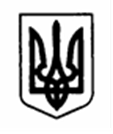                                                    Україна                                  ПРОЄКТПОЛТАВСЬКА ОБЛАСНА РАДАРІШЕННЯПро затвердження Комплексної програми соціального захисту населення Полтавської області на 2021 – 2025 рокиКеруючись пунктом 16 частини 1 статті 43, пунктом 1 частини 1 статті 44 Закону України «Про місцеве самоврядування в Україні», статтею 23 Закону України «Про місцеві державні адміністрації», з метою підвищення рівня соціального захисту пільгових категорій населення, ОБЛАСНА РАДА ВИРІШИЛА:1. Затвердити Комплексну програму соціального захисту населення Полтавської області на 2021 – 2025 роки (додається на 21 аркуші).2. Затвердити Порядок розподілу та використання коштів, передбачених в обласному бюджеті на фінансову підтримку організаційної діяльності обласних громадських організацій осіб з інвалідністю, ветеранів, учасників бойових дій та громадян, які постраждали внаслідок Чорнобильської катастрофи (додається на               7 аркушах).3. Затвердити Порядок виплати додаткової матеріальної допомоги на оздоровлення окремим пільговим категоріям громадян за рахунок коштів обласного бюджету (додається на 4 аркушах).4. Затвердити Порядок надання грошової допомоги для компенсації вартості санаторно-курортних путівок через безготівкове перерахування санаторно-курортним закладам, розташованим на території Полтавської області, за санаторно-курортне лікування громадян, постраждалих внаслідок Чорнобильської катастрофи, віднесених до категорії 1 (додається на 2 аркушах).5. Затвердити Порядок використання коштів, передбачених в обласному бюджеті для надання грошової допомоги громадянам, які опинилися в складних життєвих обставинах, та іншим категоріям громадян (додається на 14 аркушах).6. Затвердити Порядок виплати компенсації за проїзд автомобільним транспортом пільгових категорій громадян на міжміських та міжобласних автобусних маршрутах загального користування (протяжність перевищує 50 км) (додається на 
5 аркушах).7. Затвердити Порядок проведення санаторно-курортного оздоровлення окремих категорій громадян за рахунок коштів обласного бюджету (додається на 
5 аркушах).8. Затвердити Порядок проведення виплати одноразової грошової допомоги медичним та іншим працівникам комунальних закладів охорони здоров’я, які захворіли на гостру респіраторну хворобу COVID-19, спричинену коронавірусом SARS-CoV-2 (додається на 4 аркушах).9. Організацію виконання цього рішення покласти на Департамент соціального захисту населення Полтавської обласної державної адміністрації, контроль за його виконанням – на постійну комісію обласної ради з питань охорони здоров’я та соціального захисту населення.ГОЛОВАОБЛАСНОЇ РАДИ	О. БІЛЕНЬКИЙЗАТВЕРДЖЕНОРішення пленарного засідання другої сесії обласної ради восьмого скликання22.12.2020 № Комплексна програма соціального захисту населення Полтавської області на 2021 – 2025 рокиI. ПАСПОРТ Комплексної програми соціального захисту населення Полтавської області на 2021 – 2025 рокиII. Загальні положенняКомплексна програма соціального захисту населення Полтавської області на 2021 – 2025 роки (далі – Програма) розроблена, керуючись статтею 43, 44 Закону України «Про місцеве самоврядування в Україні», Законом України «Про державні цільові програми», постановою Кабінету Міністрів України від 12.03.2000 р. № 644 «Про затвердження Порядку формування та виконання регіональної програми і проекту інформатизації», Указом Президента України від 18.03.2015 № 150 «Про додаткові заходи щодо соціального захисту учасників антитерористичної операції», Указом Президента України від 03.12.2019 № 875 «Про підвищення ефективності заходів у сфері прав осіб з інвалідністю», Указ Президента України від 03.12.2015 № 678 «Про активізацію роботи щодо забезпечення прав людей з інвалідністю», Законом України «Про соціальні послуги», Законом України «Про запобігання та протидію домашньому насильству», Законом України «Про забезпечення рівних прав та можливостей жінок і чоловіків», Законом України «Про протидію торгівлі людьми».Програма спрямована на забезпечення комплексного підходу до надання соціальної підтримки особам з інвалідністю, учасникам бойових дій з числа учасників антитерористичної операції, операції об’єднаних сил (далі – АТО/ООС), членам їх сімей, членам сімей загиблих (померлих) учасників АТО/ООС, ветеранам війни, учасникам ліквідації наслідків аварії на ЧАЕС, сім’ям/особам, які опинились в складних життєвих обставинах та сім’ям, які потребують соціальної уваги та підтримки, іншим пільговим категоріям населення.III. Проблеми, на розв’язання яких спрямована програмаРеалізація обласної Комплексної програми соціального захисту і соціального забезпечення населення області на 2013 – 2020 роки дала позитивні результати, напрацьовано нові механізми підтримки пільгових категорій населення. Проте, існує багато проблем, пов’язаних з достатньо низьким соціально-економічним рівнем життя населення. Так, за результатами соціологічного дослідження у 2018 році за такими стандартами, як сукупний рівень народжуваності, рівень старіння населення, частка населення за межею бідності тощо визначено, що якість життя населення України є нижчою від стандартів якості життя розвинених країн світу. Україна займає середні позиції у Індексі соціального розвитку. В області на обліку в Єдиному державному автоматизованому реєстрі осіб, які мають право на пільги, перебуває 391,6 тис. пільгових категорій населення, з них станом на 01.11.2020 – 73,6 тис. осіб з інвалідністю (на 01.01.2020 – 75,3 тис. осіб; на 01.01.2019 – 77,8 тис. осіб; на 01.01.2018 – 
84,1 тис. осіб; на 01.01.2017 – 80,1 тис. осіб) та станом на 01.11.2020 – 19,2 тис. осіб, постраждалих внаслідок ліквідації аварії на Чорнобильській АЕС (на 01.01.2020 – 19,8 тис. осіб; на 01.01.2019 – 20,7 тис. осіб; на 01.01.2018 – 
21,3 тис. осіб; на 01.01.2017 – 21,8 тис. осіб).Сьомий рік поспіль одним із пріоритетних напрямків є забезпечення соціального захисту учасників бойових дій з числа учасників АТО/ООС та членів сімей загиблих (померлих) учасників АТО/ООС. Станом на 01.11.2020 в області проживає 18117 учасників бойових дій, з них з числа учасників АТО/ООС – 13109 осіб; 6151 – особа з інвалідністю внаслідок війни, в тому числі 673 – з числа учасників АТО/ООС та 6458 членів сім’ї загиблих (померлих) ветеранів війни, в тому числі 385 членів сімей загиблих (померлих) учасників АТО/ООС.Соціальна підтримка пільгових категорій населення здійснюється за різними напрямками, зокрема:забезпечення виконання державних програм соціального захисту осіб з інвалідністю, ветеранів війни, учасників ліквідації наслідків Чорнобильської катастрофи, членів сімей загиблих ветеранів війни, інших пільгових категорій населення;забезпечення санаторно-курортним лікуванням окремих пільгових категорій громадян;надання грошової допомоги та пільг окремим категоріям громадян;соціальне забезпечення ветеранів війни;соціально-медичне забезпечення громадян, які постраждали  внаслідок Чорнобильської катастрофи та членів їх сімей;соціальне супроводження осіб з інвалідністю та одиноких громадян похилого віку;виплата компенсації за проїзд автомобільним транспортом пільгових категорій громадян;фінансова підтримка організаційної діяльності обласних громадських організацій, які опікуються проблемами осіб з інвалідністю, ветеранів.забезпечення проведення у територіальних громадах соціальної роботи, надання соціальних послуг, соціальної допомоги, соціальної підтримки особам/ сім’ям, які належать до вразливих груп населення та/або перебувають у складних життєвих обставинах, організація навчальних заходів з питань соціальної роботи, надання соціальних послуг.Сім’я є інтегральним показником суспільного розвитку, який відображає актуальний стан суспільства і є фактором формування демографічного потенціалу. Від сім’ї залежить виховання наступних поколінь, що є передумовою розвитку та процвітання держави.В області сформувалася структура населення, для якої характерна висока питома вага осіб старшого віку і низька – молодшого. На 1 січня 2020 року чисельність осіб у віці 0–15 років становила 14,0% загальної чисельності постійного населення, у віці 60 років і старшому – 43,0%, у віці 16–59 років –43%. 	Зазнає серйозної трансформації і виховний потенціал родини. Прояви насильницького характеру у приватних стосунках, домашнього насильства та насильства за ознакою статі негативно позначаються на процесі виховання підростаючого покоління. Відповідно до Закону України «Про запобігання та протидію домашньому насильству» міжнародних стандартів в умовах децентралізації спільно з органами владних повноважень в області розпочато розбудову системи запобігання та протидії домашньому насильству і насильству за ознакою статі та запровадження комплексних дій та заходів, спрямованих на зменшення масштабу цієї проблеми. Діяльність націлена на досягнення конкретних результатів, що передбачають здійснення системи комплексних заходів надання довгострокової допомоги сім’ям з метою збереження родини, відновлення ненасильницьких сімейних відносин, захисту прав і інтересів усіх її членів, а особливо дітей. Програма, спрямована на:підтримку сім’ї, пропаганду залучення чоловіків до виховання дітей, створення умов для поєднання жінками та чоловіками сімейних та професійних обов’язків як передумови гендерної рівності; підвищення рівня культури населення (жінок та чоловіків) у питаннях збереження здоров’я та планування сім’ї, сімейних стосунків; запобігання домашньому насильству, насильству за ознакою статі та торгівлі людьми; здійснення дій з забезпечення рівних прав та можливостей чоловіків і жінок в усіх сферах життєдіяльності суспільства. Виконання заходів сприятиме створенню умов для повноцінного і самодостатнього функціонування сім’ї, виховання дітей, формування ґендерної культури, підвищення відповідальності батьків за виховання дітей.Виконання Програми передбачається здійснити протягом 2021 –                 2025 років.IV. Мета програмиМета Програми полягає у досягненні максимально можливого рівня соціального захисту жителів області, незалежно від їх віку, статі та з урахуванням соціального статусу.В умовах діючих механізмів та обсягів бюджетного фінансування галузі соціального захисту необхідно забезпечити налагодження ефективного функціонування системи надання населенню доступної і високоякісної соціальної допомоги, забезпечення реалізації прав і задоволення потреб осіб з інвалідністю, створення необхідних умов інтеграції їх у суспільне життя, посилення соціального захисту учасників бойових дій з числа учасників АТО/ООС, членів їх сімей, членів сімей загиблих учасників АТО/ООС, ветеранів війни, учасників ліквідації наслідків аварії на ЧАЕС, інших пільгових категорій населення. Необхідно забезпечити вирішення питань організаційно-інформаційного, матеріального та соціально-побутового забезпечення окремих пільгових категорій населення, а саме:  підвищення ефективності використання та адресності спрямування фінансових ресурсів, які залучаються для забезпечення соціального захисту осіб з інвалідністю, учасників бойових дій з числа учасників АТО/ООС та членів їх сімей, ветеранів війни, учасників ліквідації наслідків аварії на ЧАЕС, інших пільгових категорій населення;покращення соціального становища осіб з інвалідністю, учасників бойових дій з числа учасників АТО/ООС, інших пільгових категорій населення;створення умов для розширення соціальних гарантій;забезпечення сприятливих умов для всебічного розвитку сім’ї та її членів, найповнішої реалізації сім’єю своїх функцій, підвищення ролі сім’ї як основи суспільства;забезпечення рівних прав та можливостей жінок і чоловіків у всіх сферах життя суспільства та впровадження європейських стандартів рівності;забезпечення державних гарантій щодо рівного доступу до соціальних послуг особам, які їх потребують.Розв’язання цих та ряду інших проблем потребує скоординованих на обласному рівні дій місцевих органів виконавчої влади, органів місцевого самоврядування, об’єднаних територіальних громад, територіальних підрозділів відповідних державних служб.Реалізація Програми ґрунтується на системі загальноєвропейських принципів: відкритості, рівності можливостей, реалістичності, дієвому та відповідальному підході до її виконання, що дасть змогу досягнути мети та забезпечить:спільну та скоординовану діяльність органів виконавчої влади з інститутами громадянського суспільства;застосування кращих досягнень практики формування та реалізації політики у соціальній сфері.Програма розроблена з урахуванням особливостей розвитку сфери соціального захисту населення регіону, сформованих традицій, тенденцій розвитку та принципу програмно-цільового забезпечення фінансування галузі.Процес реалізації Програми передбачає здійснення комплексу експертно-аналітичних, організаційних, впроваджувальних і підсумкових оціночних заходів із застосуванням гендерного підходу.Програма не підлягає процедурі стратегічної екологічної оцінки, оскільки, відповідно до ст. 2 Закону України «Про стратегічну екологічну оцінку», не підпадає під сферу його дії.Програму передбачається виконати протягом 2021 – 2025 років.Прогнозні обсяги та джерела фінансування Програми наведені у Напрямах діяльності та заходах Комплексної програми соціального захисту населення Полтавської області на 2021 – 2025 роки.V. Напрями діяльності та заходи Комплексної програми соціального захисту населення Полтавської області на 2021 – 2025 рокиVI. БюджетКомплексної програми соціального захисту населення Полтавської області на 2021 – 2025 роки	тис. грнОбсяг фінансування уточнюється щороку при формуванні проєктів місцевих бюджетів на відповідний бюджетний період у межах видатків, передбачених головному розпорядникові бюджетних коштів, відповідальному за виконання завдань і заходів Програми.VII. Кількісні (статистичні) показники успішності Програми наведені у таблиці.Джерелами інформації можуть бути дані державної статистичної звітності, статистична, бухгалтерська та інша звітність органів виконавчої влади, місцевого самоврядування, установ і організацій.VIII. Координація та контроль за ходом виконання ПрограмиОрганізаційний супровід та координацію діяльності щодо виконання Програми здійснює Департамент соціального захисту населення обласної державної адміністрації. Контроль за виконанням Програми здійснюється обласною державною адміністрацією та постійною комісією обласної ради з питань охорони здоров’я та соціального захисту населення.Головні розпорядники бюджетних коштів (виконавці Програми) забезпечують цільове та ефективне використання бюджетних коштів в установленому порядку протягом усього строку реалізації Програми в межах визначених бюджетних призначень. Крім того, в межах повноважень здійснюють оцінку реалізації проектів, погоджених на фінансування з обласного бюджету, що передбачає заходи з моніторингу, аналізу та підготовки звіту за результатами реалізації проєкту(ів).Виконавці Програми про її хід виконання інформують Департамент соціального захисту населення облдержадміністрації щороку до 01 січня та до 
01 липня.Департамент соціального захисту населення обласної державної адміністрації:подає щорічно до 20 січня наступного за звітним роком Департаменту економічного розвитку, торгівлі та залучення інвестицій облдержадміністрації інформацію про виконання Програми та пояснювальну записку;здійснює моніторинг та надання узагальненої звітності про хід реалізації Програми керівництву облдержадміністрації та постійній комісії обласної ради з питань охорони здоров’я та соціального захисту населення щороку до 20 січня та  до 20 липня;проводить обговорення стану та проблем реалізації Програми на засіданнях постійної комісії обласної ради з питань охорони здоров’я та соціального захисту населення, розширених засіданнях колегії обласної державної адміністрації, засіданнях Громадської ради при облдержадміністрації;залучає засоби масової інформації до висвітлення питань щодо реалізації Програми.Директор Департаменту соціального захисту населення Полтавської обласноїдержавної адміністрації		Л. КОРНІЄНКОЗАТВЕРДЖЕНОРішення пленарного засідання                                     сесії обласної ради восьмого скликання22.12.2020 № ПОРЯДОКрозподілу та використання коштів, передбачених в обласному бюджеті на фінансову підтримку організаційної діяльності обласних громадських організацій осіб з інвалідністю, ветеранів, учасників бойових дій та громадян, які постраждали внаслідок Чорнобильської катастрофиПорядок розподілу та використання коштів, передбачених в обласному бюджеті на фінансову підтримку організаційної діяльності обласних громадських організацій осіб з інвалідністю, ветеранів, учасників бойових дій та громадян, які постраждали внаслідок Чорнобильської катастрофи (далі – Порядок) визначає механізм використання коштів, передбачених в обласному бюджеті на фінансову підтримку організаційної діяльності обласних громадських організацій осіб з інвалідністю, ветеранів, учасників бойових дій та громадян, які постраждали внаслідок Чорнобильської катастрофи.Одержувачами коштів з обласного бюджету, що надаються згідно з цим Порядком, є обласні громадські організації осіб з інвалідністю, ветеранів, учасників бойових дій та громадян, які постраждали внаслідок Чорнобильської катастрофи, які зареєстровані, як юридичні особи, в установленому порядку (далі – громадські організації).Для отримання фінансової підтримки організаційної діяльності громадські організації подають не пізніше ніж за три місяці до початку кожного бюджетного року головному розпоряднику коштів наступний перелік документів:- копія статуту (положення) громадської організації; - копія свідоцтва про реєстрацію громадської організації;- копія довідки про взяття на облік платника податків;- протокол засідання статутного органу громадської організації про склад керівництва;- копія виписки з Єдиного державного реєстру юридичних осіб, фізичних осіб-підприємців та громадських формувань;- копія свідоцтва про реєстрацію осередків громадської організації;- копія свідоцтва про реєстрацію громадських організацій, які є членами спілок.Перелік вищезазначених документів подається під час отримання бюджетних коштів вперше, в подальшому, якщо до документів вносилися зміни подається копія зазначених документів.Зазначені в цьому пункті документи засвідчуються підписом керівника громадської організації та скріплюються печаткою громадської організації.Крім того, громадські організації подають головному розпоряднику коштів детальні розрахунки з обґрунтуваннями в розрізі напрямків використання бюджетних коштів, визначені пунктом 7 Порядку, засвідчені підписом керівника громадської організації та скріплені печаткою громадської організації, за формою, що є Додатком 1 до цього Порядку.4.	Обсяги фінансування та напрямки використання бюджетних коштів передбачених на фінансову підтримку організаційної діяльності обласних громадських організації осіб з інвалідністю, ветеранів, учасників бойових дій та громадян, які постраждали внаслідок Чорнобильської катастрофи, погоджуються з комісіями з питань соціального захисту населення та з питань ветеранів та учасників бойових дій Громадської ради при Полтавській обласній державній адміністрації.5.	Розподіл бюджетних коштів між обласними громадськими організаціями проводити за погодженням з постійною комісією обласної ради з питань охорони здоров’я та соціального захисту населення.6.	Обсяг бюджетних коштів, що виділяється на фінансову підтримку організаційної діяльності громадських організацій, визначається з урахуванням:- наявності детальних розрахунків та обґрунтувань за кожним напрямком використання бюджетних коштів;- цільового, раціонального та економного використання громадською організацією бюджетних коштів, залучення небюджетного фінансування;- кількості створених районних та міських осередків; - фактичного використання коштів за попередній бюджетний рік.7.	Бюджетні кошти можуть спрямовуватися лише на забезпечення організаційної діяльності громадських організацій, зокрема на:- оплату за оренду приміщень під офіс та інвентарю;- оплату послуг з поточного ремонту та технічного обслуговування обладнання;- оплату послуг телефонного зв'язку, поштового зв'язку та послуг Інтернету;- оплату комунальних послуг та енергоносіїв;- придбання канцелярського, письмового приладдя, паперу, картону, вітальних листівок, конвертів, марок для відправки кореспонденції тощо;- придбання або передплату періодичних видань;- матеріальне заохочення працівників (членів) громадських організацій, які безпосередньо забезпечують діяльність громадської організації (громадські організації, що мають зареєстровані відповідно до чинного законодавства районні та міські осередки не менше, ніж у 1/3 міст обласного значення та районах);- оплату витрат на відрядження, з метою виконання статутних завдань, членів громадської організації для участі в пленумах, конференціях, засіданнях ради, президії, правління тощо, відповідно до постанови Кабінету Міністрів України від 02 лютого 2011 року № 98 «Про суми та склад витрат на відрядження державних службовців, а також інших осіб, що направляються у відрядження підприємствами, установами та організаціями, які повністю або частково утримуються (фінансуються) за рахунок бюджетних коштів» (із змінами);- оренду транспорту для поїздок у відрядження з метою виконання статутних завдань членів громадської організації для участі в пленумах, конференціях, засіданнях ради, президії, тощо;- оплату витрат на придбання захищених носіїв електронного цифрового підпису сумісних з АС-«Є-Звітність» Казначейства, підключення та функціонування системи АС-«Є-Звітність».  Використання бюджетних коштів на інші цілі забороняється.8.	Операції, пов’язані з використанням бюджетних коштів, здійснюються в установленому законодавством порядку.9.	Громадські організації щоквартально:- до 5 числа місяця, наступного за звітним кварталом, подають головному розпоряднику коштів описовий звіт та звіт про використання бюджетних коштів за формою, що є Додатком 2 до цього Порядку;- оприлюднюють звіт про використання коштів в засобах масової інформації.10. Голови громадських організацій, як керівники одержувачів бюджетних коштів, несуть персональну відповідальність за їх цільове, раціональне та економне використання відповідно до чинного законодавства.11. Додатки до цього Порядку є його невід’ємною частиною:Додаток 1 «Інформація про напрямки використання бюджетних коштів»;Додаток 2 «Звіт про використання бюджетних коштів»;Додаток 3 «Вимоги щодо подання заявки на проведення фінансування громадської організації».Вимоги щодо подання заявки на проведення фінансування громадської організаціїЗаявка на фінансування громадської організації повинна подаватися до Департаменту соціального захисту населення обласної державної адміністрації на бланку громадської організації, за підписом керівника громадської організації, бухгалтера громадської організації та скріпленою печаткою.Заявка повинна подаватися завчасно, не пізніше, ніж за 7 днів до очікуваного надходження бюджетних коштів на рахунок громадської організації.Сума замовлених протягом місяця коштів не повинна перевищувати обсягу бюджетних асигнувань, передбачених відповідно до помісячного розпису видатків.У разі, якщо обсяг фінансування за місяць, необхідний громадській організації для здійснення організаційної діяльності, перевищує обсяг, передбачений помісячним розписом асигнувань, громадська організація повинна завчасно, не пізніше, ніж за 10 днів до очікуваного надходження коштів на рахунок громадської організації, направити до Департаменту лист-обґрунтування щодо необхідності проведення коригування помісячних обсягів асигнувань.Директор Департаменту соціального захисту населення Полтавської обласноїдержавної адміністрації		Л. КОРНІЄНКОЗАТВЕРДЖЕНОРішення пленарного засідання                                 сесії обласної ради восьмого скликання22.12.2020 № ПОРЯДОКвиплати додаткової матеріальної допомоги на оздоровлення окремим пільговим категоріям громадян за рахунок коштів обласного бюджету1. Порядок виплати додаткової матеріальної допомоги на оздоровлення окремим пільговим категоріям громадян за рахунок коштів обласного бюджету (далі – Порядок) визначає механізм виплати за рахунок коштів обласного бюджету додаткової матеріальної допомоги на оздоровлення в санаторно-курортних закладах, які розташовані на території Полтавської області, громадянам, постраждалим внаслідок Чорнобильської катастрофи, віднесеним до першої категорії, дітям з інвалідністю, інвалідність яких пов’язана з Чорнобильською катастрофою, постраждалим учасникам Революції Гідності, учасникам бойових дій та особам з інвалідністю внаслідок війни з числа учасників антитерористичної операції, операції об’єднаних сил із забезпечення національної безпеки і оборони, відсічі і стримування збройної агресії Російської Федерації на території Донецької та Луганської областей (далі – АТО/ООС), особам з інвалідністю загального захворювання та особам з інвалідністю з дитинства (далі – додаткова матеріальна допомога на оздоровлення).Порядок розроблений на виконання Комплексної програми соціального захисту населення Полтавської області на 2021 – 2025 роки.2. На виплату додаткової матеріальної допомоги на оздоровлення мають право громадяни, постраждалі внаслідок Чорнобильської катастрофи, віднесені до першої категорії, діти з інвалідністю, інвалідність яких пов’язана з Чорнобильською катастрофою, постраждалі учасники Революції Гідності, учасники бойових дій та особи з інвалідністю внаслідок війни з числа учасників АТО/ООС, особи з інвалідністю загального захворювання та особи з інвалідністю з дитинства (далі – пільгові категорії громадян), які: - перебувають на обліку для забезпечення санаторно-курортною путівкою в структурних підрозділах з питань соціального захисту населення районних державних адміністрацій, виконавчих органів міських, районних у містах рад (далі – управління соціального захисту населення);- забезпечені у відповідному календарному році санаторно-курортним  лікуванням терміном не менше 18 днів, в будь-якому санаторно-курортному закладі, розташованому на території Полтавської області, відповідно до Порядку надання щорічної грошової допомоги для компенсації вартості путівок санаторно-курортним закладам та закладам відпочинку, здійснення доплат за рахунок власних коштів, виплати грошової компенсації громадянам, які постраждали внаслідок Чорнобильської катастрофи, затвердженому постановою Кабінету Міністрів України від 23.11.2016 № 854 (далі – Порядок, затверджений постановою Кабінету Міністрів України від 23.11.2016 № 854), Порядку використання коштів, передбачених у державному бюджеті на забезпечення постраждалих учасників Революції Гідності та учасників антитерористичної операції санаторно-курортним лікуванням, затвердженому постановою Кабінету Міністрів України від 31.03.2015 № 200 (далі – Порядок, затверджений постановою Кабінету Міністрів України від 31.03.2015 № 200)» або Порядку забезпечення санаторно-курортними путівками деяких категорій громадян структурними підрозділами з питань соціального захисту населення районних, районних у м. Києві держадміністрацій, виконавчими органами міських, районних у містах (у разі їх утворення (крім м. Києва) рад, затвердженому постановою Кабінету Міністрів України від 22.02.2006 № 187 (далі – Порядок, затверджений постановою Кабінету Міністрів України від 22.02.2006 № 187);- здійснили оплату санаторно-курортному закладу додаткових послуг за рахунок власних коштів, відповідно до п.7 Порядку, затвердженого постановою Кабінету Міністрів України від 23.11.2016 № 854, п. 17 Порядку, затвердженого постановою Кабінету Міністрів України від 31.03.2015 року № 200 та п.17 Порядку, затвердженого постановою Кабінету Міністрів України від 22.02.2006 № 187.3. Додаткова матеріальна допомога на оздоровлення надається за зверненням громадян, зазначених у пункті 2 Порядку після повернення з лікування в санаторно-курортному закладі, розташованому на території Полтавської області.4. Для отримання додаткової матеріальної допомоги на оздоровлення пільгова категорія громадян після повернення з санаторно-курортного лікування в санаторному закладі, розташованому на території Полтавської області, подає, але не пізніше ніж протягом 6 місяців після повернення з санаторного закладу, до управління соціального захисту населення:- заяву на виплату додаткової матеріальної допомоги на оздоровлення;- квитанцію про здійснення доплати за надання додаткових послуг за рахунок власних коштів, оформлену належним чином та скріплену печаткою санаторного закладу.5. Факт надання санаторно-курортними закладами, розташованими на території  Полтавської області, послуг з санаторно-курортного лікування, термін перебування в санаторно-курортному закладі, підтверджується зворотнім талоном путівки та актом про надання послуг. Факт доплати за надані послуги санаторно-курортного лікування підтверджується квитанцією про здійснення доплати за надання додаткових послуг за рахунок власних коштів, оформлену належним чином та скріплену печаткою санаторного закладу.6. Додаткова матеріальна допомога на оздоровлення виплачується за рахунок коштів обласного бюджету в сумі фактично здійсненої доплати за надання послуг санаторно-курортного лікування (із заокругленням до цілої гривні), але не більше:- для громадян, постраждалих внаслідок Чорнобильської катастрофи, віднесеним до першої категорії, дітей з інвалідністю, інвалідність яких пов’язана з Чорнобильською катастрофою, постраждалих учасників Революції Гідності, учасників бойових дій та осіб з інвалідністю внаслідок війни з числа учасників АТО/ООС 4 000,0 грн;- для осіб з інвалідністю загального захворювання та осіб з інвалідністю з дитинства 1 000,0 грн.7. Виплату додаткової матеріальної допомоги на оздоровлення пільговій категорії громадян здійснює Центр по нарахуванню та здійсненню соціальних виплат у Полтавській області.8. Управління соціального захисту населення:- приймає від пільгової категорії громадян заяву на виплату додаткової матеріальної допомоги на оздоровлення;- формує справу на виплату додаткової матеріальної допомоги на оздоровлення, яка включає: заяву, копію тристороннього договору про надання послуг з оздоровлення, копію зворотного талона до путівки, копію пільгового посвідчення, квитанцію про здійснення доплати за надання додаткових послуг за рахунок власних коштів, оформлену належним чином та скріплену печаткою санаторного закладу (сформована справа зберігається в управлінні);- приймає рішення про виплату додаткової матеріальної допомоги на оздоровлення у дводенний термін з дня надходження заяви від пільгової категорії громадян;- готує та направляє до Центру по нарахуванню та здійсненню соціальних виплат у Полтавській області список осіб на виплату додаткової матеріальної допомоги на оздоровлення.9. Центр по нарахуванню та здійсненню соціальних виплат у Полтавській області:- на підставі отриманих списків щомісячно до 20 числа проводить нарахування додаткової матеріальної допомоги на оздоровлення;- на підставі нарахованих сум реєструє фінансові зобов’язання в органах Казначейської служби та готує заявку до Департаменту фінансів облдержадміністрації;- виготовлені виплатні документи направляє на банківські установи (державне підприємство поштового зв’язку) для зарахування на вкладні рахунки пільговиків (виплати за місцем проживання пільговика).10. Департамент фінансів облдержадміністрації в одноденний термін з дня надходження заявки перераховує кошти обласного бюджету Департаменту соціального захисту населення облдержадміністрації, який протягом наступного робочого дня фінансує Центр по нарахуванню та здійсненню соціальних виплат у Полтавській області.11. Виплата компенсації проводиться за вибором громадянина пільгової категорії (зазначається в заяві на виплату додаткової матеріальної допомоги на оздоровлення) через банківську установу або через виплатні об’єкти                        АТ «Укрпошта» за місцем проживання пільговика.Директор Департаменту соціального захисту населення Полтавської обласноїдержавної адміністрації	Л. КОРНІЄНКОЗАТВЕРДЖЕНОРішення пленарного засідання другої сесії обласної ради восьмого скликання22.12.2020 року №ПОРЯДОКнадання грошової допомоги для компенсації вартості санаторно-курортних путівок через безготівкове перерахування санаторно-курортним закладам, розташованим на території Полтавської області, за санаторно-курортне лікування громадян, постраждалих внаслідок Чорнобильської катастрофи, віднесених до категорії 11. Порядок надання грошової допомоги для компенсації вартості санаторно-курортних путівок через безготівкове перерахування санаторно-курортним закладам, розташованим на території Полтавської області, за санаторно-курортне лікування громадян, постраждалих внаслідок Чорнобильської катастрофи, віднесених до категорії 1 (далі – Порядок) визначає механізм надання грошової допомоги для компенсації вартості санаторно-курортних путівок через безготівкове перерахування санаторно-курортним закладам, розташованим на території Полтавської області, за санаторно-курортне лікування громадян, постраждалих внаслідок Чорнобильської катастрофи, віднесених до категорії 1 (далі – громадяни, віднесені до категорії 1) в розмірі, що не перевищує розміру грошової допомоги для компенсації вартості путівок санаторно-курортним закладам, встановленим Кабінетом Міністрів України на відповідний рік.Порядок розроблений на виконання Комплексної програми соціального захисту населення Полтавської області на 2021 – 2025 роки.2. Перерахування субвенції з обласного бюджету місцевим бюджетам здійснюється згідно з Порядком перерахування міжбюджетних трансфертів, затвердженим постановою Кабінету Міністрів України від 15 грудня 2010 року № 1132.3. Безоплатним санаторно-курортним лікуванням в санаторно-курортних закладах, розташованих на території Полтавської області забезпечуються громадяни, віднесені до категорії 1, які перебувають в управліннях соціального захисту населення області на обліку для забезпечення санаторно-курортним лікуванням (далі – облік), відповідно до вимог Порядку надання щорічної грошової допомоги для компенсації вартості путівок санаторно-курортним закладам та закладам відпочинку, здійснення доплат за рахунок власних коштів, виплати грошової компенсації громадянам, які постраждали внаслідок Чорнобильської катастрофи, затвердженого постановою Кабінету Міністрів України від 23.11.2016 № 854 (далі – Порядок, затверджений постановою Кабінету Міністрів України від 23.11.2016 № 854), та не забезпечені у поточному році санаторно-курортним лікуванням за рахунок коштів державного бюджету чи місцевих бюджетів різних рівнів.4. Громадяни зазначені у п. 3 Порядку, вільно обирають санаторій, розташований на території Полтавської області за профілем лікування, зазначеним у медичній довідці форми 070/о. У разі недостатності суми грошової допомоги для компенсації вартості путівки у вибраному закладі, можуть за бажанням здійснювати доплату за послуги санаторно-курортного лікування за рахунок власних коштів.Термін санаторно-курортного лікування становить 18 днів.5. Управліннями соціального захисту населення укладання тристоронніх договорів, перерахування санаторіям Полтавської області грошової допомоги для компенсації вартості путівки громадянам, віднесеним до категорії 1 та подання звітності здійснюється відповідно Порядку, затвердженого постановою Кабінету Міністрів України від 23.11.2016 № 854.6. Громадяни, які згідно з укладеним тристороннім договором, здійснили доплату санаторно-курортному закладу за послуги санаторно-курортного лікування за рахунок власних коштів, мають право на отримання додаткової матеріальної допомоги відповідно до Порядку виплати додаткової матеріальної допомоги на оздоровлення окремим пільговим категоріям громадян за рахунок коштів обласного бюджету.7. Громадяни, зазначені у п. 3 Порядку, які забезпечені у поточному році безоплатним санаторно-курортним лікуванням за рахунок коштів державного, обласного або міського, районного, сільського, селищного бюджету знімаються з обліку.8. Департамент соціального захисту населення Полтавської обласної державної адміністрації :- координує діяльність органів соціального захисту населення з питання проведення санаторно-курортного лікування громадян, які постраждали внаслідок Чорнобильської катастрофи, віднесених до категорії 1;- проводить моніторинг чисельності осіб, які отримали послуги з санаторно-курортного лікування, на підставі звітів місцевих органів соціального захисту населення.9. Складання та подання фінансової звітності про використання бюджетних коштів здійснюється в установленому законодавством порядку.Директор Департаменту соціального захисту населення Полтавської обласноїдержавної адміністрації		Л. КОРНІЄНКОЗАТВЕРДЖЕНОРішення пленарного засіданнядругої сесії обласної ради восьмогоскликання22.12.2020 № ПОРЯДОКвикористання коштів, передбачених в обласному бюджеті для надання грошової допомоги громадянам, які опинилися в складних життєвих обставинах, та іншим категоріям громадянІ. Загальні положення1. Порядок використання коштів, передбачених в обласному бюджеті для надання грошової допомоги громадянам, які опинилися в складних життєвих обставинах, та іншим категоріям громадян (далі – Порядок), розроблений на виконання Комплексної програми соціального захисту населення Полтавської області на 2021 – 2025 роки (далі – Програма).2. Порядок регулює механізм надання коштів з обласного бюджету згідно з пунктами 5.1.1., 5.1.2, 5.1.3, 5.1.4, 5.1.5., 5.1.6., 5.1.6, 5.1.7., 5.1.8 підрозділу 5.1 розділу 5 «Надання грошової допомоги, соціальних гарантій та пільг окремим категоріям громадян» Програми у межах асигнувань за КПКВК МБ 0813242 «Інші заходи у сфері соціального захисту і соціального забезпечення».3. Головним розпорядником коштів, що надаються згідно з цим Порядком, є Департамент соціального захисту населення Полтавської обласної державної адміністрації (далі – Департамент соціального захисту).Розпорядником бюджетних коштів нижчого рівня є Центр по нарахуванню та здійсненню соціальних виплат у Полтавській області (далі – Центр).4. Допомога надається:- громадянам, які проживають в селах, селищах та містах Полтавської області;- особам, які перемістилися в Полтавську область з тимчасово окупованих територій у Донецькій та Луганській областях, Автономній Республіці Крим і м. Севастополі, населених пунктів, на території яких органи державної влади тимчасово не здійснюють свої повноваження, та населених пунктів, що розташовані на лінії зіткнення (далі – внутрішньо переміщеним особам).ІІ. Види грошової допомоги1. Одноразова грошова допомога за рішенням Комісії з розгляду питань з надання матеріальної допомоги населенню з обласного бюджету (далі – Комісія) надається:громадянам, які опинилися в складних життєвих обставинах;дітям та особам, які мають онкологічні захворювання і потребують довготривалого та дороговартісного лікування;потерпілим (пораненим) учасникам антитерористичної операції, операції об’єднаних сил із забезпечення національної безпеки і оборони, відсічі і стримування збройної агресії Російської Федерації на території Донецької та Луганської областей (далі – АТО/ООС);членам сімей осіб, які беруть участь в АТО/ООС;членам сімей загиблих (померлих) учасників АТО/ООС;членам сімей загиблих (померлих) осіб, які брали участь в АТО/ООС, загинули захищаючи незалежність, суверенітет та територіальну цілісність України, а також осіб, смерть яких пов’язана з участю в масових акціях громадського протесту, що відбулися у період з 21 листопада 2013 року по
21 лютого 2014 року;членам сімей медичних та інших працівників закладів охорони здоров’я, які загинули (померли) від гострої респіраторної хвороби COVID-19, спричиненої коронавірусом SARS-CoV-2, що пов’язано з виконанням робіт з ліквідації такої хвороби;внутрішньо переміщеним особам на вирішення соціально-побутових питань;матеріальна допомога на придбання санаторно-курортної путівки особі, супроводжуючій постраждалого внаслідок аварії на Чорнобильській АЕС 1 категорії, якому встановлено інвалідність 1 групи, пов’язану з Чорнобильською катастрофою, та якому за висновком лікувально-профілактичного закладу необхідна постійна стороння допомога.2. Щомісячна допомога сім’ям з дітьми загиблих (померлих) ветеранів війни з числа учасників АТО/ООС.3. Щоквартальна грошова допомога членам сімей осіб, які перебувають у полоні або пропали безвісти в районі проведення АТО/ООС.4. Щорічна разова грошова допомога, згідно встановлених статусів надається:членам сімей загиблих (померлих) ветеранів війни з числа учасників             АТО/ ООС;членам сімей загиблих (померлих) ветеранів війни з числа учасників бойових дій на території інших держав;дружинам (чоловікам) померлого громадянина, смерть якого пов'язана з Чорнобильською катастрофою;сім’ям, у складі яких є діти з інвалідністю, інвалідність яких пов’язана з наслідками Чорнобильської катастрофи;сім’ям, у складі яких є діти з інвалідністю підгрупи А;іншим пільговим категоріям громадян за рішенням Комісії.ІІІ. Одноразова грошова допомога громадянам, які опинилися в складних життєвих обставинах1. Для отримання грошової допомоги особа письмово звертається до органів державної влади, місцевого самоврядування або безпосередньо до Комісії з відповідною заявою, до якої додаються:копія паспорта у формі книжечки (1, 2 сторінки та сторінки з відміткою про місце реєстрації) або копія паспорта у формі пластикової картки типу ID-1 (лицьового та зворотного боку), разом із копією витягу з Єдиного державного демографічного реєстру щодо реєстрації місця проживання;копія довідки про присвоєння реєстраційного номера облікової картки платника податків або, якщо особа через свої релігійні переконання відмовилася від прийняття реєстраційного номера облікової картки платника податків та повідомила про це відповідний контролюючий орган, копія сторінки паспорта, де є відмітка про наявність у неї права здійснювати будь-які платежі за серією та номером паспорта;довідка з лікувального закладу про необхідність лікування (за потреби);акт про пожежу, складений територіальним органом Державної служби України з надзвичайних ситуацій (за потреби);копія свідоцтва про смерть особи, загиблої від транспортної аварії (катастрофи), пожежі, вибуху, аварії з викидом небезпечних хімічних, радіоактивних біологічних речовин, раптового руйнування споруд та будівель, аварії на інженерних мережах і спорудах життєзабезпечення, інших надзвичайних ситуацій (за потреби);копія свідоцтва про народження загиблої (померлої) особи – для виплати одноразової грошової допомоги батькам загиблого (померлого) (за потреби);копія свідоцтва про народження дитини загиблої (померлої) особи – для виплати одноразової грошової допомоги дитині загиблого (померлого) (за потреби);копія свідоцтва про шлюб – для виплати грошової допомоги дружині (чоловікові) (за потреби).2. Допомога надається:громадянам, які потребують довготривалого та дороговартісного лікування (у тому числі за межами області) у розмірі до 5 тисяч гривень;громадянам, які опинилися в складних життєвих обставинах, спричинених інвалідністю, віком, станом здоров’я, соціальним становищем та іншими особливими обставинами, у розмірі до 5 тисяч гривень;громадянам у разі пожежі, стихійного лиха, у розмірі до 15 тисяч гривень;членам сімей осіб, загиблих (померлих) внаслідок транспортних аварій (катастроф), пожеж, вибухів, аварій з викидом небезпечних хімічних, радіоактивних біологічних речовин, раптового руйнування споруд та будівель, аварії на інженерних мережах і спорудах життєзабезпечення, інших надзвичайних ситуацій, що призвели до загибелі людей, у розмірі до 
15 тисяч гривень.Допомога у зв’язку із загибеллю (смертю) особи, виплачується одному з членів сім’ї.IV. Одноразова грошова допомога дітям та особам, які мають онкологічні захворювання і потребують довготривалого та дороговартісного лікування1. Для отримання грошової допомоги особа (законний представник дитини) письмово звертається до органів державної влади, місцевого самоврядування або безпосередньо до Комісії з відповідною заявою, до якої додаються:копія паспорта у формі книжечки (1, 2 сторінки та сторінки з відміткою про місце реєстрації) або копія паспорта у формі пластикової картки типу ID-1 (лицьового та зворотного боку), разом із копією витягу з Єдиного державного демографічного реєстру щодо реєстрації місця проживання;копія довідки про присвоєння реєстраційного номера облікової картки платника податків або, якщо особа через свої релігійні переконання відмовилася від прийняття реєстраційного номера облікової картки платника податків та повідомила про це відповідний контролюючий орган, копія сторінки паспорта, де є відмітка про наявність у неї права здійснювати будь-які платежі за серією та номером паспорта;довідка з онкодиспансера про необхідність лікування.2. Допомога надається:онкохворим особам, які потребують динамічного нагляду, у розмірі до 
4 тисячі гривень;онкохворим особам, які потребують реабілітації, гормонотерапії, у розмірі до 7 тисяч гривень;онкохворим особам, які потребують проходження курсу поліхіміотерапії, хірургічного лікування, променевої терапії (активне лікування), у розмірі до 
10 тисяч гривень;онкохворим дітям віком до 18 років у розмірі до 30 тисяч гривень; онкохворим дітям віком до 18 років у надзвичайно складних випадках, які потребують дороговартісного лікування, у розмірі до 50 тисяч гривень.У разі звернення за наданням матеріальної допомоги одного з батьків (законного представника) онкохворої дитини на запит Комісії Департамент охорони здоров’я Полтавської обласної державної адміністрації надає розрахунок потреби у коштах на проведення лікування (реабілітації) онкохворої дитини з урахуванням розмірів, передбачених цим Порядком, затверджений підписом головного лікаря (заступника головного лікаря) та печаткою медичного закладу, де дитина перебуває на лікуванні чи обліку.V. Одноразова грошова допомога потерпілим (пораненим) учасникам бойових дій з числа учасників АТО/ООС1. Для отримання грошової допомоги особа письмово звертається до органів державної влади, місцевого самоврядування або безпосередньо до Комісії з відповідною заявою, до якої додаються:копія паспорта у формі книжечки (1, 2 сторінки та сторінки з відміткою про місце реєстрації) або копія паспорта у формі пластикової картки типу ID-1 (лицьового та зворотного боку), разом із копією витягу з Єдиного державного демографічного реєстру щодо реєстрації місця проживання;копія довідки про присвоєння реєстраційного номера облікової картки платника податків або, якщо особа через свої релігійні переконання відмовилася від прийняття реєстраційного номера облікової картки платника податків та повідомила про це відповідний контролюючий орган, копія сторінки паспорта, де є відмітка про наявність у неї права здійснювати будь-які платежі за серією та номером паспорта;довідка про обставини травми (поранення, контузії, каліцтва) або інша медична довідка про необхідність лікування;довідка про безпосередню участь особи в антитерористичній операції, забезпеченні її проведення і захисті незалежності, суверенітету та територіальної цілісності України або довідка про участь особи у здійсненні заходів із забезпечення національної безпеки і оборони, відсічі і стримування збройної агресії Російської Федерації в Донецькій та Луганській областях, забезпеченні їх здійснення, або посвідчення «учасник бойових дій» чи «особа з інвалідністю внаслідок війни».2. Допомога надається на лікування учасникам бойових дій з числа  учасників АТО/ООС, які отримали поранення, контузію, каліцтво чи захворювання під час участі у антитерористичній операції, операції об’єднаних сил в районах її проведення, у розмірі до 15 тисяч гривень.VI. Одноразова грошова допомога членам сімей осіб, які беруть участь в АТО/ООС1. Для отримання грошової допомоги особа письмово звертається до органів державної влади, місцевого самоврядування або безпосередньо до Комісії з відповідною заявою, до якої додаються:копія паспорта у формі книжечки (1, 2 сторінки та сторінки з відміткою про місце реєстрації) або копія паспорта у формі пластикової картки типу ID-1 (лицьового та зворотного боку), разом із копією витягу з Єдиного державного демографічного реєстру щодо реєстрації місця проживання;копія довідки про присвоєння реєстраційного номера облікової картки платника податків або, якщо особа через свої релігійні переконання відмовилася від прийняття реєстраційного номера облікової картки платника податків та повідомила про це відповідний контролюючий орган, копія сторінки паспорта, де є відмітка про наявність у неї права здійснювати будь-які платежі за серією та номером паспорта;довідка про безпосередню участь особи в антитерористичній операції, забезпеченні її проведення і захисті незалежності, суверенітету та територіальної цілісності України або довідка про участь особи у здійсненні заходів із забезпечення національної безпеки і оборони, відсічі і стримування збройної агресії Російської Федерації в Донецькій та Луганській областях, забезпеченні їх здійснення;копія свідоцтва про народження дитини особи, яка бере участь в                   АТО/ООС;копія свідоцтва про народження особи, яка бере участь в АТО/ООС – для виплати одноразової грошової допомоги одному з батьків;копія свідоцтва про шлюб – для виплати грошової допомоги дружині (чоловікові).2. Допомога надається членам сімей осіб, які беруть участь в АТО/ООС, у розмірі до 5 тисяч гривень.Допомога виплачується одному з членів сім’ї, з яким проживала особа, яка бере участь в АТО/ООС.VII. Одноразова грошова допомога членам сімей загиблих (померлих) учасників бойових дій з числа учасників АТО/ООС1. Для отримання грошової допомоги особа письмово звертається до органів державної влади, місцевого самоврядування або безпосередньо до Комісії з відповідною заявою, до якої додаються:копія паспорта у формі книжечки (1, 2 сторінки та сторінки з відміткою про місце реєстрації) або копія паспорта у формі пластикової картки типу ID-1 (лицьового та зворотного боку), разом із копією витягу з Єдиного державного демографічного реєстру щодо реєстрації місця проживання;копія довідки про присвоєння реєстраційного номера облікової картки платника податків або, якщо особа через свої релігійні переконання відмовилася від прийняття реєстраційного номера облікової картки платника податків та повідомила про це відповідний контролюючий орган, копія сторінки паспорта, де є відмітка про наявність у неї права здійснювати будь-які платежі за серією та номером паспорта;довідка про безпосередню участь особи в антитерористичній операції, забезпеченні її проведення і захисті незалежності, суверенітету та територіальної цілісності України або довідка про участь особи у здійсненні заходів із забезпечення національної безпеки і оборони, відсічі і стримування збройної агресії Російської Федерації в Донецькій та Луганській областях, забезпеченні їх здійснення;копія лікарського свідоцтва про смерть (форма 106/о);копія свідоцтва про смерть учасника бойових дій з числа учасників АТО/ООС;копія свідоцтва про народження учасника бойових дій з числа учасників АТО/ООС – для виплати одноразової грошової допомоги батькам загиблого (померлого);копія свідоцтва про шлюб – для виплати грошової допомоги дружині (чоловікові);копія сторінок паспортів повнолітніх членів сім’ї з даними про прізвище, ім’я та по батькові і місце реєстрації;копія свідоцтва про народження дитини – для виплати одноразової грошової допомоги дитині.2. Допомога надається:членам сімей загиблих (померлих) учасників бойових дій з числа учасників АТО/ООС у розмірі 25 тисяч гривень;іншим особам, які пов’язані родинними стосунками з загиблим (померлим) учасником бойових дій з числа учасників АТО/ООС, у розмірі до                                  10 тисяч гривень.Допомога виплачується одному з членів сім’ї загиблого (померлого) учасника бойових дій з числа учасників АТО/ООС за умови подання письмової згоди довільної форми про виплату допомоги цій особі від інших членів сім’ї загиблої (померлої) особи. У разі відсутності такої згоди виплата проводиться рівними частинами членам сім’ї загиблого (померлого) учасника бойових дій з числа учасників АТО/ООС.Члени сім’ї та батьки загиблого (померлого) учасника бойових дій з числа учасників АТО/ООС визначаються відповідно до Сімейного кодексу України, а утриманці – відповідно до Закону України «Про пенсійне забезпечення осіб, звільнених з військової служби, та деяких інших осіб».У разі відсутності членів сім’ї, визначених Сімейним кодексом України та утриманців, визначених Законом України «Про пенсійне забезпечення осіб, звільнених з військової служби, та деяких інших осіб» рішення щодо виплати матеріальної допомоги іншим особам, які пов’язані родинними стосунками з загиблими (померлими) учасниками бойових дій з числа учасників АТО/ООС, приймається Комісією в межах бюджетних коштів, передбачених на таку виплату.VIII. Одноразова грошова допомога членам сімей загиблих (померлих) осіб, які брали участь в АТО/ООС, загинули захищаючи незалежність, суверенітет та територіальну цілісність України, а також осіб, смерть яких пов’язана з участю в масових акціях громадського протесту, що відбулися у період з 21 листопада 2013 року по 21 лютого 2014 року 1. Для отримання грошової допомоги особа письмово звертається до органів державної влади, місцевого самоврядування або безпосередньо до Комісії з відповідною заявою, до якої додаються:копія паспорта у формі книжечки (1, 2 сторінки та сторінки з відміткою про місце реєстрації) або копія паспорта у формі пластикової картки типу ID-1 (лицьового та зворотного боку), разом із копією витягу з Єдиного державного демографічного реєстру щодо реєстрації місця проживання;копія довідки про присвоєння реєстраційного номера облікової картки платника податків або, якщо особа через свої релігійні переконання відмовилася від прийняття реєстраційного номера облікової картки платника податків та повідомила про це відповідний контролюючий орган, копія сторінки паспорта, де є відмітка про наявність у неї права здійснювати будь-які платежі за серією та номером паспорта;копія посвідчення члена сім’ї загиблого (померлого) ветерана війни.2. Допомога надається членам сімей загиблих ветеранів війни на увічнення пам’яті загиблих (померлих) осіб, які брали участь в АТО/ООС, загинули захищаючи незалежність, суверенітет та територіальну цілісність України, а також членам сімей осіб, смерть яких пов’язана з участю в масових акціях громадського протесту, що відбулися у період з 21 листопада 2013 року по 
21 лютого 2014 року (спорудження надгробка на могилі загиблого (померлого), упорядкування території поховання, інше), у розмірі 10 тисяч гривень.Допомога виплачується одному з членів сім’ї загиблих ветеранів війни, які брали участь в АТО/ООС, та осіб, смерть яких пов’язана з участю в масових акціях громадського протесту, що відбулися у період з 21 листопада 2013 року по 21 лютого 2014 року (батько, мати, дружина, чоловік) за умови подання письмової згоди довільної форми про виплату допомоги цій особі від інших членів сім’ї. У разі відсутності такої згоди виплата проводиться рівними частинами членам сім’ї загиблого (померлого).У разі відсутності таких осіб виплата допомоги проводиться повнолітнім дітям або законному представнику неповнолітньої дитини загиблих ветеранів війни, які брали участь в АТО/ООС, чи особи, смерть якої пов’язана з участю в масових акціях громадського протесту, що відбулися у період з 
21 листопада 2013 року по 21 лютого 2014 року, або іншим особам, які пов’язані родинними стосунками з загиблими (померлими), за рішенням Комісії, в межах бюджетних коштів, передбачених на таку виплату.IX. Одноразова грошова допомога членам сімей медичних та інших працівників закладів охорони здоров’я, які загинули (померли) від гострої респіраторної хвороби COVID-19, спричиненої коронавірусом SARS-CoV-2, що пов’язано з виконанням робіт з ліквідації такої хвороби1. Для отримання грошової допомоги особа письмово звертається до Департаменту охорони здоров’я обласної державної адміністрації з відповідною заявою, до якої додаються:копія паспорта у формі книжечки (1, 2 сторінки та сторінки з відміткою про місце реєстрації) або копія паспорта у формі пластикової картки типу ID-1 (лицьового та зворотного боку), разом із копією витягу з Єдиного державного демографічного реєстру щодо реєстрації місця проживання;копія довідки про присвоєння реєстраційного номера облікової картки платника податків або, якщо особа через свої релігійні переконання відмовилася від прийняття реєстраційного номера облікової картки платника податків та повідомила про це відповідний контролюючий орган, копія сторінки паспорта, де є відмітка про наявність у неї права здійснювати будь-які платежі за серією та номером паспорта;копія свідоцтва про смерть медичного та іншого працівника закладу охорони здоров’я, який загинув (помер) від гострої респіраторної хвороби COVID-19, спричиненої коронавірусом SARS-CoV-2, що пов’язано з виконанням робіт з ліквідації такої хвороби;копія лікарського свідоцтва про смерть (форма 106/о);копія акта розслідування (спеціального розслідування) нещасного випадку, гострого професійного захворювання (отруєння), аварії, що стався (сталося/сталася) (форма Н-1), затверджений постановою Кабінету Міністрів України від 17 квітня 2019 року № 337;копія свідоцтва про народження загиблої (померлої) особи – для виплати одноразової грошової допомоги батькам загиблого (померлого) (за потреби);копія свідоцтва про народження дитини загиблої (померлої) особи – для виплати одноразової грошової допомоги дитині загиблого (померлого) (за потреби);копія свідоцтва про шлюб – для виплати грошової допомоги дружині (чоловікові) (за потреби).Департамент охорони здоров’я обласної державної адміністрації готує подання на виплату зазначеної допомоги. Подання та необхідний пакет документів направляє на розгляд Комісії.2. Допомога надається членам сімей медичних та інших працівників закладу охорони здоров’я, які загинули (померли) від гострої респіраторної хвороби COVID-19, спричиненої коронавірусом SARS-CoV-2, що пов’язано з виконанням робіт з ліквідації такої хвороби у розмірі 100 тисяч гривень.Допомога призначається та виплачується разово та в рівних частинах членам сім’ї, батькам та утриманцям померлого працівника. Члени сім’ї та батьки померлого працівника визначаються відповідно до Сімейного кодексу України.X. Одноразова грошова допомога внутрішньо переміщеним особам на вирішення соціально-побутових питань1. Для отримання грошової допомоги особа письмово звертається до органів державної влади, місцевого самоврядування або безпосередньо до Комісії з відповідною заявою, до якої додаються:копія паспорта у формі книжечки (1, 2 сторінки та сторінки з відміткою про місце реєстрації) або копія паспорта у формі пластикової картки типу ID-1 (лицьового та зворотного боку), разом із копією витягу з Єдиного державного демографічного реєстру щодо реєстрації місця проживання;копія довідки про присвоєння реєстраційного номера облікової картки платника податків або, якщо особа через свої релігійні переконання відмовилася від прийняття реєстраційного номера облікової картки платника податків та повідомила про це відповідний контролюючий орган, копія сторінки паспорта, де є відмітка про наявність у неї права здійснювати будь-які платежі за серією та номером паспорта;копія довідки про взяття на облік внутрішньо переміщеної особи.2. Допомога надається внутрішньо переміщеним особам на вирішення соціально-побутових питань у розмірі до 5 тисяч гривень.XI. Щомісячна допомога сім’ям з дітьми загиблих (померлих) ветеранів війни з числа учасників АТО/ООС1. Виплата щомісячної допомоги здійснюється на підставі списків, наданих Центру управліннями соціального захисту населення районних державних адміністрацій, виконкомів міських (районних) у містах рад. На кожну дитину загиблого (померлого) ветерана війни з числа учасників АТО/ООС, Революції Гідності додаються такі документи:копія довідки або посвідчення члена сім’ї загиблого (померлого) ветерана війни або копія витягу з протоколу засідання військово-лікарської комісії з визначення причинного зв’язку захворювань, поранень, контузій, травм, каліцтв, отриманого в період проходження військової служби;копія свідоцтва про смерть загиблого (померлого) учасника АТО/ООС, Революції Гідності;копія свідоцтва про народження дитини.Протягом року, за необхідності, зміст списків уточнюється. 2. Допомога надається сім’ям з дітьми загиблих (померлих) ветеранів війни з числа учасників АТО/ООС, яким встановлено статус відповідно до статті 10 Закону України «Про статус ветеранів війни, гарантії їх соціального захисту», а також сім’ям з дітьми військовослужбовців з числа учасників АТО/ООС, які померли внаслідок захворювання (поранення, контузії, травми, каліцтва), отриманого в період проходження військової служби, сім’ям з дітьми загиблих (померлих) учасників Революції Гідності, на кожну дитину віком до 18 років (якщо діти навчаються за денною формою навчання у закладах загальної середньої, професійної (професійно-технічної), фахової передвищої та вищої освіти, – до закінчення такими дітьми закладів освіти, але не довше ніж до досягнення ними 23 років).Якщо діти навчаються за денною формою здобуття освіти в закладах загальної середньої, професійної (професійно-технічної), фахової передвищої, вищої освіти до досягнення 23 років і не мають власних сімей, виплата допомоги проводиться незалежно від реєстрації їх місця проживання чи місця перебування.Допомога виплачується матері (батькові), іншому законному представнику дитини.Допомога виплачується у розмірі прожиткового мінімуму на одну особу, визначеного в Законі України «Про Державний бюджет України» на відповідний рік в розрахунку на місяць, за який здійснюється виплата.XII. Щоквартальна грошова допомога членам сімей осіб, які перебувають у полоні або пропали безвісти в районі проведення АТО/ООС1. Виплата грошової допомоги здійснюється на підставі списків, наданих Центру управліннями соціального захисту населення районних державних адміністрацій, виконкомів міських (районних) у містах рад на початок року.До списків додаються:копія паспорта у формі книжечки (1, 2 сторінки та сторінки з відміткою про місце реєстрації) або копія паспорта у формі пластикової картки типу ID-1 (лицьового та зворотного боку), разом із копією витягу з Єдиного державного демографічного реєстру щодо реєстрації місця проживання;копія довідки про присвоєння реєстраційного номера облікової картки платника податків або, якщо особа через свої релігійні переконання відмовилася від прийняття реєстраційного номера облікової картки платника податків та повідомила про це відповідний контролюючий орган, копія сторінки паспорта, де є відмітка про наявність у неї права здійснювати будь-які платежі за серією та номером паспорта;копія довідки, надана Об’єднаним центром з координації пошуку, звільнення незаконного позбавлення волі осіб, заручників  та встановлення місцезнаходження безвісти зниклих в районі проведення антитерористичної операції Служби Безпеки України, щодо перебування осіб у полоні або осіб, які пропали безвісти в районі проведення антитерористичної операції;копія свідоцтва про народження особи, яка перебуває у полоні або пропала безвісти в районі проведення АТО/ООС, – для виплати одноразової грошової допомоги батькам (за потреби);копія свідоцтва про народження дитини особи, яка перебуває у полоні або пропала безвісти в районі проведення АТО/ООС, – для виплати одноразової грошової допомоги дитині (за потреби);копія свідоцтва про шлюб – для виплати грошової допомоги дружині (чоловікові) (за потреби).2. Допомога виплачується щоквартально у розмірі двох прожиткових мінімумів на одну особу, визначеного Законом України «Про Державний бюджет України» на відповідний рік у розрахунку на перший місяць кварталу, за який здійснюється виплата.Допомога виплачується кожному члену сім’ї осіб,які перебувають у полоні або пропали безвісти в районі проведення АТО, ООС (батько, мати, дружина, чоловік, діти, які не мають (і не мали) своїх сімей, діти, які мають свої сім’ї, але стали особами з інвалідністю до досягнення повноліття).XIII. Матеріальна допомога на придбання санаторно-курортної путівки особі, супроводжуючій постраждалого внаслідок аварії на Чорнобильській АЕС 1 категорії, якому встановлено інвалідність 1 групи, пов’язану з Чорнобильською катастрофою та якому за висновком лікувально-профілактичного закладу необхідна постійна стороння допомога1. Для виплати матеріальної допомоги на придбання санаторно-курортної путівки особою, що супроводжує постраждалого внаслідок аварії на Чорнобильській АЕС 1 категорії, якому встановлено інвалідність 1 групи, пов’язану з Чорнобильською катастрофою та якому за висновком лікувально-профілактичного закладу необхідна постійна стороння допомога надається:заява від особи, що супроводжує, про надання матеріальної допомоги на придбання санаторно-курортної путівки для супроводу постраждалого 
1 категорії з числа осіб з інвалідністю 1 групи;заява від постраждалого 1 категорії, особи з інвалідністю 1 групи про необхідність супроводу до санаторного закладу;копія довідки лікувально-профілактичного закладу для одержання путівки на санаторно-курортне лікування (форма 070/о) із зазначенням потреби особи, постраждалої від наслідків аварії на Чорнобильській АЕС 1 категорії, якому встановлено інвалідність 1 групи, у супроводі;копія посвідчення особи, яка постраждала внаслідок Чорнобильської катастрофи (категорія 1) з вкладкою та копія довідки медико-соціальної експертної комісії про встановлення 1 групи інвалідності;довідка управління соціального захисту населення про санаторний заклад та дати перебування на оздоровленні особи, постраждалої від наслідків аварії на Чорнобильській АЕС, яка відповідно до медичних рекомендацій потребує супроводу.Заява та документи для виплати компенсації особі, що супроводжує, на придбання санаторно-курортної путівки для супроводу постраждалого 
1 категорії з числа осіб з інвалідністю 1 групи подаються заявниками до управління соціального захисту населення за місцем фактичного проживання (перебування), які передаються на розгляд Комісії.2. Допомога надається на придбання санаторно-курортної путівки особам, що супроводжуватимуть постраждалих внаслідок аварії на Чорнобильській АЕС 1 категорії, яким встановлено інвалідність 1 групи, пов’язану з Чорнобильською катастрофою та яким за висновком лікувально-профілактичного закладу необхідна постійна стороння допомога, за умови забезпеченням особи з інвалідністю санаторно-курортною путівкою, у розмірі  6тисяч гривень.XIV. Щорічна разова грошова допомога, згідно встановлених статусів1. Виплата щорічної разової грошової допомоги, згідно встановлених статусів, здійснюється на підставі списків пільгових категорій громадян, наданих Центру управліннями соціального захисту населення районних державних адміністрацій, виконкомів міських (районних) у містах рад. Виплата щорічної разової грошової допомогиіншим пільговим категоріям громадян здійснюється на підставі рішення Комісії, згідно списків, наданих Центру управліннями соціального захисту населення районних державних адміністрацій, виконкомів міських (районних) у містах рад.Протягом року, за необхідності, зміст списків уточнюється. 2. Допомога виплачується у розмірі 3 тис. грн.XV. Порядок надання грошової допомоги1. Звернення громадян про надання допомоги надсилаються органами державної влади, місцевого самоврядування та управліннями соціального захисту населення до Центру для внесення на розгляд Комісії.2. Рішення про надання грошової допомоги та її розмір (або відмову в наданні) приймається Комісією. Склад Комісії та Положення, що регламентує її діяльність, затверджуються розпорядженням голови Полтавської обласної державної адміністрації.3. Розмір допомоги визначається адресно, відповідно до розмірів допомоги, визначених цим Порядком, у межах сум, затверджених в обласному бюджеті на реалізацію заходів Програми.4. Рішення Комісії оформлюється протоколом, який підписується головою та секретарем Комісії, та подається Полтавській обласній державній адміністрації для затвердження в установленому законодавством порядку.XVI. Виплата допомоги1. Виплата грошової допомоги здійснюється на підставі розпорядження голови Полтавської обласної державної адміністрації, після проведення фінансування з обласного бюджету та надходження коштів на розрахунковий рахунок Центру.2. Видатки, пов’язані з наданням допомоги, здійснюються у межах коштів обласного бюджету, передбачених на цю мету, і відображаються за КПКВК МБ 0813242 «Інші заходи у сфері соціального захисту і соціального забезпечення».Реєстрація зобов’язань, фінансування видатків, пов’язаних з наданням допомоги, та проведення таких виплат громадянам здійснюються у межах лімітних асигнувань відповідно до помісячного розпису видатків обласного бюджету.3. Виплата допомоги здійснюється на рахунок заявника, відкритий в установі уповноваженого банку, або через виплатні об’єкти АТ «Укрпошта».Одержувачам державних соціальних допомог та пенсій виплата допомоги здійснюється у спосіб одержання соціальних чи пенсійних виплат, якщо інше не обумовлено в заяві.4. У випадку смерті заявника призначена допомога членам сім’ї та рідним заявника виплачується згідно з чинним законодавством.5. Фінансова звітність про використання коштів складається і подається в установленому порядку.Директор Департаменту соціального захисту населення Полтавської обласноїдержавної адміністрації		Л. КОРНІЄНКОЗАТВЕРДЖЕНОРішення пленарного засіданнядругої сесії обласної ради восьмого скликання22.12.2020 № ПОРЯДОКвиплати компенсації за проїзд автомобільним транспортом пільговихкатегорій громадян на міжміських та міжобласних автобусних маршрутах загального користування (протяжність перевищує 50 км)Порядок виплати компенсації за проїзд автомобільним транспортом пільгових категорій громадян на міжміських та міжобласних автобусних маршрутах загального користування (протяжність перевищує 50 км) (далі – Порядок) визначає механізм виплати компенсації за проїзд автомобільним транспортом пільгових категорій громадян на міжміських та міжобласних автобусних маршрутах загального користування, протяжність яких перевищує 50 км (регулярні пасажирські перевезення) за рахунок коштів обласного бюджету в разі неотримання пільг відповідно до статей 37, 41 Закону України «Про автомобільний транспорт».Згідно із статтею 35 Закону України «Про автомобільний транспорт», перевезення пасажирів автобусами в режимі регулярних пасажирських перевезень здійснюють автомобільні перевізники на автобусних маршрутах загального користування на договірних умовах із органами виконавчої влади та органами місцевого самоврядування. Порядок розроблений на виконання Комплексної програми соціального захисту населення Полтавської області на 2021 – 2025 роки.Забезпечення проведення виплати компенсації вартості квитків, у разі звернень пільговиків, на яких поширюється дія цього Порядку, на період дії Обласної комплексної соціальної програми, покладено на Департамент соціального захисту населення Полтавської обласної державної адміністрації.2.	Право на одержання компенсації за проїзд автомобільним транспортом на міжміських та міжобласних автобусних маршрутах загального користування (протяжність перевищує 50 км) за рахунок коштів обласного бюджету мають наступні пільгові категорії громадян (далі – пільговики):- постраждалі учасники Революції Гідності;- учасники бойових дій;- особи з інвалідністю внаслідок війни;- особи, які супроводжують осіб з інвалідністю внаслідок війни І групи;- діти з багатодітних сімей;- особи з інвалідністю та діти з інвалідністю;- особи, які супроводжують осіб з інвалідністю І групи або дітей з інвалідністю (не більше однієї особи);- батьки загиблих військовослужбовців;- інваліди військової служби;-члени сімей загиблих (померлих) ветеранів війни;- члени сімей осіб, які перебувають у полоні або пропали безвісти в районі проведення АТО/ООС.3.	Компенсація надається шляхом проведення виплати вартості квитка (вартість проїзду автобусом, автостанційний збір та плата за послуги з попереднього продажу квитків (за наявності такої)) за проїзд автомобільним транспортом на міжміських та міжобласних автобусних маршрутах загального користування (протяжність перевищує 50 км) пільговим категоріям громадян, визначених пунктом 2 цього Порядку за рахунок коштів обласного бюджету, з розрахунку 10 поїздок на місяць (не більше 120 поїздок на рік). Визначена кількість поїздок використовується в будь-який час впродовж року. Для осіб з інвалідністю та дітей з інвалідністю – не більше 75 поїздок на рік, у період з 1 жовтня по 15 травня. 4.	Виплату компенсації за проїзд автомобільним транспортом пільговим категоріям громадян на міжміських та міжобласних автобусних маршрутах загального користування (протяжність перевищує 50 км) здійснює Центр по нарахуванню та здійсненню соціальних виплат у Полтавській області.5.	Для виплати компенсації за проїзд автомобільним транспортом пільговим категоріям громадян на міжміських та міжобласних автобусних маршрутах загального користування (протяжність перевищує 50 км), за спрощеним порядком, пільговик звертається, не пізніше шести місяців з дня здійснення поїздки, за місцем перебування на обліку в Єдиному державному автоматизованому реєстрі осіб, які мають право на пільги (члени сімей осіб, які перебувають у полоні або пропали безвісти в районі проведення АТО/ООС – за місцем реєстрації або фактичним місцем проживання), до управління соціального захисту населення райдержадміністрації, виконкому міської, районної у місті ради. Пільговик подає проїзні документи на проїзд в автомобільному транспорті на міжміських та міжобласних автобусних маршрутах загального користування (протяжність перевищує 50 км) із зазначенням прізвища, ініціалів пільговика та номера посвідчення (фіскальний чек). У разі здійснення поїздки з районних центрів області, де відсутні автостанції, або через автостанції області, з яких не проводяться відправлення на міжобласних маршрутах загального користування (перелік таких районних центрів надає Управління інфраструктури та цифрової трансформації Полтавської обласної державної адміністрації згідно із пунктом 11 цього Порядку), для виплати компенсації за проїзд автомобільним транспортом пільговим категоріям громадян на міжміських та міжобласних автобусних маршрутах загального користування, протяжність яких перевищує 50 км (регулярні пасажирські перевезення) подається проїзний квиток за формою, затвердженою наказом Міністерства транспорту та зв’язку України від 25.05.2006 №503 «Про затвердження Типових форм квитків на проїзд пасажирів і перевезення багажу на маршрутах загального користування». У цьому разі до проїзного квитка додається виписка з Єдиного державного реєстру юридичних осіб та фізичних осіб – підприємців про включення перевізника до ЄДР).Заяви з проїзними документами для виплати компенсації за проїзд автомобільним транспортом пільговим категоріям громадян на міжміських та міжобласних автобусних маршрутах загального користування (протяжність перевищує 50 км) також приймаються уповноваженими посадовими особами виконавчого органу сільської, селищної, міської ради відповідної територіальної громади (далі – посадові особи виконавчого органу), які передають їх в електронному вигляді протягом одного робочого дня з дати їх надходження відповідному структурному підрозділу з питань соціального захисту населення (з подальшим наданням у письмовій формі).У разі зміни переліку районних центрів області, де відсутні автостанції, або автостанцій області, з яких не проводяться відправлення на міжобласних автобусних маршрутах загального користування – така інформація надається Управлінням інфраструктури та цифрової трансформації Полтавської обласної державної адміністрації Департаменту соціального захисту населення Полтавської обласної державної адміністрації до 1 числа наступного місяця.Перелік міжміських та міжобласних автобусних маршрутів загального користування (протяжність перевищує 50 км) і перевізників, які здійснюють регулярні пасажирські перевезення на вказаних маршрутах, надається Управлінням інфраструктури та цифрової трансформації Полтавської обласної державної адміністрації Департаменту соціального захисту населення Полтавської обласної державної адміністрації щоквартально станом на 1 січня, 1 квітня, 1 липня, 1 жовтня.У разі відсутності інформації про перевізника у переліку міжміських та міжобласних автобусних маршрутів загального користування (протяжність перевищує 50 км) і перевізників, які здійснюють регулярні пасажирські перевезення на вказаних маршрутах, для уточнення інформації управління соціального захисту населення райдержадміністрації, виконкому міської, районної у місті ради направляє запит до Управління інфраструктури та цифрової трансформації Полтавської обласної державної адміністрації з метою підтвердження права на відшкодування вартості проїзду.6.	В органах соціального захисту населення пільговиком заповнюється заява про відшкодування вартості проїзду автомобільним транспортом на міжміських та міжобласних автобусних маршрутах загального користування (протяжність перевищує 50 км) на підставі проїзного документа, паспорту та пільгового посвідчення із зазначенням способу виплати. Дані, зазначені у заяві, звіряються з оригіналами паспорту та пільгового посвідчення.У разі зміни реєстрації місця проживання (перебування на обліку в Єдиному державному автоматизованому реєстрі осіб, які мають право на пільги) у зв’язку з вибуттям за межі району (міста) – у межах області, протягом бюджетного року, управління соціального захисту населення за місцем проживання (перебування) пільговика запрошує інформацію з управління соціального захисту населення з попереднього місця проживання (перебування) пільговика з метою з’ясування кількості проведених виплат відшкодування вартості квитків.Розрахунок кількості поїздок, визначених пунктом 3 цього Порядку проводиться з урахуванням кількості проведених виплат відшкодування вартості квитків за попереднім місцем проживання (перебування на обліку в Єдиному державному автоматизованому реєстрі осіб, які мають право на пільги).7.	Управління соціального захисту населення:- у дводенний термін з дня надходження заяви від пільговика та необхідних документів приймає рішення та визначає суму, що підлягає відшкодуванню відповідно до вартості квитка та розміру пільг, передбачених чинним законодавством;- готує списки та направляє скановані копії Центру по нарахуванню та здійсненню соціальних виплат у Полтавській області. 8.	Центр по нарахуванню та здійсненню соціальних виплат у Полтавській області:- на підставі отриманих списків щомісячно до 5, 15 числа проводить нарахування суми для відшкодування пільговику;- на підставі нарахованих сум реєструє фінансові зобов’язання в органах Казначейської служби та готує заявку до Департаменту фінансів облдержадміністрації;- виготовлені виплатні документи направляє на банківські установи (відділення поштового зв’язку ПАТ «Укрпошта» ) для зарахування на вкладні рахунки пільговиків (виплати за місцем проживання пільговика).Виплата компенсації вартості квитка проводиться в такому порядку:мешканцям міст обласного значення – через особові рахунки в банківських установах;мешканцям сіл, селищ, міст (крім міст обласного значення) – через особові рахунки в банківських установах або відділення поштового зв’язку 
ПАТ «Укрпошта».В окремих випадках за заявою осіб похилого віку та осіб з інвалідністю, які мешкають у містах обласного значення, виплата може бути проведена через відділення поштового зв’язку ПАТ «Укрпошта».9.	Департамент фінансів Полтавської обласної державної адміністрації перераховує кошти обласного бюджету після надходження заявки з Департаменту соціального захисту населення Полтавської обласної державної адміністрації, який протягом наступного робочого дня фінансує Центр по нарахуванню та здійсненню соціальних виплат у Полтавській області.10.	Виплата компенсації проводиться через банківську установу або державне підприємство поштового зв’язку за місцем проживання пільговика.11.	Управління інфраструктури та цифрової трансформації Полтавської обласної державної адміністрації:- до створення Єдиного державного реєстру ветеранів війни та розроблення загальнодержавної програми компенсації за проїзд, забезпечує додержання Правил надання послуг пасажирського автомобільного транспорту, затверджених постановою Кабінету Міністрів України від 18 лютого 1997 року № 176, у тому числі пільгових категорій громадян, відповідно до законодавства;- забезпечує видачу проїзного квитка (фіскального чека) із зазначенням прізвища та ініціалів пільговика, номера пільгового посвідчення для категорій громадян, визначених пунктом цього 2 Порядку;- надає Департаменту соціального захисту населення Полтавської обласної державної адміністрації перелік міжміських та міжобласних автобусних маршрутів загального користування (протяжність перевищує 50 км) і перевізників, які здійснюють регулярні пасажирські перевезення на вказаних маршрутах, щоквартально станом  на 1  січня, 1 квітня, 1 липня, 1 жовтня. У разі відсутності інформації про перевізника у переліку міжміських та міжобласних автобусних маршрутів загального користування (протяжність перевищує 50 км) і перевізників, які здійснюють регулярні пасажирські перевезення на вказаних маршрутах, з’ясовує та надає на запит управління соціального захисту населення райдержадміністрації, виконкому міської, районної у місті ради у 10-денний термін відповідну інформацію з метою підтвердження права на відшкодування вартості проїзду;- інформує Департамент соціального захисту населення Полтавської обласної державної адміністрації про зміну переліку районних центрів області, де відсутні автостанції, або автостанцій області, з яких не проводяться відправлення на міжміських та/або міжобласних автобусних маршрутах загального користування до 1 числа наступного місяця;- інформує автостанції та перевізників про дотримання норм статей 37, 41 Закону України «Про автомобільний транспорт» та цього Порядку;- забезпечує моніторинг пільгових перевезень на міжміських та міжобласних автобусних маршрутах загального користування відповідно до статті 37 Закону України «Про автомобільний транспорт» та надає на адресу Департаменту соціального захисту населення Полтавської обласної державної адміністрації дані щодо кількості та суми реалізованих квитків пільговим категоріям населення на міжміських та міжобласних автобусних маршрутах загального користування в касах автостанцій області щокварталу до 15 числа наступного місяця. 12. Порядок діє до прийняття загальнодержавної програми компенсації за проїзд.Директор Департаменту соціального захисту населення Полтавської обласноїдержавної адміністрації	Л. КОРНІЄНКОЗАТВЕРДЖЕНОРішення пленарного засіданнядругої сесії обласної ради восьмогоскликання22.12.2020 № ПОРЯДОКпроведення санаторно-курортного оздоровлення окремих категорій громадян за рахунок коштів обласного бюджетуЗагальні питання1. Порядок проведення санаторно-курортного оздоровлення окремих категорій громадян за рахунок коштів обласного бюджету (далі – Порядок) визначає механізм забезпечення санаторно-курортними путівками осіб з числа:членів сімей загиблих (померлих) ветеранів війни з числа учасників антитерористичної операції, операції об’єднаних сил (далі – АТО/ООС), загиблих учасників бойових дій на території інших держав та осіб, які загинули або померли внаслідок поранень, каліцтва, контузій чи інших ушкоджень здоров’я, одержаних під час участі у Революції Гідності (далі – члени сімей загиблих), яким встановлено статус відповідно до Закону України «Про статус ветеранів війни, гарантії їх соціального захисту»;осіб з інвалідністю внаслідок війни з числа учасників АТО/ООС та осіб з інвалідністю внаслідок війни з числа учасників бойових дій на території інших держав, які перебувають на обліку в органах соціального захисту населення на забезпечення санаторно-курортного оздоровленням (далі – осіб з інвалідністю внаслідок війни), яким встановлено статус відповідно до Закону України «Про статус ветеранів війни, гарантії їх соціального захисту»;членів сімей осіб, які перебувають у полоні або пропали безвісти в районі проведення АТО/ООС.Порядок розроблений на виконання Комплексної програми соціального захисту населення Полтавської області на 2021 – 2025 роки.Організація забезпечення санаторно-курортним лікуванням2. Центри соціальних служб (міські, районні, сільські, селищні) та Центри надання соціальних послуг в об’єднаних територіальних громадах (далі – Центри) за рахунок коштів обласного бюджету забезпечують осіб, зазначених у пункті 1 цього Порядку, безоплатними путівками до санаторно-курортних закладів відповідно до цього Порядку згідно з медичними рекомендаціями в порядку черговості один раз на два роки.Члени сімей загиблих, члени сімей осіб, які перебувають у полоні або пропали безвісти в районі проведення АТО/ООС та особи з інвалідністю внаслідок війни забезпечуються санаторно-курортними путівками строком не менш як 18 календарних днів. Особи з інвалідністю внаслідок війни I групи надають довідку лікарсько-консультативної комісії закладу охорони здоров’я про здатність до самообслуговування.У разі потреби сторонньої допомоги, особа, що здійснює супровід особи з інвалідністю внаслідок війни I групи, забезпечується путівкою без лікування.Осіб з інвалідністю внаслідок війни I групи не можуть супроводжувати особи з інвалідністю I групи та особи, які не досягли 18-річного віку.3. Полтавський обласний центр соціальних служб через Центри на підставі списків, наданих структурними підрозділами з питань соціального захисту населення районних державних адміністрацій, виконавчих органів міських, районних у містах, проводять ряд заходів щодо визначення потреби сімей загиблих, осіб з інвалідністю внаслідок війни, сімей осіб, які перебувають у полоні або пропали безвісти в районі проведення АТО/ООС в санаторно-курортному оздоровленні.4. Центри забезпечують прийом заяв від членів сімей загиблих, осіб, які перебувають у полоні або пропали безвісти в районі проведення АТО/ООС та осіб з інвалідністю внаслідок війни із зазначенням періоду та профілю санаторно-курортного закладу.До заяви додаються наступні документи:1) копія паспорта членів сімей загиблих, осіб з інвалідністю внаслідок війни у формі книжечки (1, 2 сторінки та сторінки з відміткою про місце реєстрації заявника) або копія паспорта у формі пластикової картки типу ID-1 (лицьового та зворотного боку), разом із копією витягу з Єдиного державного демографічного реєстру щодо реєстрації місця проживання; 2) копія довідки членів сімей загиблих, осіб з інвалідністю внаслідок війни про присвоєння реєстраційного номера облікової картки платника податків або, якщо особа через свої релігійні переконання відмовилася від прийняття реєстраційного номера облікової картки платника податків та повідомила про це відповідний контролюючий орган, копія сторінки паспорта, де є відмітка про наявність у неї права здійснювати будь-які платежі за серією та номером паспорта;3) копія посвідчення (для дітей – довідки) про встановлення статусу члена сім’ї загиблого ветерана війни та копія довідки про участь загиблого в антитерористичній операції, операції об’єднаних сил;для осіб з інвалідністю внаслідок війни – копія посвідчення особи з інвалідністю внаслідок війни та копія довідки про участь в антитерористичній операції, операції об’єднаних сил або копію довідки про участь у бойових діях на території інших держав; для членів сімей загиблих на території інших держав – довідка військкомату про загибель особи у бойових діях на території інших держав; 4) для опікунів та піклувальників дитини – рішення про встановлення опіки чи піклування;5) довідка для одержання путівки для санаторно-курортного лікування за формою № 070/о;6) копія свідоцтва про народження дитини (для неповнолітніх);7) довідка про неотримання санаторно-курортної путівки від органів соціального захисту населення для осіб з інвалідністю внаслідок війни, які підлягають забезпеченню санаторно-курортним лікуванням відповідно до Порядку використання коштів, передбачених у державному бюджеті на забезпечення постраждалих учасників Революції Гідності та осіб, які здійснювали заходи із забезпечення національної безпеки і оборони, відсічі і стримування збройної агресії Російської Федерації у Донецькій та Луганській областях санаторно-курортним лікуванням, затвердженого постановою Кабінету Міністрів України від 31.03.2015 № 200 (далі – Порядок № 200) та Порядку забезпечення санаторно-курортними путівками деяких категорій громадян структурними підрозділами з питань соціального захисту населення районних, районних у м. Києві держадміністрацій, виконавчими органами міських, районних у містах (у разі їх утворення (крім м. Києва) рад, затвердженого постановою Кабінету Міністрів України від 22.02.2006 № 187  (далі – Порядок № 187), від територіальних органів Міноборони, МВС, Міністерства інфраструктури, Мін’юста, СБУ, ДСНС, Адміністрації Держприкордонслужби, Адміністрації Держспецзв'язку, Управління державної охорони, Служби зовнішньої розвідки, Державної фіскальної служби (далі – територіальні органи), в яких перебувають на обліку, для членів сімей загиблих, які підлягають забезпеченню санаторно-курортним лікуванням відповідно до Порядку забезпечення санаторно-курортними путівками до санаторно-курортних закладів військовослужбовців, ветеранів війни, ветеранів військової служби, органів внутрішніх справ та деяких інших категорій осіб і членів їх сімей, затвердженого постановою Кабінету Міністрів України від 27.04.2011 № 446 (далі - Порядок № 446) або Порядку № 187;8) копія довідки, надана Об’єднаним центром з координації пошуку, звільнення незаконного позбавлення волі осіб, заручників та встановлення місцезнаходження безвісти зниклих в районі проведення антитерористичної операції Служби Безпеки України, щодо перебування осіб у полоні або осіб, які пропали безвісти в районі проведення антитерористичної операції (за потреби);9) згода на обробку та використання персональних даних членів сімей загиблих, членів сімей осіб, які перебувають у полоні або пропали безвісти в районі проведення АТО/ООС та осіб з інвалідністю внаслідок війни. Зазначені документи не потребують нотаріального засвідчення. Копії документів засвідчуються керівниками Центрів. Документи мають зберігатися в Центрах не менше ніж 3 роки.5. Центри проводять видачу путівок на санаторно-курортне оздоровлення кожному члену сім’ї загиблого,кожному члену сім’ї особи, яка перебуває у полоні або пропала безвісти в районі проведення АТО/ООС, кожній особі з інвалідністю внаслідок війни окремо. Якщо статус члена сім’ї загиблого ветерана війни має дитина віком до 18 років путівка на санаторно-курортне оздоровлення надається дитині та її законному представнику.6. Заклади охорони здоров’я забезпечують оформлення санаторно-курортних карт (форма № 072/о) членам сімей загиблих, членам сімей осіб, які перебувають у полоні або пропали безвісти в районі проведення АТО/ООС та особам з інвалідністю внаслідок війни.7. Забезпечення путівками осіб, зазначених у п.1 цього Порядку  здійснюється в межах виділених коштів пропорційно кількості осіб, які виявили бажання отримати послуги санаторно-курортного оздоровлення, відповідно до черговості подання заяв, згідно з договорами, укладеними Центрами з особами та санаторно-курортними закладами.8. Зазначене у пункті 7 цього Порядку відшкодування здійснюється Центрами шляхом безготівкового перерахування коштів санаторно-курортним закладам за надані послуги відповідно до укладених договорів щодо забезпечення путівкою шляхом відшкодування її вартості (далі – договір) та актів наданих послуг у розмірі фактичної вартості путівки. 9.1. Центри та особи укладають договір у трьох примірниках (один – для Центру, другий – для санаторно-курортного закладу, третій – для особи).Усі примірники договору, підписані керівником Центру та особою і скріплені печаткою (за наявності) Центру, передаються особі для подальшої передачі санаторно-курортному закладу.Після прибуття зазначеної особи до відповідного санаторно-курортного закладу керівник такого закладу підписує і скріплює печаткою (за наявності) всі примірники договору, після чого заклад надсилає один примірник договору поштовим відправленням до Центру, другий – передає особі, а третій – залишає на зберіганні у закладі.Про відмову від санаторно-курортного оздоровлення особа повинна повідомити санаторно-курортному закладу та Центру не менше ніж за 10 днів до дати заїзду.9.2. Особи після закінчення санаторно-курортного оздоровлення подають Центру зворотний талон від путівки або інший документ, що підтверджує проходження оздоровлення в санаторно-курортному закладі за профілем захворювання, за яким їм видано довідку для отримання путівки на санаторно-курортне оздоровлення, із зазначенням прізвища, імені, по батькові та строку перебування, завірений підписом керівника та скріплений печаткою (за наявності) такого закладу.9.3. Санаторно-курортний заклад після надання особам послуг санаторно-курортного оздоровлення подає Центрам акт наданих послуг та документ щодо проведення розрахунків за результатами надання зазначених послуг за відповідний звітний період згідно з умовами договору.10. Компенсація за доплату, пов’язану з поліпшенням умов проживання в санаторії, та за продовження строку оздоровлення  не здійснюється.У разі, якщо член сім’ї загиблого,член сім’ї особи, яка перебуває у полоні або пропала безвісти в районі проведення АТО/ООС або особа з інвалідністю внаслідок війни не скористався санаторно-курортною путівкою, грошова компенсація за невикористану санаторно-курортну путівку не виплачується. Поділ путівки та передача іншій особі забороняється.11. Центри щомісячно до 1 числа місяця, наступного за звітним, інформують територіальні управління соціального захисту населення та територіальні органи про забезпечення членів сімей загиблих, членів сімей осіб, які перебувають у полоні або пропали безвісти в районі проведення АТО/ООС, осіб з інвалідністю внаслідок війни безкоштовними санаторно-курортними путівками.12. Члени сімей загиблих,члени сімей осіб, які перебувають у полоні або пропали безвісти в районі проведення АТО/ООС або особи з інвалідністю внаслідок війни, які перебувають на обліку в управліннях соціального захисту населення для забезпечення путівкою але в поточному році одержали санаторно-курортну путівку за рахунок коштів обласного бюджету відповідно до пункту 14 Порядку № 187 знімаються з обліку.Особа з інвалідністю внаслідок війни, яка перебуває на обліку в управлінні соціального захисту населення, але в поточному році одержала путівку за рахунок коштів обласного бюджету відповідно до п.7 Порядку № 200 знімається з обліку.Повторне взяття на облік в органах соціального захисту населення здійснюється відповідно до пункту 5 Порядку № 187 та пункту 7 Порядку            № 200 на підставі заяви та медичної довідки лікувальної установи за формою № 070/о. 13. Забезпечення путівками осіб, зазначених у п.1 цього Порядку  здійснюється в межах виділених коштів пропорційно кількості осіб, узятих на облік для забезпечення санаторно-курортного оздоровлення, згідно з договорами, укладеними Центрами з особами та санаторно-курортними закладами.Директор Департаменту соціального захисту населення Полтавської обласноїдержавної адміністрації		Л. КОРНІЄНКОЗАТВЕРДЖЕНОРішення пленарного засіданнядругої сесії обласної ради восьмогоскликання22.12.2020 № ПОРЯДОКпроведення виплати одноразової грошової допомоги медичним та іншим працівникам комунальних закладів охорони здоров’я, які захворіли на гостру респіраторну хворобу COVID-19, спричинену коронавірусом SARS-CoV-2І. Загальні положення1. Порядок проведення виплати одноразової грошової допомоги медичним та іншим працівникам комунальних закладів охорони здоров’я, які захворіли на гостру респіраторну хворобу COVID-19, спричинену коронавірусом 
SARS-CoV-2 (далі – Порядок), розроблений на виконання Комплексної програми соціального захисту населення Полтавської області на 2021 – 2025 роки (далі – Програма).2. Порядок запроваджує механізм виплати одноразової грошової допомоги медичним та іншим працівникам комунальних закладів охорони здоров’я, що надають стаціонарну медичну допомогу пацієнтам з гострою респіраторною хворобою COVID-19, спричиненою коронавірусом SARS-CoV-2, та які захворіли на гостру респіраторну хворобу COVID-19, спричинену коронавірусом SARS-CoV-2 (далі – одноразова грошова допомога), за рахунок коштів обласного бюджету згідно з підрозділом 6.1 пункту 6.1.1 розділу «Виплати медичним та іншим працівникам комунальних закладів охорони здоров’я» Програми заКПКВК МБ 0813242 «Інші заходи у сфері соціального захисту і соціального забезпечення».Перелік закладів охорони здоров’я, які надають стаціонарну медичну допомогу пацієнтам з гострою респіраторною хворобою COVID-19, спричиненою коронавірусом SARS-CoV-2, затверджується керівником робіт з ліквідації наслідків надзвичайної ситуації медико-біологічного характеру державного рівня, пов’язаної із поширенням гострої респіраторної хвороби COVID-19, спричиненої коронавірусом SARS-CoV-2.3. Департамент охорони здоров’я Полтавської обласної державної адміністрації (далі – Департамент охорони здоров’я) забезпечує організацію виконання зазначеного Порядку.4. Головним розпорядником коштів, що надаються згідно з цим Порядком, є Департамент соціального захисту населення Полтавської обласної державної адміністрації (далі – Департамент соціального захисту).Розпорядником бюджетних коштів нижчого рівня є Центр по нарахуванню та здійсненню соціальних виплат у Полтавській області (далі – Центр).ІІ. Умови надання одноразової грошової допомоги 1. Вирішення питання щодо надання одноразової грошової допомоги здійснюється Департаментом охорони здоров’я. 2.  Підставою для розгляду питання щодо надання одноразової грошової допомоги є заява працівника про надання йому грошової допомоги на ім’я керівника комунального закладу охорони здоров’я, який надавав стаціонарну медичну допомогу пацієнтам з гострою респіраторною хворобою COVID-19, спричиненою коронавірусом SARS-CoV-2 та захворів на COVID-19. 3. Питання щодо надання допомоги розглядаються за поданням керівника комунального закладу охорони здоров’я Полтавської області, який надає стаціонарну медичну допомогу пацієнтам з гострою респіраторною хворобою COVID-19, спричиненою коронавірусом SARS-CoV-2 до Департаменту охорони здоров’я. 4. Рішення щодо можливості надання одноразової грошової допомоги приймаються Комісією Департаменту охорони здоров'я з питань надання одноразової грошової допомоги медичним та іншим працівникам комунальних закладів охорони здоров’я, які захворіли на гостру респіраторну хворобу 
COVID-19, спричинену коронавірусом SARS-CoV-2 (далі – Комісія). 5. Персональний склад Комісії затверджується наказом Департаменту охорони здоров'я. 6. Питання про надання одноразової грошової допомоги розглядаються Комісією за наявності таких документів:подання керівника комунального закладу охорони здоров’я на ім’я голови Комісії;особиста заява працівника комунального закладу охорони здоров’я про виплату одноразової грошової допомоги зі згодою на збір та обробку персональних даних;завірена копія виписки з медичної документації закладу, в якому особа проходила лікування хвороби COVID-19;копія паспорта заявника у формі книжечки (1, 2 сторінки та сторінки з відміткою про місце реєстрації заявника) або копія паспорта заявника у формі пластикової картки типу ID-1 (лицьового та зворотного боку), разом із копією витягу з Єдиного державного демографічного реєстру щодо реєстрації місця проживання заявника;копія довідки про присвоєння реєстраційного номера облікової картки платника податків заявника або, якщо особа через свої релігійні переконання відмовилася від прийняття реєстраційного номера облікової картки платника податків та повідомила про це відповідний контролюючий орган, копія сторінки паспорта, де є відмітка про наявність у неї права здійснювати будь-які платежі за серією та номером паспорта;виписка із банку про банківські реквізити для перерахування допомоги; копія акта розслідування (спеціального розслідування) нещасного випадку, гострого професійного захворювання (отруєння), аварії, що стався (сталося/сталася) (форма Н-1), затверджений постановою Кабінету Міністрів України від 17 квітня 2019 року № 337.7. Департамент охорони здоров’я забезпечує в повному об’ємі підготовку матеріалів для виплати зазначеної допомоги.8. Одноразова грошова допомога надається медичним та іншим працівникам комунальних закладів охорони здоров’я, що надають стаціонарну медичну допомогу пацієнтам з гострою респіраторною хворобою COVID-19, спричиненою коронавірусом SARS-CoV-2 та які захворіли на гостру респіраторну хворобу COVID-19, спричинену коронавірусом SARS-CoV-2 у розмірі 10 тисяч гривень.До медичних та інших працівників комунальних закладів охорони здоров’я відносяться керівники з числа лікарів, лікарі-спеціалісти, робітники (молодші медичні сестри) .9. За результатами розгляду питання про надання одноразової грошової допомоги Департамент охорони здоров’я готує розпорядження голови Полтавської обласної державної адміністрації про виплату одноразової грошової допомоги та Реєстр виплати.В Реєстрі виплати зазначаються наступні реквізити:-	ПІБ одержувача;-	дата та рік народження;-	адреса проживання;-	 паспортні дані;-	ідентифікаційний номер;-	банківські реквізити одержувача виплати;-	сума виплати.III. Виплата одноразової грошової допомоги1. Виплата одноразової грошової допомоги здійснюється Центром на підставі розпорядження голови Полтавської обласної державної адміністрації про виплату одноразової грошової допомоги та Реєстру виплати, підготовленого Департаментом охорони здоров’я, після проведення фінансування з обласного бюджету та надходження коштів на розрахунковий рахунок Центру.2. Виплата одноразової грошової допомоги здійснюється на рахунок заявника, відкритий в установі уповноваженого банку.3. Фінансова звітність про використання коштів складається і подається в установленому порядку.Директор Департаменту соціального захисту населення Полтавської обласноїдержавної адміністрації		Л. КОРНІЄНКО1Ініціатор розроблення програмиДепартамент соціального захисту населення облдержадміністрації2Дата, номер і назва розпорядчого документа органу виконавчої влади про розроблення проєкту програмиУказ Президента України від 18.03.2015 №150 «Про додаткові заходи щодо соціального захисту учасників антитерористичної операції», Указ Президента України від 03.12.2019 № 875«Про підвищення ефективності заходів у сфері прав осіб з інвалідністю», Указ Президента України від 03.12.2015 № 678 «Про активізацію роботи щодо забезпечення прав людей з інвалідністю», Закон України «Про соціальні послуги», Закон України «Про забезпечення рівних прав та можливостей жінок і чоловіків», Закон України «Про протидію торгівлі людьми», Закон України «Про запобігання та протидію домашньому насильству».3Розробник та співрозробники програмиДепартамент соціального захисту населення облдержадміністрації,Департамент охорони здоров’я облдержадміністрації, Департамент будівництва, містобудування і архітектури та житлово-комунального господарства облдержадміністрації, служба у справах дітей облдержадміністрації4Відповідальний виконавець програмиДепартамент соціального захисту населення облдержадміністрації5Номер і назва операційної цілі Стратегії розвитку Полтавської області на 2021 – 2027 роки, якій відповідає програма1.2. Універсальна система соціального захисту населення та безпечні умови життя3.1. Формування єдиного простору високого рівня життя6Термін реалізації програми2021 – 2025 роки7Етапи виконання програми2021 – 2025 роки8Бюджети, з яких залучаються кошти на виконання Обласний, бюджети сільських, селищних та міських рад9Очікуваний обсяг фінансування Програми, всього 279116,7 тис. грн1)2)3)4)у тому числі за рахунок коштів:     державного бюджету;обласного бюджету;районного, міського, селищного (сільського) бюджету;інших джерел фінансування279116,7 тис. грн№ п/пНазва напряму діяльності Назва напряму діяльності Назва напряму діяльності Назва напряму діяльності Перелік заходів програмиПерелік заходів програмиПерелік заходів програмиПерелік заходів програмиСтрок виконання заходуСтрок виконання заходуСтрок виконання заходуСтрок виконання заходуСтрок виконання заходуСтрок виконання заходуВиконавціВиконавціДжерела фінансу-ванняДжерела фінансу-ванняДжерела фінансу-ванняОрієнтовні обсяги фінансування (вартість), тис. грнОрієнтовні обсяги фінансування (вартість), тис. грнОрієнтовні обсяги фінансування (вартість), тис. грнОрієнтовні обсяги фінансування (вартість), тис. грнОрієнтовні обсяги фінансування (вартість), тис. грнОрієнтовні обсяги фінансування (вартість), тис. грнОрієнтовні обсяги фінансування (вартість), тис. грнОрієнтовні обсяги фінансування (вартість), тис. грнОрієнтовні обсяги фінансування (вартість), тис. грнОрієнтовні обсяги фінансування (вартість), тис. грнОрієнтовні обсяги фінансування (вартість), тис. грнОрієнтовні обсяги фінансування (вартість), тис. грнОрієнтовні обсяги фінансування (вартість), тис. грнОрієнтовні обсяги фінансування (вартість), тис. грнОрієнтовні обсяги фінансування (вартість), тис. грнОрієнтовні обсяги фінансування (вартість), тис. грнОрієнтовні обсяги фінансування (вартість), тис. грн№ п/пНазва напряму діяльності Назва напряму діяльності Назва напряму діяльності Назва напряму діяльності Перелік заходів програмиПерелік заходів програмиПерелік заходів програмиПерелік заходів програмиСтрок виконання заходуСтрок виконання заходуСтрок виконання заходуСтрок виконання заходуСтрок виконання заходуСтрок виконання заходуВиконавціВиконавціДжерела фінансу-ванняДжерела фінансу-ванняДжерела фінансу-ванняВсьогоВсьогоВсьогоу тому числі, за рокамиу тому числі, за рокамиу тому числі, за рокамиу тому числі, за рокамиу тому числі, за рокамиу тому числі, за рокамиу тому числі, за рокамиу тому числі, за рокамиу тому числі, за рокамиу тому числі, за рокамиу тому числі, за рокамиу тому числі, за рокамиу тому числі, за рокамиу тому числі, за роками№ п/пНазва напряму діяльності Назва напряму діяльності Назва напряму діяльності Назва напряму діяльності Перелік заходів програмиПерелік заходів програмиПерелік заходів програмиПерелік заходів програмиСтрок виконання заходуСтрок виконання заходуСтрок виконання заходуСтрок виконання заходуСтрок виконання заходуСтрок виконання заходуВиконавціВиконавціДжерела фінансу-ванняДжерела фінансу-ванняДжерела фінансу-ванняВсьогоВсьогоВсього202120212021202220222022202320232024202420242024202420251222233334444445566677788899910101111111111121. Організаційно-правове забезпечення Програми1. Організаційно-правове забезпечення Програми1. Організаційно-правове забезпечення Програми1. Організаційно-правове забезпечення Програми1. Організаційно-правове забезпечення Програми1. Організаційно-правове забезпечення Програми1. Організаційно-правове забезпечення Програми1. Організаційно-правове забезпечення Програми1. Організаційно-правове забезпечення Програми1. Організаційно-правове забезпечення Програми1. Організаційно-правове забезпечення Програми1. Організаційно-правове забезпечення Програми1. Організаційно-правове забезпечення Програми1. Організаційно-правове забезпечення Програми1. Організаційно-правове забезпечення Програми1. Організаційно-правове забезпечення Програми1. Організаційно-правове забезпечення Програми1. Організаційно-правове забезпечення Програми1. Організаційно-правове забезпечення Програми1. Організаційно-правове забезпечення Програми1. Організаційно-правове забезпечення Програми1. Організаційно-правове забезпечення Програми1. Організаційно-правове забезпечення Програми1. Організаційно-правове забезпечення Програми1. Організаційно-правове забезпечення Програми1. Організаційно-правове забезпечення Програми1. Організаційно-правове забезпечення Програми1. Організаційно-правове забезпечення Програми1. Організаційно-правове забезпечення Програми1. Організаційно-правове забезпечення Програми1. Організаційно-правове забезпечення Програми1. Організаційно-правове забезпечення Програми1. Організаційно-правове забезпечення Програми1. Організаційно-правове забезпечення Програми1. Організаційно-правове забезпечення Програми1. Організаційно-правове забезпечення Програми1. Організаційно-правове забезпечення Програми1.1.Організаційно-правове забезпечення  Організаційно-правове забезпечення  Організаційно-правове забезпечення  Організаційно-правове забезпечення  1.1.1. Забезпечити виконання державних програм соціального захисту осіб з інвалідністю,  учасників бойових дій, ветеранів війни, учасників ліквідації наслідків Чорнобильської катастрофи, членів сімей загиблих ветеранів війни, інших пільгових категорій населення1.1.1. Забезпечити виконання державних програм соціального захисту осіб з інвалідністю,  учасників бойових дій, ветеранів війни, учасників ліквідації наслідків Чорнобильської катастрофи, членів сімей загиблих ветеранів війни, інших пільгових категорій населення1.1.1. Забезпечити виконання державних програм соціального захисту осіб з інвалідністю,  учасників бойових дій, ветеранів війни, учасників ліквідації наслідків Чорнобильської катастрофи, членів сімей загиблих ветеранів війни, інших пільгових категорій населення1.1.1. Забезпечити виконання державних програм соціального захисту осіб з інвалідністю,  учасників бойових дій, ветеранів війни, учасників ліквідації наслідків Чорнобильської катастрофи, членів сімей загиблих ветеранів війни, інших пільгових категорій населення2021 – 20252021 – 20252021 – 20252021 – 20252021 – 20252021 – 2025Департамент соціального захисту населення облдержадміністрації, райдержадміністрації, сільські, селищні та міські радиДепартамент соціального захисту населення облдержадміністрації, райдержадміністрації, сільські, селищні та міські радиДержавний, обласний бюджети, бюджети сільських, селищних та міських радДержавний, обласний бюджети, бюджети сільських, селищних та міських радДержавний, обласний бюджети, бюджети сільських, селищних та міських радВ межах фінансува-нняВ межах фінансува-нняВ межах фінансува-ння1.1.Організаційно-правове забезпечення  Організаційно-правове забезпечення  Організаційно-правове забезпечення  Організаційно-правове забезпечення  1.1.2. Забезпечити надання додаткових соціальних гарантій пільговим категоріям громадян шляхом реалізації місцевих Комплексних програм соціального захисту населення1.1.2. Забезпечити надання додаткових соціальних гарантій пільговим категоріям громадян шляхом реалізації місцевих Комплексних програм соціального захисту населення1.1.2. Забезпечити надання додаткових соціальних гарантій пільговим категоріям громадян шляхом реалізації місцевих Комплексних програм соціального захисту населення1.1.2. Забезпечити надання додаткових соціальних гарантій пільговим категоріям громадян шляхом реалізації місцевих Комплексних програм соціального захисту населення2021 – 20252021 – 20252021 – 20252021 – 20252021 – 20252021 – 2025Райдержадміністрації, сільські, селищні та міські радиРайдержадміністрації, сільські, селищні та міські радиБюджети сільських, селищних та міських радБюджети сільських, селищних та міських радБюджети сільських, селищних та міських радВ межах бюджетних призначень, визначених рішеннями про місцеві бюджетиВ межах бюджетних призначень, визначених рішеннями про місцеві бюджетиВ межах бюджетних призначень, визначених рішеннями про місцеві бюджети1.1.Організаційно-правове забезпечення  Організаційно-правове забезпечення  Організаційно-правове забезпечення  Організаційно-правове забезпечення  1.1.3. Здійснити заходи щодо забезпечення реалізації в області законодавства у сфері сімейної політики, запобігання та протидії домашньому насильству та/або насильству за ознакою статі, забезпечення рівних прав та можливостей жінок і чоловіків, протидії торгівлі людьми1.1.3. Здійснити заходи щодо забезпечення реалізації в області законодавства у сфері сімейної політики, запобігання та протидії домашньому насильству та/або насильству за ознакою статі, забезпечення рівних прав та можливостей жінок і чоловіків, протидії торгівлі людьми1.1.3. Здійснити заходи щодо забезпечення реалізації в області законодавства у сфері сімейної політики, запобігання та протидії домашньому насильству та/або насильству за ознакою статі, забезпечення рівних прав та можливостей жінок і чоловіків, протидії торгівлі людьми1.1.3. Здійснити заходи щодо забезпечення реалізації в області законодавства у сфері сімейної політики, запобігання та протидії домашньому насильству та/або насильству за ознакою статі, забезпечення рівних прав та можливостей жінок і чоловіків, протидії торгівлі людьми2021 – 20252021 – 20252021 – 20252021 – 20252021 – 20252021 – 2025Департамент соціального захисту населення облдержадміністрації, Полтавський обласний центр соціальних служб,райдержадміністрації, сільські, селищні та міські ради Департамент соціального захисту населення облдержадміністрації, Полтавський обласний центр соціальних служб,райдержадміністрації, сільські, селищні та міські ради Обласний бюджет, бюджети сільських, селищних та міських радОбласний бюджет, бюджети сільських, селищних та міських радОбласний бюджет, бюджети сільських, селищних та міських радВ межах бюджетних призначень, визначених рішеннями про місцеві бюджетиВ межах бюджетних призначень, визначених рішеннями про місцеві бюджетиВ межах бюджетних призначень, визначених рішеннями про місцеві бюджетиРазом за розділом 1. Організаційно-правове забезпечення Програми, у тому числі:Разом за розділом 1. Організаційно-правове забезпечення Програми, у тому числі:Разом за розділом 1. Організаційно-правове забезпечення Програми, у тому числі:Разом за розділом 1. Організаційно-правове забезпечення Програми, у тому числі:Разом за розділом 1. Організаційно-правове забезпечення Програми, у тому числі:Разом за розділом 1. Організаційно-правове забезпечення Програми, у тому числі:Разом за розділом 1. Організаційно-правове забезпечення Програми, у тому числі:Разом за розділом 1. Організаційно-правове забезпечення Програми, у тому числі:Разом за розділом 1. Організаційно-правове забезпечення Програми, у тому числі:Разом за розділом 1. Організаційно-правове забезпечення Програми, у тому числі:Разом за розділом 1. Організаційно-правове забезпечення Програми, у тому числі:Разом за розділом 1. Організаційно-правове забезпечення Програми, у тому числі:Разом за розділом 1. Організаційно-правове забезпечення Програми, у тому числі:Разом за розділом 1. Організаційно-правове забезпечення Програми, у тому числі:Разом за розділом 1. Організаційно-правове забезпечення Програми, у тому числі:Разом за розділом 1. Організаційно-правове забезпечення Програми, у тому числі:Разом за розділом 1. Організаційно-правове забезпечення Програми, у тому числі:В межах фінансуванняВ межах фінансуванняВ межах фінансуванняВ межах фінансуванняВ межах фінансуванняВ межах фінансуванняВ межах фінансуванняВ межах фінансуванняВ межах фінансуванняВ межах фінансуванняВ межах фінансуванняВ межах фінансуванняВ межах фінансуванняВ межах фінансуванняВ межах фінансуванняВ межах фінансуванняВ межах фінансуванняВ межах фінансуванняВ межах фінансуванняВ межах фінансуванняРазом за розділом 1. Організаційно-правове забезпечення Програми, у тому числі:Разом за розділом 1. Організаційно-правове забезпечення Програми, у тому числі:Разом за розділом 1. Організаційно-правове забезпечення Програми, у тому числі:Разом за розділом 1. Організаційно-правове забезпечення Програми, у тому числі:Разом за розділом 1. Організаційно-правове забезпечення Програми, у тому числі:Разом за розділом 1. Організаційно-правове забезпечення Програми, у тому числі:Разом за розділом 1. Організаційно-правове забезпечення Програми, у тому числі:Разом за розділом 1. Організаційно-правове забезпечення Програми, у тому числі:Разом за розділом 1. Організаційно-правове забезпечення Програми, у тому числі:Разом за розділом 1. Організаційно-правове забезпечення Програми, у тому числі:Разом за розділом 1. Організаційно-правове забезпечення Програми, у тому числі:Разом за розділом 1. Організаційно-правове забезпечення Програми, у тому числі:Разом за розділом 1. Організаційно-правове забезпечення Програми, у тому числі:Разом за розділом 1. Організаційно-правове забезпечення Програми, у тому числі:Разом за розділом 1. Організаційно-правове забезпечення Програми, у тому числі:Разом за розділом 1. Організаційно-правове забезпечення Програми, у тому числі:Разом за розділом 1. Організаційно-правове забезпечення Програми, у тому числі:Державний бюджетДержавний бюджетДержавний бюджетРазом за розділом 1. Організаційно-правове забезпечення Програми, у тому числі:Разом за розділом 1. Організаційно-правове забезпечення Програми, у тому числі:Разом за розділом 1. Організаційно-правове забезпечення Програми, у тому числі:Разом за розділом 1. Організаційно-правове забезпечення Програми, у тому числі:Разом за розділом 1. Організаційно-правове забезпечення Програми, у тому числі:Разом за розділом 1. Організаційно-правове забезпечення Програми, у тому числі:Разом за розділом 1. Організаційно-правове забезпечення Програми, у тому числі:Разом за розділом 1. Організаційно-правове забезпечення Програми, у тому числі:Разом за розділом 1. Організаційно-правове забезпечення Програми, у тому числі:Разом за розділом 1. Організаційно-правове забезпечення Програми, у тому числі:Разом за розділом 1. Організаційно-правове забезпечення Програми, у тому числі:Разом за розділом 1. Організаційно-правове забезпечення Програми, у тому числі:Разом за розділом 1. Організаційно-правове забезпечення Програми, у тому числі:Разом за розділом 1. Організаційно-правове забезпечення Програми, у тому числі:Разом за розділом 1. Організаційно-правове забезпечення Програми, у тому числі:Разом за розділом 1. Організаційно-правове забезпечення Програми, у тому числі:Разом за розділом 1. Організаційно-правове забезпечення Програми, у тому числі:Обласний бюджетОбласний бюджетОбласний бюджетРазом за розділом 1. Організаційно-правове забезпечення Програми, у тому числі:Разом за розділом 1. Організаційно-правове забезпечення Програми, у тому числі:Разом за розділом 1. Організаційно-правове забезпечення Програми, у тому числі:Разом за розділом 1. Організаційно-правове забезпечення Програми, у тому числі:Разом за розділом 1. Організаційно-правове забезпечення Програми, у тому числі:Разом за розділом 1. Організаційно-правове забезпечення Програми, у тому числі:Разом за розділом 1. Організаційно-правове забезпечення Програми, у тому числі:Разом за розділом 1. Організаційно-правове забезпечення Програми, у тому числі:Разом за розділом 1. Організаційно-правове забезпечення Програми, у тому числі:Разом за розділом 1. Організаційно-правове забезпечення Програми, у тому числі:Разом за розділом 1. Організаційно-правове забезпечення Програми, у тому числі:Разом за розділом 1. Організаційно-правове забезпечення Програми, у тому числі:Разом за розділом 1. Організаційно-правове забезпечення Програми, у тому числі:Разом за розділом 1. Організаційно-правове забезпечення Програми, у тому числі:Разом за розділом 1. Організаційно-правове забезпечення Програми, у тому числі:Разом за розділом 1. Організаційно-правове забезпечення Програми, у тому числі:Разом за розділом 1. Організаційно-правове забезпечення Програми, у тому числі:Бюджети сільських, селищних та міських радБюджети сільських, селищних та міських радБюджети сільських, селищних та міських рад2. Соціальне супроводження учасників бойових дій - учасників АТО/ООС, членів їх сімей та членів сімей загиблих (померлих) ветеранів війни -учасників АТО/ООС2. Соціальне супроводження учасників бойових дій - учасників АТО/ООС, членів їх сімей та членів сімей загиблих (померлих) ветеранів війни -учасників АТО/ООС2. Соціальне супроводження учасників бойових дій - учасників АТО/ООС, членів їх сімей та членів сімей загиблих (померлих) ветеранів війни -учасників АТО/ООС2. Соціальне супроводження учасників бойових дій - учасників АТО/ООС, членів їх сімей та членів сімей загиблих (померлих) ветеранів війни -учасників АТО/ООС2. Соціальне супроводження учасників бойових дій - учасників АТО/ООС, членів їх сімей та членів сімей загиблих (померлих) ветеранів війни -учасників АТО/ООС2. Соціальне супроводження учасників бойових дій - учасників АТО/ООС, членів їх сімей та членів сімей загиблих (померлих) ветеранів війни -учасників АТО/ООС2. Соціальне супроводження учасників бойових дій - учасників АТО/ООС, членів їх сімей та членів сімей загиблих (померлих) ветеранів війни -учасників АТО/ООС2. Соціальне супроводження учасників бойових дій - учасників АТО/ООС, членів їх сімей та членів сімей загиблих (померлих) ветеранів війни -учасників АТО/ООС2. Соціальне супроводження учасників бойових дій - учасників АТО/ООС, членів їх сімей та членів сімей загиблих (померлих) ветеранів війни -учасників АТО/ООС2. Соціальне супроводження учасників бойових дій - учасників АТО/ООС, членів їх сімей та членів сімей загиблих (померлих) ветеранів війни -учасників АТО/ООС2. Соціальне супроводження учасників бойових дій - учасників АТО/ООС, членів їх сімей та членів сімей загиблих (померлих) ветеранів війни -учасників АТО/ООС2. Соціальне супроводження учасників бойових дій - учасників АТО/ООС, членів їх сімей та членів сімей загиблих (померлих) ветеранів війни -учасників АТО/ООС2. Соціальне супроводження учасників бойових дій - учасників АТО/ООС, членів їх сімей та членів сімей загиблих (померлих) ветеранів війни -учасників АТО/ООС2. Соціальне супроводження учасників бойових дій - учасників АТО/ООС, членів їх сімей та членів сімей загиблих (померлих) ветеранів війни -учасників АТО/ООС2. Соціальне супроводження учасників бойових дій - учасників АТО/ООС, членів їх сімей та членів сімей загиблих (померлих) ветеранів війни -учасників АТО/ООС2. Соціальне супроводження учасників бойових дій - учасників АТО/ООС, членів їх сімей та членів сімей загиблих (померлих) ветеранів війни -учасників АТО/ООС2. Соціальне супроводження учасників бойових дій - учасників АТО/ООС, членів їх сімей та членів сімей загиблих (померлих) ветеранів війни -учасників АТО/ООС2. Соціальне супроводження учасників бойових дій - учасників АТО/ООС, членів їх сімей та членів сімей загиблих (померлих) ветеранів війни -учасників АТО/ООС2. Соціальне супроводження учасників бойових дій - учасників АТО/ООС, членів їх сімей та членів сімей загиблих (померлих) ветеранів війни -учасників АТО/ООС2. Соціальне супроводження учасників бойових дій - учасників АТО/ООС, членів їх сімей та членів сімей загиблих (померлих) ветеранів війни -учасників АТО/ООС2. Соціальне супроводження учасників бойових дій - учасників АТО/ООС, членів їх сімей та членів сімей загиблих (померлих) ветеранів війни -учасників АТО/ООС2. Соціальне супроводження учасників бойових дій - учасників АТО/ООС, членів їх сімей та членів сімей загиблих (померлих) ветеранів війни -учасників АТО/ООС2. Соціальне супроводження учасників бойових дій - учасників АТО/ООС, членів їх сімей та членів сімей загиблих (померлих) ветеранів війни -учасників АТО/ООС2. Соціальне супроводження учасників бойових дій - учасників АТО/ООС, членів їх сімей та членів сімей загиблих (померлих) ветеранів війни -учасників АТО/ООС2. Соціальне супроводження учасників бойових дій - учасників АТО/ООС, членів їх сімей та членів сімей загиблих (померлих) ветеранів війни -учасників АТО/ООС2. Соціальне супроводження учасників бойових дій - учасників АТО/ООС, членів їх сімей та членів сімей загиблих (померлих) ветеранів війни -учасників АТО/ООС2. Соціальне супроводження учасників бойових дій - учасників АТО/ООС, членів їх сімей та членів сімей загиблих (померлих) ветеранів війни -учасників АТО/ООС2. Соціальне супроводження учасників бойових дій - учасників АТО/ООС, членів їх сімей та членів сімей загиблих (померлих) ветеранів війни -учасників АТО/ООС2. Соціальне супроводження учасників бойових дій - учасників АТО/ООС, членів їх сімей та членів сімей загиблих (померлих) ветеранів війни -учасників АТО/ООС2. Соціальне супроводження учасників бойових дій - учасників АТО/ООС, членів їх сімей та членів сімей загиблих (померлих) ветеранів війни -учасників АТО/ООС2. Соціальне супроводження учасників бойових дій - учасників АТО/ООС, членів їх сімей та членів сімей загиблих (померлих) ветеранів війни -учасників АТО/ООС2. Соціальне супроводження учасників бойових дій - учасників АТО/ООС, членів їх сімей та членів сімей загиблих (померлих) ветеранів війни -учасників АТО/ООС2. Соціальне супроводження учасників бойових дій - учасників АТО/ООС, членів їх сімей та членів сімей загиблих (померлих) ветеранів війни -учасників АТО/ООС2. Соціальне супроводження учасників бойових дій - учасників АТО/ООС, членів їх сімей та членів сімей загиблих (померлих) ветеранів війни -учасників АТО/ООС2. Соціальне супроводження учасників бойових дій - учасників АТО/ООС, членів їх сімей та членів сімей загиблих (померлих) ветеранів війни -учасників АТО/ООС2. Соціальне супроводження учасників бойових дій - учасників АТО/ООС, членів їх сімей та членів сімей загиблих (померлих) ветеранів війни -учасників АТО/ООС2. Соціальне супроводження учасників бойових дій - учасників АТО/ООС, членів їх сімей та членів сімей загиблих (померлих) ветеранів війни -учасників АТО/ООС2.1.Соціальне супроводження членів сімей загиблих (померлих) учасників АТО/ООС, осіб з інвалідністю внаслідок війни І-ІІ групи, осіб з інвалідністю внаслідок війни, які втратили функціональні можливості нижніх кінцівок, користуються кріслами колісними, з числа осіб, які брали участь в АТО/ООССоціальне супроводження членів сімей загиблих (померлих) учасників АТО/ООС, осіб з інвалідністю внаслідок війни І-ІІ групи, осіб з інвалідністю внаслідок війни, які втратили функціональні можливості нижніх кінцівок, користуються кріслами колісними, з числа осіб, які брали участь в АТО/ООССоціальне супроводження членів сімей загиблих (померлих) учасників АТО/ООС, осіб з інвалідністю внаслідок війни І-ІІ групи, осіб з інвалідністю внаслідок війни, які втратили функціональні можливості нижніх кінцівок, користуються кріслами колісними, з числа осіб, які брали участь в АТО/ООССоціальне супроводження членів сімей загиблих (померлих) учасників АТО/ООС, осіб з інвалідністю внаслідок війни І-ІІ групи, осіб з інвалідністю внаслідок війни, які втратили функціональні можливості нижніх кінцівок, користуються кріслами колісними, з числа осіб, які брали участь в АТО/ООС2.1.1. Забезпечити соціальне супроводження членів сімей загиблих (померлих) учасників АТО/ООС, осіб з інвалідністю внаслідок війни І-ІІ групи, осіб з інвалідністю внаслідок війни, які втратили функціональні можливості нижніх кінцівок, користуються кріслами колісними, з числа осіб, які брали участь в АТО/ООС2.1.1. Забезпечити соціальне супроводження членів сімей загиблих (померлих) учасників АТО/ООС, осіб з інвалідністю внаслідок війни І-ІІ групи, осіб з інвалідністю внаслідок війни, які втратили функціональні можливості нижніх кінцівок, користуються кріслами колісними, з числа осіб, які брали участь в АТО/ООС2.1.1. Забезпечити соціальне супроводження членів сімей загиблих (померлих) учасників АТО/ООС, осіб з інвалідністю внаслідок війни І-ІІ групи, осіб з інвалідністю внаслідок війни, які втратили функціональні можливості нижніх кінцівок, користуються кріслами колісними, з числа осіб, які брали участь в АТО/ООС2.1.1. Забезпечити соціальне супроводження членів сімей загиблих (померлих) учасників АТО/ООС, осіб з інвалідністю внаслідок війни І-ІІ групи, осіб з інвалідністю внаслідок війни, які втратили функціональні можливості нижніх кінцівок, користуються кріслами колісними, з числа осіб, які брали участь в АТО/ООС2021 – 20252021 – 20252021 – 20252021 – 20252021 – 20252021 – 2025Полтавський обласний центр соціальних служб, Департамент соціального захисту населення облдержадміністрації,райдержадміністрації, сільські, селищні та міські радиПолтавський обласний центр соціальних служб, Департамент соціального захисту населення облдержадміністрації,райдержадміністрації, сільські, селищні та міські радиОбласний бюджет, 
бюджети сільських, селищних та міських радОбласний бюджет, 
бюджети сільських, селищних та міських радВ межах бюджетних призначень, визначених рішеннями про місцеві бюджетиВ межах бюджетних призначень, визначених рішеннями про місцеві бюджетиВ межах бюджетних призначень, визначених рішеннями про місцеві бюджетиВ межах бюджетних призначень, визначених рішеннями про місцеві бюджети2.2.Організація санаторно-курортного оздоровлення окремих категорій громадянОрганізація санаторно-курортного оздоровлення окремих категорій громадянОрганізація санаторно-курортного оздоровлення окремих категорій громадянОрганізація санаторно-курортного оздоровлення окремих категорій громадянЗабезпечити санаторно-курортним оздоровленням в санаторно-курортних закладах, розташованих на території Полтавської області:Забезпечити санаторно-курортним оздоровленням в санаторно-курортних закладах, розташованих на території Полтавської області:Забезпечити санаторно-курортним оздоровленням в санаторно-курортних закладах, розташованих на території Полтавської області:Забезпечити санаторно-курортним оздоровленням в санаторно-курортних закладах, розташованих на території Полтавської області:2021-20252021-20252021-20252021-20252021-20252021-2025Полтавський обласний центр соціальних служб,Департаменти соціального захисту населення, фінансів  облдержадміністрації,райдержадміністрації, сільські, селищні та міські радиПолтавський обласний центр соціальних служб,Департаменти соціального захисту населення, фінансів  облдержадміністрації,райдержадміністрації, сільські, селищні та міські радиОбласний бюджет,бюджети сільських, селищних та міських радОбласний бюджет,бюджети сільських, селищних та міських рад16346,516346,516346,516346,53000,03000,03000,03129,03129,03129,03263,53263,53403,83403,83403,83403,83550,23550,22.2.Організація санаторно-курортного оздоровлення окремих категорій громадянОрганізація санаторно-курортного оздоровлення окремих категорій громадянОрганізація санаторно-курортного оздоровлення окремих категорій громадянОрганізація санаторно-курортного оздоровлення окремих категорій громадян2.2.1.членів сімей загиблих (померлих) ветеранів війни, з числа учасників АТО/ООС, членів сімей загиблих учасників бойових дій на території інших держав, членів сімей осіб, які перебувають у полоні або пропали безвісти в районі проведення АТО/ООС, та осіб, які загинули або померли внаслідок поранень, каліцтва, контузій чи інших ушкоджень здоров’я, одержаних під час участі у Революції Гідності2.2.1.членів сімей загиблих (померлих) ветеранів війни, з числа учасників АТО/ООС, членів сімей загиблих учасників бойових дій на території інших держав, членів сімей осіб, які перебувають у полоні або пропали безвісти в районі проведення АТО/ООС, та осіб, які загинули або померли внаслідок поранень, каліцтва, контузій чи інших ушкоджень здоров’я, одержаних під час участі у Революції Гідності2.2.1.членів сімей загиблих (померлих) ветеранів війни, з числа учасників АТО/ООС, членів сімей загиблих учасників бойових дій на території інших держав, членів сімей осіб, які перебувають у полоні або пропали безвісти в районі проведення АТО/ООС, та осіб, які загинули або померли внаслідок поранень, каліцтва, контузій чи інших ушкоджень здоров’я, одержаних під час участі у Революції Гідності2.2.1.членів сімей загиблих (померлих) ветеранів війни, з числа учасників АТО/ООС, членів сімей загиблих учасників бойових дій на території інших держав, членів сімей осіб, які перебувають у полоні або пропали безвісти в районі проведення АТО/ООС, та осіб, які загинули або померли внаслідок поранень, каліцтва, контузій чи інших ушкоджень здоров’я, одержаних під час участі у Революції Гідності2021-20252021-20252021-20252021-20252021-20252021-2025Полтавський обласний центр соціальних служб,Департаменти соціального захисту населення, фінансів  облдержадміністрації,райдержадміністрації, сільські, селищні та міські радиПолтавський обласний центр соціальних служб,Департаменти соціального захисту населення, фінансів  облдержадміністрації,райдержадміністрації, сільські, селищні та міські радиОбласний бюджет,бюджети сільських, селищних та міських радОбласний бюджет,бюджети сільських, селищних та міських рад16346,516346,516346,516346,53000,03000,03000,03129,03129,03129,03263,53263,53403,83403,83403,83403,83550,23550,22.2.Організація санаторно-курортного оздоровлення окремих категорій громадянОрганізація санаторно-курортного оздоровлення окремих категорій громадянОрганізація санаторно-курортного оздоровлення окремих категорій громадянОрганізація санаторно-курортного оздоровлення окремих категорій громадян2.2.2. осіб з інвалідністю внаслідок війни з числа учасників АТО/ООС2.2.2. осіб з інвалідністю внаслідок війни з числа учасників АТО/ООС2.2.2. осіб з інвалідністю внаслідок війни з числа учасників АТО/ООС2.2.2. осіб з інвалідністю внаслідок війни з числа учасників АТО/ООС2021-20252021-20252021-20252021-20252021-20252021-2025Полтавський обласний центр соціальних служб,Департаменти соціального захисту населення, фінансів  облдержадміністрації,райдержадміністрації, сільські, селищні та міські радиПолтавський обласний центр соціальних служб,Департаменти соціального захисту населення, фінансів  облдержадміністрації,райдержадміністрації, сільські, селищні та міські радиОбласний бюджет,бюджети сільських, селищних та міських радОбласний бюджет,бюджети сільських, селищних та міських рад16346,516346,516346,516346,53000,03000,03000,03129,03129,03129,03263,53263,53403,83403,83403,83403,83550,23550,22.2.Організація санаторно-курортного оздоровлення окремих категорій громадянОрганізація санаторно-курортного оздоровлення окремих категорій громадянОрганізація санаторно-курортного оздоровлення окремих категорій громадянОрганізація санаторно-курортного оздоровлення окремих категорій громадян2.2.3.осіб з інвалідністю внаслідок війни з числа учасників бойових дій на території інших держав2.2.3.осіб з інвалідністю внаслідок війни з числа учасників бойових дій на території інших держав2.2.3.осіб з інвалідністю внаслідок війни з числа учасників бойових дій на території інших держав2.2.3.осіб з інвалідністю внаслідок війни з числа учасників бойових дій на території інших держав2021-20252021-20252021-20252021-20252021-20252021-2025Полтавський обласний центр соціальних служб,Департаменти соціального захисту населення, фінансів  облдержадміністрації,райдержадміністрації, сільські, селищні та міські радиПолтавський обласний центр соціальних служб,Департаменти соціального захисту населення, фінансів  облдержадміністрації,райдержадміністрації, сільські, селищні та міські радиОбласний бюджет,бюджети сільських, селищних та міських радОбласний бюджет,бюджети сільських, селищних та міських рад16346,516346,516346,516346,53000,03000,03000,03129,03129,03129,03263,53263,53403,83403,83403,83403,83550,23550,2Разом за розділом 2. Соціальне супроводження учасників бойових дій – учасників АТО/ООС, членів їх сімей та членів сімей загиблих (померлих) ветеранів війни – учасників АТО/ООС, у тому числі:Разом за розділом 2. Соціальне супроводження учасників бойових дій – учасників АТО/ООС, членів їх сімей та членів сімей загиблих (померлих) ветеранів війни – учасників АТО/ООС, у тому числі:Разом за розділом 2. Соціальне супроводження учасників бойових дій – учасників АТО/ООС, членів їх сімей та членів сімей загиблих (померлих) ветеранів війни – учасників АТО/ООС, у тому числі:Разом за розділом 2. Соціальне супроводження учасників бойових дій – учасників АТО/ООС, членів їх сімей та членів сімей загиблих (померлих) ветеранів війни – учасників АТО/ООС, у тому числі:Разом за розділом 2. Соціальне супроводження учасників бойових дій – учасників АТО/ООС, членів їх сімей та членів сімей загиблих (померлих) ветеранів війни – учасників АТО/ООС, у тому числі:Разом за розділом 2. Соціальне супроводження учасників бойових дій – учасників АТО/ООС, членів їх сімей та членів сімей загиблих (померлих) ветеранів війни – учасників АТО/ООС, у тому числі:Разом за розділом 2. Соціальне супроводження учасників бойових дій – учасників АТО/ООС, членів їх сімей та членів сімей загиблих (померлих) ветеранів війни – учасників АТО/ООС, у тому числі:Разом за розділом 2. Соціальне супроводження учасників бойових дій – учасників АТО/ООС, членів їх сімей та членів сімей загиблих (померлих) ветеранів війни – учасників АТО/ООС, у тому числі:Разом за розділом 2. Соціальне супроводження учасників бойових дій – учасників АТО/ООС, членів їх сімей та членів сімей загиблих (померлих) ветеранів війни – учасників АТО/ООС, у тому числі:Разом за розділом 2. Соціальне супроводження учасників бойових дій – учасників АТО/ООС, членів їх сімей та членів сімей загиблих (померлих) ветеранів війни – учасників АТО/ООС, у тому числі:Разом за розділом 2. Соціальне супроводження учасників бойових дій – учасників АТО/ООС, членів їх сімей та членів сімей загиблих (померлих) ветеранів війни – учасників АТО/ООС, у тому числі:Разом за розділом 2. Соціальне супроводження учасників бойових дій – учасників АТО/ООС, членів їх сімей та членів сімей загиблих (померлих) ветеранів війни – учасників АТО/ООС, у тому числі:Разом за розділом 2. Соціальне супроводження учасників бойових дій – учасників АТО/ООС, членів їх сімей та членів сімей загиблих (померлих) ветеранів війни – учасників АТО/ООС, у тому числі:Разом за розділом 2. Соціальне супроводження учасників бойових дій – учасників АТО/ООС, членів їх сімей та членів сімей загиблих (померлих) ветеранів війни – учасників АТО/ООС, у тому числі:Разом за розділом 2. Соціальне супроводження учасників бойових дій – учасників АТО/ООС, членів їх сімей та членів сімей загиблих (померлих) ветеранів війни – учасників АТО/ООС, у тому числі:Разом за розділом 2. Соціальне супроводження учасників бойових дій – учасників АТО/ООС, членів їх сімей та членів сімей загиблих (померлих) ветеранів війни – учасників АТО/ООС, у тому числі:Разом за розділом 2. Соціальне супроводження учасників бойових дій – учасників АТО/ООС, членів їх сімей та членів сімей загиблих (померлих) ветеранів війни – учасників АТО/ООС, у тому числі:Разом за розділом 2. Соціальне супроводження учасників бойових дій – учасників АТО/ООС, членів їх сімей та членів сімей загиблих (померлих) ветеранів війни – учасників АТО/ООС, у тому числі:Разом за розділом 2. Соціальне супроводження учасників бойових дій – учасників АТО/ООС, членів їх сімей та членів сімей загиблих (померлих) ветеранів війни – учасників АТО/ООС, у тому числі:16346,516346,516346,516346,53000,03000,03000,03129,03129,03129,03263,53263,53403,83403,83403,83403,83550,23550,2Обласний бюджетОбласний бюджет16346,516346,516346,516346,53000,03000,03000,03129,03129,03129,03263,53263,53403,83403,83403,83403,83550,23550,2Бюджети сільських, селищних та міських радБюджети сільських, селищних та міських радВ межах бюджетних призначень, визначених рішеннями про місцеві бюджетиВ межах бюджетних призначень, визначених рішеннями про місцеві бюджетиВ межах бюджетних призначень, визначених рішеннями про місцеві бюджетиВ межах бюджетних призначень, визначених рішеннями про місцеві бюджетиВ межах бюджетних призначень, визначених рішеннями про місцеві бюджетиВ межах бюджетних призначень, визначених рішеннями про місцеві бюджетиВ межах бюджетних призначень, визначених рішеннями про місцеві бюджетиВ межах бюджетних призначень, визначених рішеннями про місцеві бюджетиВ межах бюджетних призначень, визначених рішеннями про місцеві бюджетиВ межах бюджетних призначень, визначених рішеннями про місцеві бюджетиВ межах бюджетних призначень, визначених рішеннями про місцеві бюджетиВ межах бюджетних призначень, визначених рішеннями про місцеві бюджетиВ межах бюджетних призначень, визначених рішеннями про місцеві бюджетиВ межах бюджетних призначень, визначених рішеннями про місцеві бюджетиВ межах бюджетних призначень, визначених рішеннями про місцеві бюджетиВ межах бюджетних призначень, визначених рішеннями про місцеві бюджетиВ межах бюджетних призначень, визначених рішеннями про місцеві бюджетиВ межах бюджетних призначень, визначених рішеннями про місцеві бюджети3. Соціальне супроводження громадян, які постраждали  внаслідок Чорнобильської катастрофи, та членів їх сімей3. Соціальне супроводження громадян, які постраждали  внаслідок Чорнобильської катастрофи, та членів їх сімей3. Соціальне супроводження громадян, які постраждали  внаслідок Чорнобильської катастрофи, та членів їх сімей3. Соціальне супроводження громадян, які постраждали  внаслідок Чорнобильської катастрофи, та членів їх сімей3. Соціальне супроводження громадян, які постраждали  внаслідок Чорнобильської катастрофи, та членів їх сімей3. Соціальне супроводження громадян, які постраждали  внаслідок Чорнобильської катастрофи, та членів їх сімей3. Соціальне супроводження громадян, які постраждали  внаслідок Чорнобильської катастрофи, та членів їх сімей3. Соціальне супроводження громадян, які постраждали  внаслідок Чорнобильської катастрофи, та членів їх сімей3. Соціальне супроводження громадян, які постраждали  внаслідок Чорнобильської катастрофи, та членів їх сімей3. Соціальне супроводження громадян, які постраждали  внаслідок Чорнобильської катастрофи, та членів їх сімей3. Соціальне супроводження громадян, які постраждали  внаслідок Чорнобильської катастрофи, та членів їх сімей3. Соціальне супроводження громадян, які постраждали  внаслідок Чорнобильської катастрофи, та членів їх сімей3. Соціальне супроводження громадян, які постраждали  внаслідок Чорнобильської катастрофи, та членів їх сімей3. Соціальне супроводження громадян, які постраждали  внаслідок Чорнобильської катастрофи, та членів їх сімей3. Соціальне супроводження громадян, які постраждали  внаслідок Чорнобильської катастрофи, та членів їх сімей3. Соціальне супроводження громадян, які постраждали  внаслідок Чорнобильської катастрофи, та членів їх сімей3. Соціальне супроводження громадян, які постраждали  внаслідок Чорнобильської катастрофи, та членів їх сімей3. Соціальне супроводження громадян, які постраждали  внаслідок Чорнобильської катастрофи, та членів їх сімей3. Соціальне супроводження громадян, які постраждали  внаслідок Чорнобильської катастрофи, та членів їх сімей3. Соціальне супроводження громадян, які постраждали  внаслідок Чорнобильської катастрофи, та членів їх сімей3. Соціальне супроводження громадян, які постраждали  внаслідок Чорнобильської катастрофи, та членів їх сімей3. Соціальне супроводження громадян, які постраждали  внаслідок Чорнобильської катастрофи, та членів їх сімей3. Соціальне супроводження громадян, які постраждали  внаслідок Чорнобильської катастрофи, та членів їх сімей3. Соціальне супроводження громадян, які постраждали  внаслідок Чорнобильської катастрофи, та членів їх сімей3. Соціальне супроводження громадян, які постраждали  внаслідок Чорнобильської катастрофи, та членів їх сімей3. Соціальне супроводження громадян, які постраждали  внаслідок Чорнобильської катастрофи, та членів їх сімей3. Соціальне супроводження громадян, які постраждали  внаслідок Чорнобильської катастрофи, та членів їх сімей3. Соціальне супроводження громадян, які постраждали  внаслідок Чорнобильської катастрофи, та членів їх сімей3. Соціальне супроводження громадян, які постраждали  внаслідок Чорнобильської катастрофи, та членів їх сімей3. Соціальне супроводження громадян, які постраждали  внаслідок Чорнобильської катастрофи, та членів їх сімей3. Соціальне супроводження громадян, які постраждали  внаслідок Чорнобильської катастрофи, та членів їх сімей3. Соціальне супроводження громадян, які постраждали  внаслідок Чорнобильської катастрофи, та членів їх сімей3. Соціальне супроводження громадян, які постраждали  внаслідок Чорнобильської катастрофи, та членів їх сімей3. Соціальне супроводження громадян, які постраждали  внаслідок Чорнобильської катастрофи, та членів їх сімей3. Соціальне супроводження громадян, які постраждали  внаслідок Чорнобильської катастрофи, та членів їх сімей3. Соціальне супроводження громадян, які постраждали  внаслідок Чорнобильської катастрофи, та членів їх сімей3. Соціальне супроводження громадян, які постраждали  внаслідок Чорнобильської катастрофи, та членів їх сімей3.1.Соціальне супроводження громадян, які постраждали  внаслідок Чорнобильської катастрофи та членів їх сімейСоціальне супроводження громадян, які постраждали  внаслідок Чорнобильської катастрофи та членів їх сімейСоціальне супроводження громадян, які постраждали  внаслідок Чорнобильської катастрофи та членів їх сімейСоціальне супроводження громадян, які постраждали  внаслідок Чорнобильської катастрофи та членів їх сімей3.1.1. Забезпечити соціальне супроводження учасників ліквідації наслідків аварії на ЧАЕС I категорії з числа осіб з інвалідністю 1 гр., пов’язаної з наслідками аварії на ЧАЕС, та сімей, у складі яких є діти з інвалідністю, інвалідність, яких пов'язана з наслідками Чорнобильської катастрофи3.1.1. Забезпечити соціальне супроводження учасників ліквідації наслідків аварії на ЧАЕС I категорії з числа осіб з інвалідністю 1 гр., пов’язаної з наслідками аварії на ЧАЕС, та сімей, у складі яких є діти з інвалідністю, інвалідність, яких пов'язана з наслідками Чорнобильської катастрофи3.1.1. Забезпечити соціальне супроводження учасників ліквідації наслідків аварії на ЧАЕС I категорії з числа осіб з інвалідністю 1 гр., пов’язаної з наслідками аварії на ЧАЕС, та сімей, у складі яких є діти з інвалідністю, інвалідність, яких пов'язана з наслідками Чорнобильської катастрофи3.1.1. Забезпечити соціальне супроводження учасників ліквідації наслідків аварії на ЧАЕС I категорії з числа осіб з інвалідністю 1 гр., пов’язаної з наслідками аварії на ЧАЕС, та сімей, у складі яких є діти з інвалідністю, інвалідність, яких пов'язана з наслідками Чорнобильської катастрофи2021 – 20252021 – 20252021 – 20252021 – 20252021 – 20252021 – 2025Райдержадміністрації,сільські, селищні та міські радиРайдержадміністрації,сільські, селищні та міські радиБюджети сільських, селищних та міських радБюджети сільських, селищних та міських радВ межах бюджетних призначень, визначених рішеннями про місцеві бюджетиВ межах бюджетних призначень, визначених рішеннями про місцеві бюджетиВ межах бюджетних призначень, визначених рішеннями про місцеві бюджети3.1.Соціальне супроводження громадян, які постраждали  внаслідок Чорнобильської катастрофи та членів їх сімейСоціальне супроводження громадян, які постраждали  внаслідок Чорнобильської катастрофи та членів їх сімейСоціальне супроводження громадян, які постраждали  внаслідок Чорнобильської катастрофи та членів їх сімейСоціальне супроводження громадян, які постраждали  внаслідок Чорнобильської катастрофи та членів їх сімей3.1.2. Забезпечити безоплатним зубопротезуванням та безоплатними ліками за рецептами лікарів громадян, які постраждали  внаслідок Чорнобильської катастрофи, в тому числі хронічно хворих громадян, які потребують постійного прийому ліків3.1.2. Забезпечити безоплатним зубопротезуванням та безоплатними ліками за рецептами лікарів громадян, які постраждали  внаслідок Чорнобильської катастрофи, в тому числі хронічно хворих громадян, які потребують постійного прийому ліків3.1.2. Забезпечити безоплатним зубопротезуванням та безоплатними ліками за рецептами лікарів громадян, які постраждали  внаслідок Чорнобильської катастрофи, в тому числі хронічно хворих громадян, які потребують постійного прийому ліків3.1.2. Забезпечити безоплатним зубопротезуванням та безоплатними ліками за рецептами лікарів громадян, які постраждали  внаслідок Чорнобильської катастрофи, в тому числі хронічно хворих громадян, які потребують постійного прийому ліків2021 – 20252021 – 20252021 – 20252021 – 20252021 – 20252021 – 2025Департамент  соціального захисту населення   облдержадміністраціїДепартамент  соціального захисту населення   облдержадміністраціїОбласний бюджетОбласний бюджет22825,522825,522825,54189,04189,04189,04369,14369,14369,14557,04557,04753,04753,04753,04753,04753,04957,44957,43.1.Соціальне супроводження громадян, які постраждали  внаслідок Чорнобильської катастрофи та членів їх сімейСоціальне супроводження громадян, які постраждали  внаслідок Чорнобильської катастрофи та членів їх сімейСоціальне супроводження громадян, які постраждали  внаслідок Чорнобильської катастрофи та членів їх сімейСоціальне супроводження громадян, які постраждали  внаслідок Чорнобильської катастрофи та членів їх сімей3.1.3. Забезпечити санаторно-курортним лікуванням громадян, які постраждали внаслідок Чорнобильської катастрофи, віднесених до 1 категорії, в санаторно-курортних закладах, розташованих на території Полтавської області3.1.3. Забезпечити санаторно-курортним лікуванням громадян, які постраждали внаслідок Чорнобильської катастрофи, віднесених до 1 категорії, в санаторно-курортних закладах, розташованих на території Полтавської області3.1.3. Забезпечити санаторно-курортним лікуванням громадян, які постраждали внаслідок Чорнобильської катастрофи, віднесених до 1 категорії, в санаторно-курортних закладах, розташованих на території Полтавської області3.1.3. Забезпечити санаторно-курортним лікуванням громадян, які постраждали внаслідок Чорнобильської катастрофи, віднесених до 1 категорії, в санаторно-курортних закладах, розташованих на території Полтавської області2021 – 20252021 – 20252021 – 20252021 – 20252021 – 20252021 – 2025Департамент  соціального захисту населення   облдержадміністраціїДепартамент  соціального захисту населення   облдержадміністраціїОбласний бюджетОбласний бюджет12347,012347,012347,02266,02266,02266,02363,42363,42363,42465,02465,02571,02571,02571,02571,02571,02681,62681,63.1.Соціальне супроводження громадян, які постраждали  внаслідок Чорнобильської катастрофи та членів їх сімейСоціальне супроводження громадян, які постраждали  внаслідок Чорнобильської катастрофи та членів їх сімейСоціальне супроводження громадян, які постраждали  внаслідок Чорнобильської катастрофи та членів їх сімейСоціальне супроводження громадян, які постраждали  внаслідок Чорнобильської катастрофи та членів їх сімей3.1.3. Забезпечити санаторно-курортним лікуванням громадян, які постраждали внаслідок Чорнобильської катастрофи, віднесених до 1 категорії, в санаторно-курортних закладах, розташованих на території Полтавської області3.1.3. Забезпечити санаторно-курортним лікуванням громадян, які постраждали внаслідок Чорнобильської катастрофи, віднесених до 1 категорії, в санаторно-курортних закладах, розташованих на території Полтавської області3.1.3. Забезпечити санаторно-курортним лікуванням громадян, які постраждали внаслідок Чорнобильської катастрофи, віднесених до 1 категорії, в санаторно-курортних закладах, розташованих на території Полтавської області3.1.3. Забезпечити санаторно-курортним лікуванням громадян, які постраждали внаслідок Чорнобильської катастрофи, віднесених до 1 категорії, в санаторно-курортних закладах, розташованих на території Полтавської області2021 – 20252021 – 20252021 – 20252021 – 20252021 – 20252021 – 2025Райдержадміністрації,сільські, селищні та міські радиРайдержадміністрації,сільські, селищні та міські радиБюджети сільських, селищних та міських радБюджети сільських, селищних та міських радВ межах бюджетних призначень, визначених рішеннями про місцеві бюджетиВ межах бюджетних призначень, визначених рішеннями про місцеві бюджетиВ межах бюджетних призначень, визначених рішеннями про місцеві бюджетиРазом за розділом 3. Соціальне супроводження громадян, які постраждали внаслідок Чорнобильської катастрофи та членів їх сімей, у тому числі:Разом за розділом 3. Соціальне супроводження громадян, які постраждали внаслідок Чорнобильської катастрофи та членів їх сімей, у тому числі:Разом за розділом 3. Соціальне супроводження громадян, які постраждали внаслідок Чорнобильської катастрофи та членів їх сімей, у тому числі:Разом за розділом 3. Соціальне супроводження громадян, які постраждали внаслідок Чорнобильської катастрофи та членів їх сімей, у тому числі:Разом за розділом 3. Соціальне супроводження громадян, які постраждали внаслідок Чорнобильської катастрофи та членів їх сімей, у тому числі:Разом за розділом 3. Соціальне супроводження громадян, які постраждали внаслідок Чорнобильської катастрофи та членів їх сімей, у тому числі:Разом за розділом 3. Соціальне супроводження громадян, які постраждали внаслідок Чорнобильської катастрофи та членів їх сімей, у тому числі:Разом за розділом 3. Соціальне супроводження громадян, які постраждали внаслідок Чорнобильської катастрофи та членів їх сімей, у тому числі:Разом за розділом 3. Соціальне супроводження громадян, які постраждали внаслідок Чорнобильської катастрофи та членів їх сімей, у тому числі:Разом за розділом 3. Соціальне супроводження громадян, які постраждали внаслідок Чорнобильської катастрофи та членів їх сімей, у тому числі:Разом за розділом 3. Соціальне супроводження громадян, які постраждали внаслідок Чорнобильської катастрофи та членів їх сімей, у тому числі:Разом за розділом 3. Соціальне супроводження громадян, які постраждали внаслідок Чорнобильської катастрофи та членів їх сімей, у тому числі:Разом за розділом 3. Соціальне супроводження громадян, які постраждали внаслідок Чорнобильської катастрофи та членів їх сімей, у тому числі:Разом за розділом 3. Соціальне супроводження громадян, які постраждали внаслідок Чорнобильської катастрофи та членів їх сімей, у тому числі:Разом за розділом 3. Соціальне супроводження громадян, які постраждали внаслідок Чорнобильської катастрофи та членів їх сімей, у тому числі:Разом за розділом 3. Соціальне супроводження громадян, які постраждали внаслідок Чорнобильської катастрофи та членів їх сімей, у тому числі:Разом за розділом 3. Соціальне супроводження громадян, які постраждали внаслідок Чорнобильської катастрофи та членів їх сімей, у тому числі:Разом за розділом 3. Соціальне супроводження громадян, які постраждали внаслідок Чорнобильської катастрофи та членів їх сімей, у тому числі:Разом за розділом 3. Соціальне супроводження громадян, які постраждали внаслідок Чорнобильської катастрофи та членів їх сімей, у тому числі:35172,535172,535172,56455,06455,06455,06732,56732,56732,57022,07022,07324,07324,07324,07324,07324,07639,07639,0Обласний бюджетОбласний бюджет35172,535172,535172,56455,06455,06455,06732,56732,56732,57022,07022,07324,07324,07324,07324,07324,07639,07639,0Бюджети сільських, селищних та міських радБюджети сільських, селищних та міських радВ межах бюджетних призначень, визначених рішеннями про місцеві бюджетиВ межах бюджетних призначень, визначених рішеннями про місцеві бюджетиВ межах бюджетних призначень, визначених рішеннями про місцеві бюджетиВ межах бюджетних призначень, визначених рішеннями про місцеві бюджетиВ межах бюджетних призначень, визначених рішеннями про місцеві бюджетиВ межах бюджетних призначень, визначених рішеннями про місцеві бюджетиВ межах бюджетних призначень, визначених рішеннями про місцеві бюджетиВ межах бюджетних призначень, визначених рішеннями про місцеві бюджетиВ межах бюджетних призначень, визначених рішеннями про місцеві бюджетиВ межах бюджетних призначень, визначених рішеннями про місцеві бюджетиВ межах бюджетних призначень, визначених рішеннями про місцеві бюджетиВ межах бюджетних призначень, визначених рішеннями про місцеві бюджетиВ межах бюджетних призначень, визначених рішеннями про місцеві бюджетиВ межах бюджетних призначень, визначених рішеннями про місцеві бюджетиВ межах бюджетних призначень, визначених рішеннями про місцеві бюджетиВ межах бюджетних призначень, визначених рішеннями про місцеві бюджетиВ межах бюджетних призначень, визначених рішеннями про місцеві бюджетиВ межах бюджетних призначень, визначених рішеннями про місцеві бюджети4. Соціальне супроводження осіб з інвалідністю та одиноких громадян похилого віку4. Соціальне супроводження осіб з інвалідністю та одиноких громадян похилого віку4. Соціальне супроводження осіб з інвалідністю та одиноких громадян похилого віку4. Соціальне супроводження осіб з інвалідністю та одиноких громадян похилого віку4. Соціальне супроводження осіб з інвалідністю та одиноких громадян похилого віку4. Соціальне супроводження осіб з інвалідністю та одиноких громадян похилого віку4. Соціальне супроводження осіб з інвалідністю та одиноких громадян похилого віку4. Соціальне супроводження осіб з інвалідністю та одиноких громадян похилого віку4. Соціальне супроводження осіб з інвалідністю та одиноких громадян похилого віку4. Соціальне супроводження осіб з інвалідністю та одиноких громадян похилого віку4. Соціальне супроводження осіб з інвалідністю та одиноких громадян похилого віку4. Соціальне супроводження осіб з інвалідністю та одиноких громадян похилого віку4. Соціальне супроводження осіб з інвалідністю та одиноких громадян похилого віку4. Соціальне супроводження осіб з інвалідністю та одиноких громадян похилого віку4. Соціальне супроводження осіб з інвалідністю та одиноких громадян похилого віку4. Соціальне супроводження осіб з інвалідністю та одиноких громадян похилого віку4. Соціальне супроводження осіб з інвалідністю та одиноких громадян похилого віку4. Соціальне супроводження осіб з інвалідністю та одиноких громадян похилого віку4. Соціальне супроводження осіб з інвалідністю та одиноких громадян похилого віку4. Соціальне супроводження осіб з інвалідністю та одиноких громадян похилого віку4. Соціальне супроводження осіб з інвалідністю та одиноких громадян похилого віку4. Соціальне супроводження осіб з інвалідністю та одиноких громадян похилого віку4. Соціальне супроводження осіб з інвалідністю та одиноких громадян похилого віку4. Соціальне супроводження осіб з інвалідністю та одиноких громадян похилого віку4. Соціальне супроводження осіб з інвалідністю та одиноких громадян похилого віку4. Соціальне супроводження осіб з інвалідністю та одиноких громадян похилого віку4. Соціальне супроводження осіб з інвалідністю та одиноких громадян похилого віку4. Соціальне супроводження осіб з інвалідністю та одиноких громадян похилого віку4. Соціальне супроводження осіб з інвалідністю та одиноких громадян похилого віку4. Соціальне супроводження осіб з інвалідністю та одиноких громадян похилого віку4. Соціальне супроводження осіб з інвалідністю та одиноких громадян похилого віку4. Соціальне супроводження осіб з інвалідністю та одиноких громадян похилого віку4. Соціальне супроводження осіб з інвалідністю та одиноких громадян похилого віку4. Соціальне супроводження осіб з інвалідністю та одиноких громадян похилого віку4. Соціальне супроводження осіб з інвалідністю та одиноких громадян похилого віку4. Соціальне супроводження осіб з інвалідністю та одиноких громадян похилого віку4. Соціальне супроводження осіб з інвалідністю та одиноких громадян похилого віку4.1.Забезпечення соціальними послугами осіб з інвалідністю та громадян похилого вікуЗабезпечення соціальними послугами осіб з інвалідністю та громадян похилого вікуЗабезпечення соціальними послугами осіб з інвалідністю та громадян похилого вікуЗабезпечення соціальними послугами осіб з інвалідністю та громадян похилого віку4.1.1. Забезпечити надання соціальних послуг громадянам похилого віку та особам з інвалідністю через територіальні центри соціального обслуговування, центри надання соціальних послуг4.1.1. Забезпечити надання соціальних послуг громадянам похилого віку та особам з інвалідністю через територіальні центри соціального обслуговування, центри надання соціальних послуг4.1.1. Забезпечити надання соціальних послуг громадянам похилого віку та особам з інвалідністю через територіальні центри соціального обслуговування, центри надання соціальних послуг4.1.1. Забезпечити надання соціальних послуг громадянам похилого віку та особам з інвалідністю через територіальні центри соціального обслуговування, центри надання соціальних послуг2021 – 20252021 – 20252021 – 20252021 – 20252021 – 20252021 – 2025Департамент соціального захисту населення  облдержадміністрації, райдержадміністрації,сільські, селищні та міські радиДепартамент соціального захисту населення  облдержадміністрації, райдержадміністрації,сільські, селищні та міські радиБюджети сільських, селищних та міських радВ межах бюджетних призначень, визначених рішеннями про місцеві бюджетиВ межах бюджетних призначень, визначених рішеннями про місцеві бюджетиВ межах бюджетних призначень, визначених рішеннями про місцеві бюджети4.1.Забезпечення соціальними послугами осіб з інвалідністю та громадян похилого вікуЗабезпечення соціальними послугами осіб з інвалідністю та громадян похилого вікуЗабезпечення соціальними послугами осіб з інвалідністю та громадян похилого вікуЗабезпечення соціальними послугами осіб з інвалідністю та громадян похилого віку4.1.2. Забезпечити надання технічних засобів реабілітації та засобів догляду за особами, які потребують сторонньої допомоги в тимчасове користування особам з інвалідністю та особам похилого віку через пункти тимчасового забезпечення технічними засобами реабілітації територіальних центрів соціального обслуговування, центрів надання соціальних послуг4.1.2. Забезпечити надання технічних засобів реабілітації та засобів догляду за особами, які потребують сторонньої допомоги в тимчасове користування особам з інвалідністю та особам похилого віку через пункти тимчасового забезпечення технічними засобами реабілітації територіальних центрів соціального обслуговування, центрів надання соціальних послуг4.1.2. Забезпечити надання технічних засобів реабілітації та засобів догляду за особами, які потребують сторонньої допомоги в тимчасове користування особам з інвалідністю та особам похилого віку через пункти тимчасового забезпечення технічними засобами реабілітації територіальних центрів соціального обслуговування, центрів надання соціальних послуг4.1.2. Забезпечити надання технічних засобів реабілітації та засобів догляду за особами, які потребують сторонньої допомоги в тимчасове користування особам з інвалідністю та особам похилого віку через пункти тимчасового забезпечення технічними засобами реабілітації територіальних центрів соціального обслуговування, центрів надання соціальних послуг2021 – 20252021 – 20252021 – 20252021 – 20252021 – 20252021 – 2025Департамент соціального захисту населення  облдержадміністрації, райдержадміністрації,сільські, селищні та міські радиДепартамент соціального захисту населення  облдержадміністрації, райдержадміністрації,сільські, селищні та міські радиБюджети сільських, селищних та міських радВ межах бюджетних призначень, визначених рішеннями про місцеві бюджетиВ межах бюджетних призначень, визначених рішеннями про місцеві бюджетиВ межах бюджетних призначень, визначених рішеннями про місцеві бюджети4.1.Забезпечення соціальними послугами осіб з інвалідністю та громадян похилого вікуЗабезпечення соціальними послугами осіб з інвалідністю та громадян похилого вікуЗабезпечення соціальними послугами осіб з інвалідністю та громадян похилого вікуЗабезпечення соціальними послугами осіб з інвалідністю та громадян похилого віку4.1.3. Укомплектування спецавтомобілів «соціального таксі» автономними мобільними сходовими підйомниками на гусеничному ходу для багатоповерхових будинків, не обладнаних ліфтами4.1.3. Укомплектування спецавтомобілів «соціального таксі» автономними мобільними сходовими підйомниками на гусеничному ходу для багатоповерхових будинків, не обладнаних ліфтами4.1.3. Укомплектування спецавтомобілів «соціального таксі» автономними мобільними сходовими підйомниками на гусеничному ходу для багатоповерхових будинків, не обладнаних ліфтами4.1.3. Укомплектування спецавтомобілів «соціального таксі» автономними мобільними сходовими підйомниками на гусеничному ходу для багатоповерхових будинків, не обладнаних ліфтами2021 – 20252021 – 20252021 – 20252021 – 20252021 – 20252021 – 2025Райдержадміністрації,сільські, селищні та міські радиРайдержадміністрації,сільські, селищні та міські радиБюджети сільських, селищних та міських радВ межах бюджетних призначень, визначених рішеннями про місцеві бюджетиВ межах бюджетних призначень, визначених рішеннями про місцеві бюджетиВ межах бюджетних призначень, визначених рішеннями про місцеві бюджети4.2.Організація оздоровлення вихованців Зіньківського та Новосанжарського дитячих будинків-інтернатівОрганізація оздоровлення вихованців Зіньківського та Новосанжарського дитячих будинків-інтернатівОрганізація оздоровлення вихованців Зіньківського та Новосанжарського дитячих будинків-інтернатівОрганізація оздоровлення вихованців Зіньківського та Новосанжарського дитячих будинків-інтернатів4.2.1. Провести оздоровлення вихованців Зіньківського та Новосанжарського дитячих будинків-інтернатів у дитячих закладах оздоровлення та відпочинку4.2.1. Провести оздоровлення вихованців Зіньківського та Новосанжарського дитячих будинків-інтернатів у дитячих закладах оздоровлення та відпочинку4.2.1. Провести оздоровлення вихованців Зіньківського та Новосанжарського дитячих будинків-інтернатів у дитячих закладах оздоровлення та відпочинку4.2.1. Провести оздоровлення вихованців Зіньківського та Новосанжарського дитячих будинків-інтернатів у дитячих закладах оздоровлення та відпочинку2021 – 20252021 – 20252021 – 20252021 – 20252021 – 20252021 – 2025Департамент соціального захисту населення  облдержадміністрації спільно з інтернатними установамиДепартамент соціального захисту населення  облдержадміністрації спільно з інтернатними установамиОбласний бюджет1430,51430,51430,5262,5262,5262,5273,8273,8273,8285,6285,6285,6297,9297,9297,9297,9310,7310,7310,74.3.Розвиток надання соціальної послуги денного догляду для дітей з інвалідністю на базі дитячих будинків-інтернатів системи соціального захисту населенняРозвиток надання соціальної послуги денного догляду для дітей з інвалідністю на базі дитячих будинків-інтернатів системи соціального захисту населенняРозвиток надання соціальної послуги денного догляду для дітей з інвалідністю на базі дитячих будинків-інтернатів системи соціального захисту населенняРозвиток надання соціальної послуги денного догляду для дітей з інвалідністю на базі дитячих будинків-інтернатів системи соціального захисту населення4.3.1. Створити умови для проведення реабілітаційного процесу у відділеннях денного догляду Зіньківського ім. О.В .Синяговського та Новосанжарського дитячих будинків-інтернатів4.3.1. Створити умови для проведення реабілітаційного процесу у відділеннях денного догляду Зіньківського ім. О.В .Синяговського та Новосанжарського дитячих будинків-інтернатів4.3.1. Створити умови для проведення реабілітаційного процесу у відділеннях денного догляду Зіньківського ім. О.В .Синяговського та Новосанжарського дитячих будинків-інтернатів4.3.1. Створити умови для проведення реабілітаційного процесу у відділеннях денного догляду Зіньківського ім. О.В .Синяговського та Новосанжарського дитячих будинків-інтернатів2021 – 20252021 – 20252021 – 20252021 – 20252021 – 20252021 – 2025Департамент  соціального захисту населення облдержадміністраціїДепартамент  соціального захисту населення облдержадміністраціїОбласний бюджетВ межах бюджетних призначень, визначених рішеннями про місцеві бюджетиВ межах бюджетних призначень, визначених рішеннями про місцеві бюджетиВ межах бюджетних призначень, визначених рішеннями про місцеві бюджетиРазом за розділом 4. Соціальне супроводження осіб з інвалідністю, у тому числі:Разом за розділом 4. Соціальне супроводження осіб з інвалідністю, у тому числі:Разом за розділом 4. Соціальне супроводження осіб з інвалідністю, у тому числі:Разом за розділом 4. Соціальне супроводження осіб з інвалідністю, у тому числі:Разом за розділом 4. Соціальне супроводження осіб з інвалідністю, у тому числі:Разом за розділом 4. Соціальне супроводження осіб з інвалідністю, у тому числі:Разом за розділом 4. Соціальне супроводження осіб з інвалідністю, у тому числі:Разом за розділом 4. Соціальне супроводження осіб з інвалідністю, у тому числі:Разом за розділом 4. Соціальне супроводження осіб з інвалідністю, у тому числі:Разом за розділом 4. Соціальне супроводження осіб з інвалідністю, у тому числі:Разом за розділом 4. Соціальне супроводження осіб з інвалідністю, у тому числі:Разом за розділом 4. Соціальне супроводження осіб з інвалідністю, у тому числі:Разом за розділом 4. Соціальне супроводження осіб з інвалідністю, у тому числі:Разом за розділом 4. Соціальне супроводження осіб з інвалідністю, у тому числі:Разом за розділом 4. Соціальне супроводження осіб з інвалідністю, у тому числі:Разом за розділом 4. Соціальне супроводження осіб з інвалідністю, у тому числі:Разом за розділом 4. Соціальне супроводження осіб з інвалідністю, у тому числі:Разом за розділом 4. Соціальне супроводження осіб з інвалідністю, у тому числі:1430,51430,51430,5262,5262,5262,5273,8273,8273,8285,6285,6285,6297,9297,9297,9297,9310,7310,7310,7Обласний бюджет1430,51430,51430,5262,5262,5262,5273,8273,8273,8285,6285,6285,6297,9297,9297,9297,9310,7310,7310,7Бюджети сільських, селищних та міських радВ межах бюджетних призначень, визначених рішеннями про місцеві бюджетиВ межах бюджетних призначень, визначених рішеннями про місцеві бюджетиВ межах бюджетних призначень, визначених рішеннями про місцеві бюджетиВ межах бюджетних призначень, визначених рішеннями про місцеві бюджетиВ межах бюджетних призначень, визначених рішеннями про місцеві бюджетиВ межах бюджетних призначень, визначених рішеннями про місцеві бюджетиВ межах бюджетних призначень, визначених рішеннями про місцеві бюджетиВ межах бюджетних призначень, визначених рішеннями про місцеві бюджетиВ межах бюджетних призначень, визначених рішеннями про місцеві бюджетиВ межах бюджетних призначень, визначених рішеннями про місцеві бюджетиВ межах бюджетних призначень, визначених рішеннями про місцеві бюджетиВ межах бюджетних призначень, визначених рішеннями про місцеві бюджетиВ межах бюджетних призначень, визначених рішеннями про місцеві бюджетиВ межах бюджетних призначень, визначених рішеннями про місцеві бюджетиВ межах бюджетних призначень, визначених рішеннями про місцеві бюджетиВ межах бюджетних призначень, визначених рішеннями про місцеві бюджетиВ межах бюджетних призначень, визначених рішеннями про місцеві бюджетиВ межах бюджетних призначень, визначених рішеннями про місцеві бюджетиВ межах бюджетних призначень, визначених рішеннями про місцеві бюджети5. Надання грошової допомоги, соціальних гарантій та пільг окремим категоріям громадян5. Надання грошової допомоги, соціальних гарантій та пільг окремим категоріям громадян5. Надання грошової допомоги, соціальних гарантій та пільг окремим категоріям громадян5. Надання грошової допомоги, соціальних гарантій та пільг окремим категоріям громадян5. Надання грошової допомоги, соціальних гарантій та пільг окремим категоріям громадян5. Надання грошової допомоги, соціальних гарантій та пільг окремим категоріям громадян5. Надання грошової допомоги, соціальних гарантій та пільг окремим категоріям громадян5. Надання грошової допомоги, соціальних гарантій та пільг окремим категоріям громадян5. Надання грошової допомоги, соціальних гарантій та пільг окремим категоріям громадян5. Надання грошової допомоги, соціальних гарантій та пільг окремим категоріям громадян5. Надання грошової допомоги, соціальних гарантій та пільг окремим категоріям громадян5. Надання грошової допомоги, соціальних гарантій та пільг окремим категоріям громадян5. Надання грошової допомоги, соціальних гарантій та пільг окремим категоріям громадян5. Надання грошової допомоги, соціальних гарантій та пільг окремим категоріям громадян5. Надання грошової допомоги, соціальних гарантій та пільг окремим категоріям громадян5. Надання грошової допомоги, соціальних гарантій та пільг окремим категоріям громадян5. Надання грошової допомоги, соціальних гарантій та пільг окремим категоріям громадян5. Надання грошової допомоги, соціальних гарантій та пільг окремим категоріям громадян5. Надання грошової допомоги, соціальних гарантій та пільг окремим категоріям громадян5. Надання грошової допомоги, соціальних гарантій та пільг окремим категоріям громадян5. Надання грошової допомоги, соціальних гарантій та пільг окремим категоріям громадян5. Надання грошової допомоги, соціальних гарантій та пільг окремим категоріям громадян5. Надання грошової допомоги, соціальних гарантій та пільг окремим категоріям громадян5. Надання грошової допомоги, соціальних гарантій та пільг окремим категоріям громадян5. Надання грошової допомоги, соціальних гарантій та пільг окремим категоріям громадян5. Надання грошової допомоги, соціальних гарантій та пільг окремим категоріям громадян5. Надання грошової допомоги, соціальних гарантій та пільг окремим категоріям громадян5. Надання грошової допомоги, соціальних гарантій та пільг окремим категоріям громадян5. Надання грошової допомоги, соціальних гарантій та пільг окремим категоріям громадян5. Надання грошової допомоги, соціальних гарантій та пільг окремим категоріям громадян5. Надання грошової допомоги, соціальних гарантій та пільг окремим категоріям громадян5. Надання грошової допомоги, соціальних гарантій та пільг окремим категоріям громадян5. Надання грошової допомоги, соціальних гарантій та пільг окремим категоріям громадян5. Надання грошової допомоги, соціальних гарантій та пільг окремим категоріям громадян5. Надання грошової допомоги, соціальних гарантій та пільг окремим категоріям громадян5. Надання грошової допомоги, соціальних гарантій та пільг окремим категоріям громадян5. Надання грошової допомоги, соціальних гарантій та пільг окремим категоріям громадян5.1.Надання грошової допомоги та пільг окремим категоріям громадянНадання грошової допомоги та пільг окремим категоріям громадянНадання грошової допомоги та пільг окремим категоріям громадянНадання грошової допомоги та пільг окремим категоріям громадянЗабезпечити надання:5.1.1. Одноразової грошової допомоги, згідно звернень громадян, за рішенням Комісії з розгляду питань з надання матеріальної допомоги населенню з обласного бюджетуЗабезпечити надання:5.1.1. Одноразової грошової допомоги, згідно звернень громадян, за рішенням Комісії з розгляду питань з надання матеріальної допомоги населенню з обласного бюджетуЗабезпечити надання:5.1.1. Одноразової грошової допомоги, згідно звернень громадян, за рішенням Комісії з розгляду питань з надання матеріальної допомоги населенню з обласного бюджетуЗабезпечити надання:5.1.1. Одноразової грошової допомоги, згідно звернень громадян, за рішенням Комісії з розгляду питань з надання матеріальної допомоги населенню з обласного бюджету2021 – 20252021 – 20252021 – 20252021 – 20252021 – 20252021 – 2025Департаменти  соціального захисту населення та фінансів облдержадміністрації, Центр по нарахуванню та здійсненню соціальних виплат у Полтавській областіДепартаменти  соціального захисту населення та фінансів облдержадміністрації, Центр по нарахуванню та здійсненню соціальних виплат у Полтавській областіОбласний бюджет157772,3157772,3157772,328955,028955,028955,030200,030200,030200,031498,631498,631498,632853,032853,032853,032853,032853,034265,734265,75.1.Надання грошової допомоги та пільг окремим категоріям громадянНадання грошової допомоги та пільг окремим категоріям громадянНадання грошової допомоги та пільг окремим категоріям громадянНадання грошової допомоги та пільг окремим категоріям громадян5.1.2. Матеріальної допомоги на придбання санаторно-курортної путівки особі, супроводжуючій постраждалого внаслідок аварії на Чорнобильській АЕС 1 категорії, якому встановлено інвалідність 1 групи, пов’язану з Чорнобильською катастрофою та якому за висновком лікувально-профілактичного закладу необхідна постійна стороння допомога5.1.2. Матеріальної допомоги на придбання санаторно-курортної путівки особі, супроводжуючій постраждалого внаслідок аварії на Чорнобильській АЕС 1 категорії, якому встановлено інвалідність 1 групи, пов’язану з Чорнобильською катастрофою та якому за висновком лікувально-профілактичного закладу необхідна постійна стороння допомога5.1.2. Матеріальної допомоги на придбання санаторно-курортної путівки особі, супроводжуючій постраждалого внаслідок аварії на Чорнобильській АЕС 1 категорії, якому встановлено інвалідність 1 групи, пов’язану з Чорнобильською катастрофою та якому за висновком лікувально-профілактичного закладу необхідна постійна стороння допомога5.1.2. Матеріальної допомоги на придбання санаторно-курортної путівки особі, супроводжуючій постраждалого внаслідок аварії на Чорнобильській АЕС 1 категорії, якому встановлено інвалідність 1 групи, пов’язану з Чорнобильською катастрофою та якому за висновком лікувально-профілактичного закладу необхідна постійна стороння допомога2021 – 20252021 – 20252021 – 20252021 – 20252021 – 20252021 – 2025Департаменти  соціального захисту населення та фінансів облдержадміністрації, Центр по нарахуванню та здійсненню соціальних виплат у Полтавській областіДепартаменти  соціального захисту населення та фінансів облдержадміністрації, Центр по нарахуванню та здійсненню соціальних виплат у Полтавській областіОбласний бюджет157772,3157772,3157772,328955,028955,028955,030200,030200,030200,031498,631498,631498,632853,032853,032853,032853,032853,034265,734265,75.1.Надання грошової допомоги та пільг окремим категоріям громадянНадання грошової допомоги та пільг окремим категоріям громадянНадання грошової допомоги та пільг окремим категоріям громадянНадання грошової допомоги та пільг окремим категоріям громадян5.1.3.Одноразової грошової допомоги членам сімей медичних та інших працівників закладів охорони здоров’я, які загинули (померли) від гострої респіраторної хвороби COVID-19, спричиненої коронавірусом SARS-CoV-2, що пов’язано з виконанням робіт з ліквідації такої хвороби5.1.3.Одноразової грошової допомоги членам сімей медичних та інших працівників закладів охорони здоров’я, які загинули (померли) від гострої респіраторної хвороби COVID-19, спричиненої коронавірусом SARS-CoV-2, що пов’язано з виконанням робіт з ліквідації такої хвороби5.1.3.Одноразової грошової допомоги членам сімей медичних та інших працівників закладів охорони здоров’я, які загинули (померли) від гострої респіраторної хвороби COVID-19, спричиненої коронавірусом SARS-CoV-2, що пов’язано з виконанням робіт з ліквідації такої хвороби5.1.3.Одноразової грошової допомоги членам сімей медичних та інших працівників закладів охорони здоров’я, які загинули (померли) від гострої респіраторної хвороби COVID-19, спричиненої коронавірусом SARS-CoV-2, що пов’язано з виконанням робіт з ліквідації такої хвороби2021 – 20252021 – 20252021 – 20252021 – 20252021 – 20252021 – 2025Департаменти  соціального захисту населення та фінансів облдержадміністрації, Центр по нарахуванню та здійсненню соціальних виплат у Полтавській областіДепартаменти  соціального захисту населення та фінансів облдержадміністрації, Центр по нарахуванню та здійсненню соціальних виплат у Полтавській областіОбласний бюджет157772,3157772,3157772,328955,028955,028955,030200,030200,030200,031498,631498,631498,632853,032853,032853,032853,032853,034265,734265,75.1.Надання грошової допомоги та пільг окремим категоріям громадянНадання грошової допомоги та пільг окремим категоріям громадянНадання грошової допомоги та пільг окремим категоріям громадянНадання грошової допомоги та пільг окремим категоріям громадян5.1.4. Щорічної разової грошової допомоги, згідно встановлених статусів5.1.4. Щорічної разової грошової допомоги, згідно встановлених статусів5.1.4. Щорічної разової грошової допомоги, згідно встановлених статусів5.1.4. Щорічної разової грошової допомоги, згідно встановлених статусів2021 – 20252021 – 20252021 – 20252021 – 20252021 – 20252021 – 2025Департаменти  соціального захисту населення та фінансів облдержадміністрації, Центр по нарахуванню та здійсненню соціальних виплат у Полтавській областіДепартаменти  соціального захисту населення та фінансів облдержадміністрації, Центр по нарахуванню та здійсненню соціальних виплат у Полтавській областіОбласний бюджет157772,3157772,3157772,328955,028955,028955,030200,030200,030200,031498,631498,631498,632853,032853,032853,032853,032853,034265,734265,75.1.Надання грошової допомоги та пільг окремим категоріям громадянНадання грошової допомоги та пільг окремим категоріям громадянНадання грошової допомоги та пільг окремим категоріям громадянНадання грошової допомоги та пільг окремим категоріям громадян5.1.5. Щомісячної допомоги сім’ям з дітьми загиблих (померлих) учасників АТО/ООС5.1.5. Щомісячної допомоги сім’ям з дітьми загиблих (померлих) учасників АТО/ООС5.1.5. Щомісячної допомоги сім’ям з дітьми загиблих (померлих) учасників АТО/ООС5.1.5. Щомісячної допомоги сім’ям з дітьми загиблих (померлих) учасників АТО/ООС2021 – 20252021 – 20252021 – 20252021 – 20252021 – 20252021 – 2025Департаменти  соціального захисту населення та фінансів облдержадміністрації, Центр по нарахуванню та здійсненню соціальних виплат у Полтавській областіДепартаменти  соціального захисту населення та фінансів облдержадміністрації, Центр по нарахуванню та здійсненню соціальних виплат у Полтавській областіОбласний бюджет157772,3157772,3157772,328955,028955,028955,030200,030200,030200,031498,631498,631498,632853,032853,032853,032853,032853,034265,734265,75.1.Надання грошової допомоги та пільг окремим категоріям громадянНадання грошової допомоги та пільг окремим категоріям громадянНадання грошової допомоги та пільг окремим категоріям громадянНадання грошової допомоги та пільг окремим категоріям громадян5.1.6. Щоквартальної грошової допомоги членам сімей осіб, які перебувають у полоні або пропали безвісти в районі проведення АТО/ООС5.1.6. Щоквартальної грошової допомоги членам сімей осіб, які перебувають у полоні або пропали безвісти в районі проведення АТО/ООС5.1.6. Щоквартальної грошової допомоги членам сімей осіб, які перебувають у полоні або пропали безвісти в районі проведення АТО/ООС5.1.6. Щоквартальної грошової допомоги членам сімей осіб, які перебувають у полоні або пропали безвісти в районі проведення АТО/ООС2021 – 20252021 – 20252021 – 20252021 – 20252021 – 20252021 – 2025Департаменти  соціального захисту населення та фінансів облдержадміністрації, Центр по нарахуванню та здійсненню соціальних виплат у Полтавській областіДепартаменти  соціального захисту населення та фінансів облдержадміністрації, Центр по нарахуванню та здійсненню соціальних виплат у Полтавській областіОбласний бюджет157772,3157772,3157772,328955,028955,028955,030200,030200,030200,031498,631498,631498,632853,032853,032853,032853,032853,034265,734265,75.1.Надання грошової допомоги та пільг окремим категоріям громадянНадання грошової допомоги та пільг окремим категоріям громадянНадання грошової допомоги та пільг окремим категоріям громадянНадання грошової допомоги та пільг окремим категоріям громадян5.1.7. Додаткової матеріальної допомоги на оздоровлення окремим пільговим категоріям громадян5.1.7. Додаткової матеріальної допомоги на оздоровлення окремим пільговим категоріям громадян5.1.7. Додаткової матеріальної допомоги на оздоровлення окремим пільговим категоріям громадян5.1.7. Додаткової матеріальної допомоги на оздоровлення окремим пільговим категоріям громадян2021 – 20252021 – 20252021 – 20252021 – 20252021 – 20252021 – 2025Департаменти  соціального захисту населення та фінансів облдержадміністрації, Центр по нарахуванню та здійсненню соціальних виплат у Полтавській областіДепартаменти  соціального захисту населення та фінансів облдержадміністрації, Центр по нарахуванню та здійсненню соціальних виплат у Полтавській областіОбласний бюджет157772,3157772,3157772,328955,028955,028955,030200,030200,030200,031498,631498,631498,632853,032853,032853,032853,032853,034265,734265,75.2.Фінансова підтримка  організаційної діяльності громадських організацій ветеранів та осіб з інвалідністюФінансова підтримка  організаційної діяльності громадських організацій ветеранів та осіб з інвалідністюФінансова підтримка  організаційної діяльності громадських організацій ветеранів та осіб з інвалідністюФінансова підтримка  організаційної діяльності громадських організацій ветеранів та осіб з інвалідністю5.2.1. Здійснювати фінансову підтримку організаційної діяльності обласних громадських організацій, які опікуються проблемами осіб з інвалідністю, ветеранів5.2.1. Здійснювати фінансову підтримку організаційної діяльності обласних громадських організацій, які опікуються проблемами осіб з інвалідністю, ветеранів5.2.1. Здійснювати фінансову підтримку організаційної діяльності обласних громадських організацій, які опікуються проблемами осіб з інвалідністю, ветеранів5.2.1. Здійснювати фінансову підтримку організаційної діяльності обласних громадських організацій, які опікуються проблемами осіб з інвалідністю, ветеранів2021 – 20252021 – 20252021 – 20252021 – 20252021 – 20252021 – 2025Департамент  соціального захисту населення облдержадміністраціїДепартамент  соціального захисту населення облдержадміністраціїОбласний бюджет6411,26411,26411,21176,61176,61176,61227,21227,21227,21280,01280,01280,01335,01335,01335,01335,01335,01392,41392,45.3. Виплата компенсації за проїзд автомобільним транспортом пільгових категорій громадян Виплата компенсації за проїзд автомобільним транспортом пільгових категорій громадян Виплата компенсації за проїзд автомобільним транспортом пільгових категорій громадян Виплата компенсації за проїзд автомобільним транспортом пільгових категорій громадян5.3.1. Забезпечити виплату компенсації за проїзд автомобільним транспортом пільгових категорій громадян на міжміських і міжобласних автобусних маршрутах загального користування (протяжність перевищує 50 км)5.3.1. Забезпечити виплату компенсації за проїзд автомобільним транспортом пільгових категорій громадян на міжміських і міжобласних автобусних маршрутах загального користування (протяжність перевищує 50 км)5.3.1. Забезпечити виплату компенсації за проїзд автомобільним транспортом пільгових категорій громадян на міжміських і міжобласних автобусних маршрутах загального користування (протяжність перевищує 50 км)5.3.1. Забезпечити виплату компенсації за проїзд автомобільним транспортом пільгових категорій громадян на міжміських і міжобласних автобусних маршрутах загального користування (протяжність перевищує 50 км)2021 – 20252021 – 20252021 – 20252021 – 20252021 – 20252021 – 2025Управління інфраструктури та цифрової трансформації облдержадміністрації, Департаменти фінансів та соціального захисту населення облдержадміністраціїУправління інфраструктури та цифрової трансформації облдержадміністрації, Департаменти фінансів та соціального захисту населення облдержадміністраціїОбласний бюджет15000,015000,015000,03000,03000,03000,03000,03000,03000,03000,03000,03000,03000,03000,03000,03000,03000,03000,03000,0Разом за розділом 5. Надання грошової допомоги, соціальних гарантій та пільг окремим категоріям громадян:Разом за розділом 5. Надання грошової допомоги, соціальних гарантій та пільг окремим категоріям громадян:Разом за розділом 5. Надання грошової допомоги, соціальних гарантій та пільг окремим категоріям громадян:Разом за розділом 5. Надання грошової допомоги, соціальних гарантій та пільг окремим категоріям громадян:Разом за розділом 5. Надання грошової допомоги, соціальних гарантій та пільг окремим категоріям громадян:Разом за розділом 5. Надання грошової допомоги, соціальних гарантій та пільг окремим категоріям громадян:Разом за розділом 5. Надання грошової допомоги, соціальних гарантій та пільг окремим категоріям громадян:Разом за розділом 5. Надання грошової допомоги, соціальних гарантій та пільг окремим категоріям громадян:Разом за розділом 5. Надання грошової допомоги, соціальних гарантій та пільг окремим категоріям громадян:Разом за розділом 5. Надання грошової допомоги, соціальних гарантій та пільг окремим категоріям громадян:Разом за розділом 5. Надання грошової допомоги, соціальних гарантій та пільг окремим категоріям громадян:Разом за розділом 5. Надання грошової допомоги, соціальних гарантій та пільг окремим категоріям громадян:Разом за розділом 5. Надання грошової допомоги, соціальних гарантій та пільг окремим категоріям громадян:Разом за розділом 5. Надання грошової допомоги, соціальних гарантій та пільг окремим категоріям громадян:Разом за розділом 5. Надання грошової допомоги, соціальних гарантій та пільг окремим категоріям громадян:Разом за розділом 5. Надання грошової допомоги, соціальних гарантій та пільг окремим категоріям громадян:Разом за розділом 5. Надання грошової допомоги, соціальних гарантій та пільг окремим категоріям громадян:Разом за розділом 5. Надання грошової допомоги, соціальних гарантій та пільг окремим категоріям громадян:179183,5179183,5179183,533131,633131,633131,634427,234427,234427,235778,635778,635778,637188,037188,037188,037188,037188,038658,138658,1Обласний бюджет179183,5179183,5179183,533131,633131,633131,634427,234427,234427,235778,635778,635778,637188,037188,037188,037188,037188,038658,138658,16. Виплати медичним та іншим працівникам комунальних закладів охорони здоров’я6. Виплати медичним та іншим працівникам комунальних закладів охорони здоров’я6. Виплати медичним та іншим працівникам комунальних закладів охорони здоров’я6. Виплати медичним та іншим працівникам комунальних закладів охорони здоров’я6. Виплати медичним та іншим працівникам комунальних закладів охорони здоров’я6. Виплати медичним та іншим працівникам комунальних закладів охорони здоров’я6. Виплати медичним та іншим працівникам комунальних закладів охорони здоров’я6. Виплати медичним та іншим працівникам комунальних закладів охорони здоров’я6. Виплати медичним та іншим працівникам комунальних закладів охорони здоров’я6. Виплати медичним та іншим працівникам комунальних закладів охорони здоров’я6. Виплати медичним та іншим працівникам комунальних закладів охорони здоров’я6. Виплати медичним та іншим працівникам комунальних закладів охорони здоров’я6. Виплати медичним та іншим працівникам комунальних закладів охорони здоров’я6. Виплати медичним та іншим працівникам комунальних закладів охорони здоров’я6. Виплати медичним та іншим працівникам комунальних закладів охорони здоров’я6. Виплати медичним та іншим працівникам комунальних закладів охорони здоров’я6. Виплати медичним та іншим працівникам комунальних закладів охорони здоров’я6. Виплати медичним та іншим працівникам комунальних закладів охорони здоров’я6. Виплати медичним та іншим працівникам комунальних закладів охорони здоров’я6. Виплати медичним та іншим працівникам комунальних закладів охорони здоров’я6. Виплати медичним та іншим працівникам комунальних закладів охорони здоров’я6. Виплати медичним та іншим працівникам комунальних закладів охорони здоров’я6. Виплати медичним та іншим працівникам комунальних закладів охорони здоров’я6. Виплати медичним та іншим працівникам комунальних закладів охорони здоров’я6. Виплати медичним та іншим працівникам комунальних закладів охорони здоров’я6. Виплати медичним та іншим працівникам комунальних закладів охорони здоров’я6. Виплати медичним та іншим працівникам комунальних закладів охорони здоров’я6. Виплати медичним та іншим працівникам комунальних закладів охорони здоров’я6. Виплати медичним та іншим працівникам комунальних закладів охорони здоров’я6. Виплати медичним та іншим працівникам комунальних закладів охорони здоров’я6. Виплати медичним та іншим працівникам комунальних закладів охорони здоров’я6. Виплати медичним та іншим працівникам комунальних закладів охорони здоров’я6. Виплати медичним та іншим працівникам комунальних закладів охорони здоров’я6. Виплати медичним та іншим працівникам комунальних закладів охорони здоров’я6. Виплати медичним та іншим працівникам комунальних закладів охорони здоров’я6. Виплати медичним та іншим працівникам комунальних закладів охорони здоров’я6. Виплати медичним та іншим працівникам комунальних закладів охорони здоров’я6.16.1Надання одноразової грошової допомоги медичним та іншим працівникам комунальних закладів охорони здоров’я, які захворіли на гостру респіраторну хворобу COVID-19, спричинену коронавірусом SARS-CoV-2Надання одноразової грошової допомоги медичним та іншим працівникам комунальних закладів охорони здоров’я, які захворіли на гостру респіраторну хворобу COVID-19, спричинену коронавірусом SARS-CoV-2Надання одноразової грошової допомоги медичним та іншим працівникам комунальних закладів охорони здоров’я, які захворіли на гостру респіраторну хворобу COVID-19, спричинену коронавірусом SARS-CoV-2Надання одноразової грошової допомоги медичним та іншим працівникам комунальних закладів охорони здоров’я, які захворіли на гостру респіраторну хворобу COVID-19, спричинену коронавірусом SARS-CoV-2Надання одноразової грошової допомоги медичним та іншим працівникам комунальних закладів охорони здоров’я, які захворіли на гостру респіраторну хворобу COVID-19, спричинену коронавірусом SARS-CoV-26.1.1 Забезпечити виплату одноразової грошової допомоги медичним та іншим працівникам комунальних  закладів охорони здоров’я, які захворіли на гостру респіраторну хворобу COVID-19, спричинену коронавірусом 
SARS-CoV-220212021202120212021Департаменти охорони здоров’я та соціального захисту населення облдержадміністрації,Центр по нарахуванню та здійсненню соціальних виплат у Полтавській областіДепартаменти охорони здоров’я та соціального захисту населення облдержадміністрації,Центр по нарахуванню та здійсненню соціальних виплат у Полтавській областіДепартаменти охорони здоров’я та соціального захисту населення облдержадміністрації,Центр по нарахуванню та здійсненню соціальних виплат у Полтавській областіДепартаменти охорони здоров’я та соціального захисту населення облдержадміністрації,Центр по нарахуванню та здійсненню соціальних виплат у Полтавській областіОбласний бюджетОбласний бюджетОбласний бюджет5000,05000,05000,05000,05000,05000,0Разом за розділом 6. Виплати  медичним та іншим працівникам комунальних закладів охорони здоров’яРазом за розділом 6. Виплати  медичним та іншим працівникам комунальних закладів охорони здоров’яРазом за розділом 6. Виплати  медичним та іншим працівникам комунальних закладів охорони здоров’яРазом за розділом 6. Виплати  медичним та іншим працівникам комунальних закладів охорони здоров’яРазом за розділом 6. Виплати  медичним та іншим працівникам комунальних закладів охорони здоров’яРазом за розділом 6. Виплати  медичним та іншим працівникам комунальних закладів охорони здоров’яРазом за розділом 6. Виплати  медичним та іншим працівникам комунальних закладів охорони здоров’яРазом за розділом 6. Виплати  медичним та іншим працівникам комунальних закладів охорони здоров’яРазом за розділом 6. Виплати  медичним та іншим працівникам комунальних закладів охорони здоров’яРазом за розділом 6. Виплати  медичним та іншим працівникам комунальних закладів охорони здоров’яРазом за розділом 6. Виплати  медичним та іншим працівникам комунальних закладів охорони здоров’яРазом за розділом 6. Виплати  медичним та іншим працівникам комунальних закладів охорони здоров’яРазом за розділом 6. Виплати  медичним та іншим працівникам комунальних закладів охорони здоров’яРазом за розділом 6. Виплати  медичним та іншим працівникам комунальних закладів охорони здоров’яРазом за розділом 6. Виплати  медичним та іншим працівникам комунальних закладів охорони здоров’яРазом за розділом 6. Виплати  медичним та іншим працівникам комунальних закладів охорони здоров’яРазом за розділом 6. Виплати  медичним та іншим працівникам комунальних закладів охорони здоров’яОбласний бюджетОбласний бюджетОбласний бюджет5000,05000,05000,05000,05000,05000,07. Забезпечення житлом окремих пільгових категорій населення7. Забезпечення житлом окремих пільгових категорій населення7. Забезпечення житлом окремих пільгових категорій населення7. Забезпечення житлом окремих пільгових категорій населення7. Забезпечення житлом окремих пільгових категорій населення7. Забезпечення житлом окремих пільгових категорій населення7. Забезпечення житлом окремих пільгових категорій населення7. Забезпечення житлом окремих пільгових категорій населення7. Забезпечення житлом окремих пільгових категорій населення7. Забезпечення житлом окремих пільгових категорій населення7. Забезпечення житлом окремих пільгових категорій населення7. Забезпечення житлом окремих пільгових категорій населення7. Забезпечення житлом окремих пільгових категорій населення7. Забезпечення житлом окремих пільгових категорій населення7. Забезпечення житлом окремих пільгових категорій населення7. Забезпечення житлом окремих пільгових категорій населення7. Забезпечення житлом окремих пільгових категорій населення7. Забезпечення житлом окремих пільгових категорій населення7. Забезпечення житлом окремих пільгових категорій населення7. Забезпечення житлом окремих пільгових категорій населення7. Забезпечення житлом окремих пільгових категорій населення7. Забезпечення житлом окремих пільгових категорій населення7. Забезпечення житлом окремих пільгових категорій населення7. Забезпечення житлом окремих пільгових категорій населення7. Забезпечення житлом окремих пільгових категорій населення7. Забезпечення житлом окремих пільгових категорій населення7. Забезпечення житлом окремих пільгових категорій населення7. Забезпечення житлом окремих пільгових категорій населення7. Забезпечення житлом окремих пільгових категорій населення7. Забезпечення житлом окремих пільгових категорій населення7. Забезпечення житлом окремих пільгових категорій населення7. Забезпечення житлом окремих пільгових категорій населення7. Забезпечення житлом окремих пільгових категорій населення7. Забезпечення житлом окремих пільгових категорій населення7. Забезпечення житлом окремих пільгових категорій населення7. Забезпечення житлом окремих пільгових категорій населення7. Забезпечення житлом окремих пільгових категорій населення7.17.17.1Забезпечення житлом учасників бойових дій та членів їх сімей7.1.1. Надання субвенцій з обласного бюджету на виконання місцевих програм забезпечення житлом учасників бойових дій та членів їх сімей в розмірі до 25% опосередкованої вартості спорудження житла та в межах нормативної площі, що надається громадянам7.1.1. Надання субвенцій з обласного бюджету на виконання місцевих програм забезпечення житлом учасників бойових дій та членів їх сімей в розмірі до 25% опосередкованої вартості спорудження житла та в межах нормативної площі, що надається громадянам7.1.1. Надання субвенцій з обласного бюджету на виконання місцевих програм забезпечення житлом учасників бойових дій та членів їх сімей в розмірі до 25% опосередкованої вартості спорудження житла та в межах нормативної площі, що надається громадянам7.1.1. Надання субвенцій з обласного бюджету на виконання місцевих програм забезпечення житлом учасників бойових дій та членів їх сімей в розмірі до 25% опосередкованої вартості спорудження житла та в межах нормативної площі, що надається громадянам7.1.1. Надання субвенцій з обласного бюджету на виконання місцевих програм забезпечення житлом учасників бойових дій та членів їх сімей в розмірі до 25% опосередкованої вартості спорудження житла та в межах нормативної площі, що надається громадянам7.1.1. Надання субвенцій з обласного бюджету на виконання місцевих програм забезпечення житлом учасників бойових дій та членів їх сімей в розмірі до 25% опосередкованої вартості спорудження житла та в межах нормативної площі, що надається громадянам7.1.1. Надання субвенцій з обласного бюджету на виконання місцевих програм забезпечення житлом учасників бойових дій та членів їх сімей в розмірі до 25% опосередкованої вартості спорудження житла та в межах нормативної площі, що надається громадянам2021 – 20252021 – 20252021 – 2025Департамент будівництва, містобудування і архітектури та житлово-комунального господарства, Департамент фінансів облдержадміністрації, райдержадміністрації,сільські, селищні та міські радиДепартамент будівництва, містобудування і архітектури та житлово-комунального господарства, Департамент фінансів облдержадміністрації, райдержадміністрації,сільські, селищні та міські радиДепартамент будівництва, містобудування і архітектури та житлово-комунального господарства, Департамент фінансів облдержадміністрації, райдержадміністрації,сільські, селищні та міські радиОбласний бюджет, бюджети сільських, селищних та міських радОбласний бюджет, бюджети сільських, селищних та міських радОбласний бюджет, бюджети сільських, селищних та міських радВ межах бюджетних призначень, визначених рішеннями про місцеві бюджетиВ межах бюджетних призначень, визначених рішеннями про місцеві бюджетиВ межах бюджетних призначень, визначених рішеннями про місцеві бюджети7.27.27.2Забезпечення житлом дітей-сиріт, дітей, позбавлених батьківського піклування, осіб з їх числа7.2.1. Надання субвенцій з обласного бюджету на виконання місцевих програм забезпечення житлом дітей-сиріт, дітей, позбавлених батьківського піклування, осіб з їх числа, що перебувають на  соціальному квартирному обліку або на обліку громадян, які потребують поліпшення житлових умов, в розмірі до 30% опосередкованої вартості спорудження житла, визначеного нормативно-правовими актами Мінрегіону, та в межах унормованої площі, що надається громадянам відповідно до вимог чинного законодавства7.2.1. Надання субвенцій з обласного бюджету на виконання місцевих програм забезпечення житлом дітей-сиріт, дітей, позбавлених батьківського піклування, осіб з їх числа, що перебувають на  соціальному квартирному обліку або на обліку громадян, які потребують поліпшення житлових умов, в розмірі до 30% опосередкованої вартості спорудження житла, визначеного нормативно-правовими актами Мінрегіону, та в межах унормованої площі, що надається громадянам відповідно до вимог чинного законодавства7.2.1. Надання субвенцій з обласного бюджету на виконання місцевих програм забезпечення житлом дітей-сиріт, дітей, позбавлених батьківського піклування, осіб з їх числа, що перебувають на  соціальному квартирному обліку або на обліку громадян, які потребують поліпшення житлових умов, в розмірі до 30% опосередкованої вартості спорудження житла, визначеного нормативно-правовими актами Мінрегіону, та в межах унормованої площі, що надається громадянам відповідно до вимог чинного законодавства7.2.1. Надання субвенцій з обласного бюджету на виконання місцевих програм забезпечення житлом дітей-сиріт, дітей, позбавлених батьківського піклування, осіб з їх числа, що перебувають на  соціальному квартирному обліку або на обліку громадян, які потребують поліпшення житлових умов, в розмірі до 30% опосередкованої вартості спорудження житла, визначеного нормативно-правовими актами Мінрегіону, та в межах унормованої площі, що надається громадянам відповідно до вимог чинного законодавства7.2.1. Надання субвенцій з обласного бюджету на виконання місцевих програм забезпечення житлом дітей-сиріт, дітей, позбавлених батьківського піклування, осіб з їх числа, що перебувають на  соціальному квартирному обліку або на обліку громадян, які потребують поліпшення житлових умов, в розмірі до 30% опосередкованої вартості спорудження житла, визначеного нормативно-правовими актами Мінрегіону, та в межах унормованої площі, що надається громадянам відповідно до вимог чинного законодавства7.2.1. Надання субвенцій з обласного бюджету на виконання місцевих програм забезпечення житлом дітей-сиріт, дітей, позбавлених батьківського піклування, осіб з їх числа, що перебувають на  соціальному квартирному обліку або на обліку громадян, які потребують поліпшення житлових умов, в розмірі до 30% опосередкованої вартості спорудження житла, визначеного нормативно-правовими актами Мінрегіону, та в межах унормованої площі, що надається громадянам відповідно до вимог чинного законодавства7.2.1. Надання субвенцій з обласного бюджету на виконання місцевих програм забезпечення житлом дітей-сиріт, дітей, позбавлених батьківського піклування, осіб з їх числа, що перебувають на  соціальному квартирному обліку або на обліку громадян, які потребують поліпшення житлових умов, в розмірі до 30% опосередкованої вартості спорудження житла, визначеного нормативно-правовими актами Мінрегіону, та в межах унормованої площі, що надається громадянам відповідно до вимог чинного законодавства2021 – 20252021 – 20252021 – 2025Департамент будівництва, містобудування і архітектури та житлово-комунального господарства облдержадміністрації, Департамент фінансів облдержадміністрації, служба у справах дітей облдержадміністрації, Полтавський обласний центр соціальних служб для сім’ї, дітей та молоді, райдержадміністрації,сільські, селищні та міські ради Департамент будівництва, містобудування і архітектури та житлово-комунального господарства облдержадміністрації, Департамент фінансів облдержадміністрації, служба у справах дітей облдержадміністрації, Полтавський обласний центр соціальних служб для сім’ї, дітей та молоді, райдержадміністрації,сільські, селищні та міські ради Департамент будівництва, містобудування і архітектури та житлово-комунального господарства облдержадміністрації, Департамент фінансів облдержадміністрації, служба у справах дітей облдержадміністрації, Полтавський обласний центр соціальних служб для сім’ї, дітей та молоді, райдержадміністрації,сільські, селищні та міські ради Обласний бюджет, бюджети сільських, селищних та міських радОбласний бюджет, бюджети сільських, селищних та міських радОбласний бюджет, бюджети сільських, селищних та міських радВ межах бюджетних призначень, визначених рішеннями про місцеві бюджетиВ межах бюджетних призначень, визначених рішеннями про місцеві бюджетиВ межах бюджетних призначень, визначених рішеннями про місцеві бюджетиРазом за розділом 7. Забезпечення житлом окремих  пільгових категорій населенняРазом за розділом 7. Забезпечення житлом окремих  пільгових категорій населенняРазом за розділом 7. Забезпечення житлом окремих  пільгових категорій населенняРазом за розділом 7. Забезпечення житлом окремих  пільгових категорій населенняРазом за розділом 7. Забезпечення житлом окремих  пільгових категорій населенняРазом за розділом 7. Забезпечення житлом окремих  пільгових категорій населенняРазом за розділом 7. Забезпечення житлом окремих  пільгових категорій населенняРазом за розділом 7. Забезпечення житлом окремих  пільгових категорій населенняРазом за розділом 7. Забезпечення житлом окремих  пільгових категорій населенняРазом за розділом 7. Забезпечення житлом окремих  пільгових категорій населенняРазом за розділом 7. Забезпечення житлом окремих  пільгових категорій населенняРазом за розділом 7. Забезпечення житлом окремих  пільгових категорій населенняРазом за розділом 7. Забезпечення житлом окремих  пільгових категорій населенняРазом за розділом 7. Забезпечення житлом окремих  пільгових категорій населенняРазом за розділом 7. Забезпечення житлом окремих  пільгових категорій населенняРазом за розділом 7. Забезпечення житлом окремих  пільгових категорій населенняРазом за розділом 7. Забезпечення житлом окремих  пільгових категорій населенняОбласний бюджет, бюджети сільських, селищних та міських радОбласний бюджет, бюджети сільських, селищних та міських радОбласний бюджет, бюджети сільських, селищних та міських радВ межах бюджетних призначень, визначених рішеннями про місцеві бюджетиВ межах бюджетних призначень, визначених рішеннями про місцеві бюджетиВ межах бюджетних призначень, визначених рішеннями про місцеві бюджетиВ межах бюджетних призначень, визначених рішеннями про місцеві бюджетиВ межах бюджетних призначень, визначених рішеннями про місцеві бюджетиВ межах бюджетних призначень, визначених рішеннями про місцеві бюджетиВ межах бюджетних призначень, визначених рішеннями про місцеві бюджетиВ межах бюджетних призначень, визначених рішеннями про місцеві бюджетиВ межах бюджетних призначень, визначених рішеннями про місцеві бюджетиВ межах бюджетних призначень, визначених рішеннями про місцеві бюджетиВ межах бюджетних призначень, визначених рішеннями про місцеві бюджетиВ межах бюджетних призначень, визначених рішеннями про місцеві бюджетиВ межах бюджетних призначень, визначених рішеннями про місцеві бюджетиВ межах бюджетних призначень, визначених рішеннями про місцеві бюджетиВ межах бюджетних призначень, визначених рішеннями про місцеві бюджетиВ межах бюджетних призначень, визначених рішеннями про місцеві бюджетиВ межах бюджетних призначень, визначених рішеннями про місцеві бюджети8. Фінансовий контроль в галузі соціального захисту8. Фінансовий контроль в галузі соціального захисту8. Фінансовий контроль в галузі соціального захисту8. Фінансовий контроль в галузі соціального захисту8. Фінансовий контроль в галузі соціального захисту8. Фінансовий контроль в галузі соціального захисту8. Фінансовий контроль в галузі соціального захисту8. Фінансовий контроль в галузі соціального захисту8. Фінансовий контроль в галузі соціального захисту8. Фінансовий контроль в галузі соціального захисту8. Фінансовий контроль в галузі соціального захисту8. Фінансовий контроль в галузі соціального захисту8. Фінансовий контроль в галузі соціального захисту8. Фінансовий контроль в галузі соціального захисту8. Фінансовий контроль в галузі соціального захисту8. Фінансовий контроль в галузі соціального захисту8. Фінансовий контроль в галузі соціального захисту8. Фінансовий контроль в галузі соціального захисту8. Фінансовий контроль в галузі соціального захисту8. Фінансовий контроль в галузі соціального захисту8. Фінансовий контроль в галузі соціального захисту8. Фінансовий контроль в галузі соціального захисту8. Фінансовий контроль в галузі соціального захисту8. Фінансовий контроль в галузі соціального захисту8. Фінансовий контроль в галузі соціального захисту8. Фінансовий контроль в галузі соціального захисту8. Фінансовий контроль в галузі соціального захисту8. Фінансовий контроль в галузі соціального захисту8. Фінансовий контроль в галузі соціального захисту8. Фінансовий контроль в галузі соціального захисту8. Фінансовий контроль в галузі соціального захисту8. Фінансовий контроль в галузі соціального захисту8. Фінансовий контроль в галузі соціального захисту8. Фінансовий контроль в галузі соціального захисту8. Фінансовий контроль в галузі соціального захисту8. Фінансовий контроль в галузі соціального захисту8. Фінансовий контроль в галузі соціального захисту8.1.Розв’язання завдань внутрішнього аудиту та фінансового контролю в установах соціального захисту населення областіРозв’язання завдань внутрішнього аудиту та фінансового контролю в установах соціального захисту населення областіРозв’язання завдань внутрішнього аудиту та фінансового контролю в установах соціального захисту населення областіРозв’язання завдань внутрішнього аудиту та фінансового контролю в установах соціального захисту населення області8.1.1. Забезпечити діяльність Обласної комунальної установи внутрішнього аудиту та фінансового контролю в галузі соціального захисту з метою ефективного та цільового використання коштів в установах та закладах системи соціального захисту населення області8.1.1. Забезпечити діяльність Обласної комунальної установи внутрішнього аудиту та фінансового контролю в галузі соціального захисту з метою ефективного та цільового використання коштів в установах та закладах системи соціального захисту населення області8.1.1. Забезпечити діяльність Обласної комунальної установи внутрішнього аудиту та фінансового контролю в галузі соціального захисту з метою ефективного та цільового використання коштів в установах та закладах системи соціального захисту населення області2021 – 20252021 – 20252021 – 20252021 – 2025Департамент соціального захисту населення облдержадміністрації спільно з Обласною комунальною установою внутрішнього аудиту  та фінансового контролю в галузі соціального захисту Полтавської обласної радиДепартамент соціального захисту населення облдержадміністрації спільно з Обласною комунальною установою внутрішнього аудиту  та фінансового контролю в галузі соціального захисту Полтавської обласної радиДепартамент соціального захисту населення облдержадміністрації спільно з Обласною комунальною установою внутрішнього аудиту  та фінансового контролю в галузі соціального захисту Полтавської обласної радиДепартамент соціального захисту населення облдержадміністрації спільно з Обласною комунальною установою внутрішнього аудиту  та фінансового контролю в галузі соціального захисту Полтавської обласної радиДепартамент соціального захисту населення облдержадміністрації спільно з Обласною комунальною установою внутрішнього аудиту  та фінансового контролю в галузі соціального захисту Полтавської обласної радиОбласний бюджетОбласний бюджетОбласний бюджет10862,910862,910862,91993,61993,61993,62079,32079,32079,32168,72168,72262,02262,02262,02262,02262,02359,3Разом за розділом  8.  Фінансовий контроль в галузі соціального захисту:Разом за розділом  8.  Фінансовий контроль в галузі соціального захисту:Разом за розділом  8.  Фінансовий контроль в галузі соціального захисту:Разом за розділом  8.  Фінансовий контроль в галузі соціального захисту:Разом за розділом  8.  Фінансовий контроль в галузі соціального захисту:Разом за розділом  8.  Фінансовий контроль в галузі соціального захисту:Разом за розділом  8.  Фінансовий контроль в галузі соціального захисту:Разом за розділом  8.  Фінансовий контроль в галузі соціального захисту:Разом за розділом  8.  Фінансовий контроль в галузі соціального захисту:Разом за розділом  8.  Фінансовий контроль в галузі соціального захисту:Разом за розділом  8.  Фінансовий контроль в галузі соціального захисту:Разом за розділом  8.  Фінансовий контроль в галузі соціального захисту:Разом за розділом  8.  Фінансовий контроль в галузі соціального захисту:Разом за розділом  8.  Фінансовий контроль в галузі соціального захисту:Разом за розділом  8.  Фінансовий контроль в галузі соціального захисту:Разом за розділом  8.  Фінансовий контроль в галузі соціального захисту:Разом за розділом  8.  Фінансовий контроль в галузі соціального захисту:Разом за розділом  8.  Фінансовий контроль в галузі соціального захисту:Разом за розділом  8.  Фінансовий контроль в галузі соціального захисту:Разом за розділом  8.  Фінансовий контроль в галузі соціального захисту:Обласний бюджетОбласний бюджетОбласний бюджет10862,910862,910862,91993,61993,61993,62079,32079,32079,32168,72168,72262,02262,02262,02262,02262,02359,39. Реалізація державної сімейної політики, запобігання та протидії домашньому насильству та/або насильству за ознакою статі9. Реалізація державної сімейної політики, запобігання та протидії домашньому насильству та/або насильству за ознакою статі9. Реалізація державної сімейної політики, запобігання та протидії домашньому насильству та/або насильству за ознакою статі9. Реалізація державної сімейної політики, запобігання та протидії домашньому насильству та/або насильству за ознакою статі9. Реалізація державної сімейної політики, запобігання та протидії домашньому насильству та/або насильству за ознакою статі9. Реалізація державної сімейної політики, запобігання та протидії домашньому насильству та/або насильству за ознакою статі9. Реалізація державної сімейної політики, запобігання та протидії домашньому насильству та/або насильству за ознакою статі9. Реалізація державної сімейної політики, запобігання та протидії домашньому насильству та/або насильству за ознакою статі9. Реалізація державної сімейної політики, запобігання та протидії домашньому насильству та/або насильству за ознакою статі9. Реалізація державної сімейної політики, запобігання та протидії домашньому насильству та/або насильству за ознакою статі9. Реалізація державної сімейної політики, запобігання та протидії домашньому насильству та/або насильству за ознакою статі9. Реалізація державної сімейної політики, запобігання та протидії домашньому насильству та/або насильству за ознакою статі9. Реалізація державної сімейної політики, запобігання та протидії домашньому насильству та/або насильству за ознакою статі9. Реалізація державної сімейної політики, запобігання та протидії домашньому насильству та/або насильству за ознакою статі9. Реалізація державної сімейної політики, запобігання та протидії домашньому насильству та/або насильству за ознакою статі9. Реалізація державної сімейної політики, запобігання та протидії домашньому насильству та/або насильству за ознакою статі9. Реалізація державної сімейної політики, запобігання та протидії домашньому насильству та/або насильству за ознакою статі9. Реалізація державної сімейної політики, запобігання та протидії домашньому насильству та/або насильству за ознакою статі9. Реалізація державної сімейної політики, запобігання та протидії домашньому насильству та/або насильству за ознакою статі9. Реалізація державної сімейної політики, запобігання та протидії домашньому насильству та/або насильству за ознакою статі9. Реалізація державної сімейної політики, запобігання та протидії домашньому насильству та/або насильству за ознакою статі9. Реалізація державної сімейної політики, запобігання та протидії домашньому насильству та/або насильству за ознакою статі9. Реалізація державної сімейної політики, запобігання та протидії домашньому насильству та/або насильству за ознакою статі9. Реалізація державної сімейної політики, запобігання та протидії домашньому насильству та/або насильству за ознакою статі9. Реалізація державної сімейної політики, запобігання та протидії домашньому насильству та/або насильству за ознакою статі9. Реалізація державної сімейної політики, запобігання та протидії домашньому насильству та/або насильству за ознакою статі9. Реалізація державної сімейної політики, запобігання та протидії домашньому насильству та/або насильству за ознакою статі9. Реалізація державної сімейної політики, запобігання та протидії домашньому насильству та/або насильству за ознакою статі9. Реалізація державної сімейної політики, запобігання та протидії домашньому насильству та/або насильству за ознакою статі9. Реалізація державної сімейної політики, запобігання та протидії домашньому насильству та/або насильству за ознакою статі9. Реалізація державної сімейної політики, запобігання та протидії домашньому насильству та/або насильству за ознакою статі9. Реалізація державної сімейної політики, запобігання та протидії домашньому насильству та/або насильству за ознакою статі9. Реалізація державної сімейної політики, запобігання та протидії домашньому насильству та/або насильству за ознакою статі9. Реалізація державної сімейної політики, запобігання та протидії домашньому насильству та/або насильству за ознакою статі9. Реалізація державної сімейної політики, запобігання та протидії домашньому насильству та/або насильству за ознакою статі9. Реалізація державної сімейної політики, запобігання та протидії домашньому насильству та/або насильству за ознакою статі9. Реалізація державної сімейної політики, запобігання та протидії домашньому насильству та/або насильству за ознакою статі9.1.Формування у свідомості людей розуміння важливості ролі сім’ї у житті суспільства, вихованні нового покоління, забезпеченні суспільної стабільності та прогресуФормування у свідомості людей розуміння важливості ролі сім’ї у житті суспільства, вихованні нового покоління, забезпеченні суспільної стабільності та прогресуФормування у свідомості людей розуміння важливості ролі сім’ї у житті суспільства, вихованні нового покоління, забезпеченні суспільної стабільності та прогресуФормування у свідомості людей розуміння важливості ролі сім’ї у житті суспільства, вихованні нового покоління, забезпеченні суспільної стабільності та прогресу9.1.1. Проведення інформаційно-просвітницьких та культурологічних заходів спрямованих на підтримку сім’ї та відповідального батьківства, у тому числі з нагоди відзначення державних свят та визначних дат, обласних акцій «Великодній кошик», «Школярик», до новорічних та різдвяних свят, тощо. Виготовлення посвідчень батьків та дитини з багатодітної сім’ї9.1.1. Проведення інформаційно-просвітницьких та культурологічних заходів спрямованих на підтримку сім’ї та відповідального батьківства, у тому числі з нагоди відзначення державних свят та визначних дат, обласних акцій «Великодній кошик», «Школярик», до новорічних та різдвяних свят, тощо. Виготовлення посвідчень батьків та дитини з багатодітної сім’ї9.1.1. Проведення інформаційно-просвітницьких та культурологічних заходів спрямованих на підтримку сім’ї та відповідального батьківства, у тому числі з нагоди відзначення державних свят та визначних дат, обласних акцій «Великодній кошик», «Школярик», до новорічних та різдвяних свят, тощо. Виготовлення посвідчень батьків та дитини з багатодітної сім’ї9.1.1. Проведення інформаційно-просвітницьких та культурологічних заходів спрямованих на підтримку сім’ї та відповідального батьківства, у тому числі з нагоди відзначення державних свят та визначних дат, обласних акцій «Великодній кошик», «Школярик», до новорічних та різдвяних свят, тощо. Виготовлення посвідчень батьків та дитини з багатодітної сім’ї2021 – 20252021 – 20252021 – 2025Департаменти соціального захисту населення,  освіти і науки, інформаційної діяльності та комунікацій з громадськістю, культури та туризму облдержадміністрації, райдержадміністрації,сільські, селищні та міські радиДепартаменти соціального захисту населення,  освіти і науки, інформаційної діяльності та комунікацій з громадськістю, культури та туризму облдержадміністрації, райдержадміністрації,сільські, селищні та міські радиДепартаменти соціального захисту населення,  освіти і науки, інформаційної діяльності та комунікацій з громадськістю, культури та туризму облдержадміністрації, райдержадміністрації,сільські, селищні та міські радиДепартаменти соціального захисту населення,  освіти і науки, інформаційної діяльності та комунікацій з громадськістю, культури та туризму облдержадміністрації, райдержадміністрації,сільські, селищні та міські радиДепартаменти соціального захисту населення,  освіти і науки, інформаційної діяльності та комунікацій з громадськістю, культури та туризму облдержадміністрації, райдержадміністрації,сільські, селищні та міські радиОбласний бюджетОбласний бюджетОбласний бюджет1950,01950,01950,0390,0390,0390,0390,0390,0390,0390,0390,0390,0390,0390,0390,0390,0390,09.2.Створення умов щодо захисту інтересів сімей і дітей, їх соціальна підтримка. Сприяння поширенню сімейних форм виховання дітей-сиріт і дітей, позбавлених батьківського піклування, профілактика дитячої бездоглядності, безпритульності, запобігання правопорушеннямСтворення умов щодо захисту інтересів сімей і дітей, їх соціальна підтримка. Сприяння поширенню сімейних форм виховання дітей-сиріт і дітей, позбавлених батьківського піклування, профілактика дитячої бездоглядності, безпритульності, запобігання правопорушеннямСтворення умов щодо захисту інтересів сімей і дітей, їх соціальна підтримка. Сприяння поширенню сімейних форм виховання дітей-сиріт і дітей, позбавлених батьківського піклування, профілактика дитячої бездоглядності, безпритульності, запобігання правопорушеннямСтворення умов щодо захисту інтересів сімей і дітей, їх соціальна підтримка. Сприяння поширенню сімейних форм виховання дітей-сиріт і дітей, позбавлених батьківського піклування, профілактика дитячої бездоглядності, безпритульності, запобігання правопорушенням9.2.1. Проведення освітньо-виховних заходів та акцій, інформаційних кампаній щодо захисту прав дітей, розвитку сімейних форм виховання дітей-сиріт та дітей, позбавлених батьківського піклування, до Дня захисту дітей, Дня усиновлення, річниці Конвенції ООН про права дитини, Дня Святого Миколая та інших9.2.1. Проведення освітньо-виховних заходів та акцій, інформаційних кампаній щодо захисту прав дітей, розвитку сімейних форм виховання дітей-сиріт та дітей, позбавлених батьківського піклування, до Дня захисту дітей, Дня усиновлення, річниці Конвенції ООН про права дитини, Дня Святого Миколая та інших9.2.1. Проведення освітньо-виховних заходів та акцій, інформаційних кампаній щодо захисту прав дітей, розвитку сімейних форм виховання дітей-сиріт та дітей, позбавлених батьківського піклування, до Дня захисту дітей, Дня усиновлення, річниці Конвенції ООН про права дитини, Дня Святого Миколая та інших9.2.1. Проведення освітньо-виховних заходів та акцій, інформаційних кампаній щодо захисту прав дітей, розвитку сімейних форм виховання дітей-сиріт та дітей, позбавлених батьківського піклування, до Дня захисту дітей, Дня усиновлення, річниці Конвенції ООН про права дитини, Дня Святого Миколая та інших2021 – 20252021 – 20252021 – 2025Служба у справах дітей облдержадміністрації, Полтавський обласний центр соціальних служб, райдержадміністрації,сільські, селищні та міські радиСлужба у справах дітей облдержадміністрації, Полтавський обласний центр соціальних служб, райдержадміністрації,сільські, селищні та міські радиСлужба у справах дітей облдержадміністрації, Полтавський обласний центр соціальних служб, райдержадміністрації,сільські, селищні та міські радиСлужба у справах дітей облдержадміністрації, Полтавський обласний центр соціальних служб, райдержадміністрації,сільські, селищні та міські радиСлужба у справах дітей облдержадміністрації, Полтавський обласний центр соціальних служб, райдержадміністрації,сільські, селищні та міські радиОбласний бюджетОбласний бюджетОбласний бюджет500,0500,0500,0100,0100,0100,0100,0100,0100,0100,0100,0100,0100,0100,0100,0100,0100,09.3.Запобігання проявам гендерно зумовленого та домашнього насильстваЗапобігання проявам гендерно зумовленого та домашнього насильстваЗапобігання проявам гендерно зумовленого та домашнього насильстваЗапобігання проявам гендерно зумовленого та домашнього насильства9.3.1. Проведення комплексної, орієнтованої на різні групи населення інформаційно-просвітницької та роз’яснювальної роботи щодо запобігання та протидії домашньому насильству та/або насильству за ознакою статі, в т.ч.:- проведення обласної акції «Домашнє насильство. Усвідомлення. Розуміння. Протидія»;- розробка, виготовлення та розповсюдження буклетів, плакатів, акцидентної продукції відповідної тематики;- розміщення в засобах масової інформації та в соціальних мережах  відеопродукції відповідної тематики9.3.1. Проведення комплексної, орієнтованої на різні групи населення інформаційно-просвітницької та роз’яснювальної роботи щодо запобігання та протидії домашньому насильству та/або насильству за ознакою статі, в т.ч.:- проведення обласної акції «Домашнє насильство. Усвідомлення. Розуміння. Протидія»;- розробка, виготовлення та розповсюдження буклетів, плакатів, акцидентної продукції відповідної тематики;- розміщення в засобах масової інформації та в соціальних мережах  відеопродукції відповідної тематики9.3.1. Проведення комплексної, орієнтованої на різні групи населення інформаційно-просвітницької та роз’яснювальної роботи щодо запобігання та протидії домашньому насильству та/або насильству за ознакою статі, в т.ч.:- проведення обласної акції «Домашнє насильство. Усвідомлення. Розуміння. Протидія»;- розробка, виготовлення та розповсюдження буклетів, плакатів, акцидентної продукції відповідної тематики;- розміщення в засобах масової інформації та в соціальних мережах  відеопродукції відповідної тематики9.3.1. Проведення комплексної, орієнтованої на різні групи населення інформаційно-просвітницької та роз’яснювальної роботи щодо запобігання та протидії домашньому насильству та/або насильству за ознакою статі, в т.ч.:- проведення обласної акції «Домашнє насильство. Усвідомлення. Розуміння. Протидія»;- розробка, виготовлення та розповсюдження буклетів, плакатів, акцидентної продукції відповідної тематики;- розміщення в засобах масової інформації та в соціальних мережах  відеопродукції відповідної тематики2021 – 20252021 – 20252021 – 2025Департаменти соціального захисту населення, інформаційної діяльності та комунікацій з громадськістю, освіти і науки, служба у справах дітей облдержадміністрації, Головне управління Національної поліції в Полтавській області, Полтавський обласний центр соціальних служб, Регіональний центр  з надання безоплатної вторинної правової допомоги у Полтавській області, Комунальна установа «Обласний молодіжний центр» Полтавської обласної ради, райдержадміністрації,сільські, селищні та міські радиДепартаменти соціального захисту населення, інформаційної діяльності та комунікацій з громадськістю, освіти і науки, служба у справах дітей облдержадміністрації, Головне управління Національної поліції в Полтавській області, Полтавський обласний центр соціальних служб, Регіональний центр  з надання безоплатної вторинної правової допомоги у Полтавській області, Комунальна установа «Обласний молодіжний центр» Полтавської обласної ради, райдержадміністрації,сільські, селищні та міські радиДепартаменти соціального захисту населення, інформаційної діяльності та комунікацій з громадськістю, освіти і науки, служба у справах дітей облдержадміністрації, Головне управління Національної поліції в Полтавській області, Полтавський обласний центр соціальних служб, Регіональний центр  з надання безоплатної вторинної правової допомоги у Полтавській області, Комунальна установа «Обласний молодіжний центр» Полтавської обласної ради, райдержадміністрації,сільські, селищні та міські радиДепартаменти соціального захисту населення, інформаційної діяльності та комунікацій з громадськістю, освіти і науки, служба у справах дітей облдержадміністрації, Головне управління Національної поліції в Полтавській області, Полтавський обласний центр соціальних служб, Регіональний центр  з надання безоплатної вторинної правової допомоги у Полтавській області, Комунальна установа «Обласний молодіжний центр» Полтавської обласної ради, райдержадміністрації,сільські, селищні та міські радиДепартаменти соціального захисту населення, інформаційної діяльності та комунікацій з громадськістю, освіти і науки, служба у справах дітей облдержадміністрації, Головне управління Національної поліції в Полтавській області, Полтавський обласний центр соціальних служб, Регіональний центр  з надання безоплатної вторинної правової допомоги у Полтавській області, Комунальна установа «Обласний молодіжний центр» Полтавської обласної ради, райдержадміністрації,сільські, селищні та міські радиОбласний бюджетОбласний бюджетОбласний бюджет390,0390,0390,078,078,078,078,078,078,078,078,078,078,078,078,078,078,09.3.Запобігання проявам гендерно зумовленого та домашнього насильстваЗапобігання проявам гендерно зумовленого та домашнього насильстваЗапобігання проявам гендерно зумовленого та домашнього насильстваЗапобігання проявам гендерно зумовленого та домашнього насильства9.3.2. Проведення навчання та підвищення рівня професійної компетентності суб’єктів, що здійснюють заходи у сфері запобігання та протидії домашньому насильству та насильству за ознакою статі, в тому числі спеціалістів, які впроваджують корекційні програми для кривдників, курсів, тренінгів, семінарів, «круглих столів» для осіб, постраждалих від домашнього насильства9.3.2. Проведення навчання та підвищення рівня професійної компетентності суб’єктів, що здійснюють заходи у сфері запобігання та протидії домашньому насильству та насильству за ознакою статі, в тому числі спеціалістів, які впроваджують корекційні програми для кривдників, курсів, тренінгів, семінарів, «круглих столів» для осіб, постраждалих від домашнього насильства9.3.2. Проведення навчання та підвищення рівня професійної компетентності суб’єктів, що здійснюють заходи у сфері запобігання та протидії домашньому насильству та насильству за ознакою статі, в тому числі спеціалістів, які впроваджують корекційні програми для кривдників, курсів, тренінгів, семінарів, «круглих столів» для осіб, постраждалих від домашнього насильства9.3.2. Проведення навчання та підвищення рівня професійної компетентності суб’єктів, що здійснюють заходи у сфері запобігання та протидії домашньому насильству та насильству за ознакою статі, в тому числі спеціалістів, які впроваджують корекційні програми для кривдників, курсів, тренінгів, семінарів, «круглих столів» для осіб, постраждалих від домашнього насильства2021 ؘ– 20252021 ؘ– 20252021 ؘ– 2025Департаменти соціального захисту населення,  освіти і науки облдержадміністрації, Полтавський обласний центр соціальних служб, Головне управління Національної поліції в Полтавській області, Полтавський обласний центр перепідготовки та  підвищення кваліфікації працівників органів державної влади, органів місцевого самоврядування, державних підприємств, установ і організацій, райдержадміністрації,сільські, селищні та міські радиДепартаменти соціального захисту населення,  освіти і науки облдержадміністрації, Полтавський обласний центр соціальних служб, Головне управління Національної поліції в Полтавській області, Полтавський обласний центр перепідготовки та  підвищення кваліфікації працівників органів державної влади, органів місцевого самоврядування, державних підприємств, установ і організацій, райдержадміністрації,сільські, селищні та міські радиДепартаменти соціального захисту населення,  освіти і науки облдержадміністрації, Полтавський обласний центр соціальних служб, Головне управління Національної поліції в Полтавській області, Полтавський обласний центр перепідготовки та  підвищення кваліфікації працівників органів державної влади, органів місцевого самоврядування, державних підприємств, установ і організацій, райдержадміністрації,сільські, селищні та міські радиДепартаменти соціального захисту населення,  освіти і науки облдержадміністрації, Полтавський обласний центр соціальних служб, Головне управління Національної поліції в Полтавській області, Полтавський обласний центр перепідготовки та  підвищення кваліфікації працівників органів державної влади, органів місцевого самоврядування, державних підприємств, установ і організацій, райдержадміністрації,сільські, селищні та міські радиДепартаменти соціального захисту населення,  освіти і науки облдержадміністрації, Полтавський обласний центр соціальних служб, Головне управління Національної поліції в Полтавській області, Полтавський обласний центр перепідготовки та  підвищення кваліфікації працівників органів державної влади, органів місцевого самоврядування, державних підприємств, установ і організацій, райдержадміністрації,сільські, селищні та міські радиОбласний бюджетОбласний бюджетОбласний бюджет765,0765,0765,0153,0153,0153,0153,0153,0153,0153,0153,0153,0153,0153,0153,0153,0153,09.4.Надання соціальних послуг особам, які потребують соціальної уваги та підтримкиНадання соціальних послуг особам, які потребують соціальної уваги та підтримкиНадання соціальних послуг особам, які потребують соціальної уваги та підтримкиНадання соціальних послуг особам, які потребують соціальної уваги та підтримки9.4.1. Забезпечення фінансування комунальної установи «Полтавський обласний соціальний центр матері та дитини»9.4.1. Забезпечення фінансування комунальної установи «Полтавський обласний соціальний центр матері та дитини»9.4.1. Забезпечення фінансування комунальної установи «Полтавський обласний соціальний центр матері та дитини»9.4.1. Забезпечення фінансування комунальної установи «Полтавський обласний соціальний центр матері та дитини»2021 – 20252021 – 20252021 – 2025Департамент соціального захисту населення облдержадміністраціїДепартамент соціального захисту населення облдержадміністраціїДепартамент соціального захисту населення облдержадміністраціїДепартамент соціального захисту населення облдержадміністраціїДепартамент соціального захисту населення облдержадміністраціїОбласний бюджетОбласний бюджетОбласний бюджет9414,89414,89414,81722,91722,91722,91803,31803,31803,31880,81961,71961,71961,71961,72046,12046,12046,19.4.Надання соціальних послуг особам, які потребують соціальної уваги та підтримкиНадання соціальних послуг особам, які потребують соціальної уваги та підтримкиНадання соціальних послуг особам, які потребують соціальної уваги та підтримкиНадання соціальних послуг особам, які потребують соціальної уваги та підтримки9.4.2. Забезпечення фінансування Полтавського обласного центру соціальних служб9.4.2. Забезпечення фінансування Полтавського обласного центру соціальних служб9.4.2. Забезпечення фінансування Полтавського обласного центру соціальних служб9.4.2. Забезпечення фінансування Полтавського обласного центру соціальних служб2021 – 20252021 – 20252021 – 2025Департамент соціального захисту населення облдержадміністраціїДепартамент соціального захисту населення облдержадміністраціїДепартамент соціального захисту населення облдержадміністраціїДепартамент соціального захисту населення облдержадміністраціїДепартамент соціального захисту населення облдержадміністраціїОбласний бюджетОбласний бюджетОбласний бюджет16921,016921,016921,03105,43105,43105,43238,93238,93238,93378,23523,53523,53523,53523,53675,03675,03675,0Разом за розділом  9. Реалізація державної сімейної політики, запобігання та протидії домашньому насильству та/або насильству за ознакою статіРазом за розділом  9. Реалізація державної сімейної політики, запобігання та протидії домашньому насильству та/або насильству за ознакою статіРазом за розділом  9. Реалізація державної сімейної політики, запобігання та протидії домашньому насильству та/або насильству за ознакою статіРазом за розділом  9. Реалізація державної сімейної політики, запобігання та протидії домашньому насильству та/або насильству за ознакою статіРазом за розділом  9. Реалізація державної сімейної політики, запобігання та протидії домашньому насильству та/або насильству за ознакою статіРазом за розділом  9. Реалізація державної сімейної політики, запобігання та протидії домашньому насильству та/або насильству за ознакою статіРазом за розділом  9. Реалізація державної сімейної політики, запобігання та протидії домашньому насильству та/або насильству за ознакою статіРазом за розділом  9. Реалізація державної сімейної політики, запобігання та протидії домашньому насильству та/або насильству за ознакою статіРазом за розділом  9. Реалізація державної сімейної політики, запобігання та протидії домашньому насильству та/або насильству за ознакою статіРазом за розділом  9. Реалізація державної сімейної політики, запобігання та протидії домашньому насильству та/або насильству за ознакою статіРазом за розділом  9. Реалізація державної сімейної політики, запобігання та протидії домашньому насильству та/або насильству за ознакою статіРазом за розділом  9. Реалізація державної сімейної політики, запобігання та протидії домашньому насильству та/або насильству за ознакою статіРазом за розділом  9. Реалізація державної сімейної політики, запобігання та протидії домашньому насильству та/або насильству за ознакою статіРазом за розділом  9. Реалізація державної сімейної політики, запобігання та протидії домашньому насильству та/або насильству за ознакою статіРазом за розділом  9. Реалізація державної сімейної політики, запобігання та протидії домашньому насильству та/або насильству за ознакою статіРазом за розділом  9. Реалізація державної сімейної політики, запобігання та протидії домашньому насильству та/або насильству за ознакою статіРазом за розділом  9. Реалізація державної сімейної політики, запобігання та протидії домашньому насильству та/або насильству за ознакою статіОбласний бюджетОбласний бюджетОбласний бюджет29940,829940,829940,85549,35549,35549,35763,25763,25763,25980,06206,26206,26206,26206,26442,16442,16442,110. Реалізація державної політики забезпечення рівних прав та можливостей жінок і чоловіків та протидії торгівлі людьми10. Реалізація державної політики забезпечення рівних прав та можливостей жінок і чоловіків та протидії торгівлі людьми10. Реалізація державної політики забезпечення рівних прав та можливостей жінок і чоловіків та протидії торгівлі людьми10. Реалізація державної політики забезпечення рівних прав та можливостей жінок і чоловіків та протидії торгівлі людьми10. Реалізація державної політики забезпечення рівних прав та можливостей жінок і чоловіків та протидії торгівлі людьми10. Реалізація державної політики забезпечення рівних прав та можливостей жінок і чоловіків та протидії торгівлі людьми10. Реалізація державної політики забезпечення рівних прав та можливостей жінок і чоловіків та протидії торгівлі людьми10. Реалізація державної політики забезпечення рівних прав та можливостей жінок і чоловіків та протидії торгівлі людьми10. Реалізація державної політики забезпечення рівних прав та можливостей жінок і чоловіків та протидії торгівлі людьми10. Реалізація державної політики забезпечення рівних прав та можливостей жінок і чоловіків та протидії торгівлі людьми10. Реалізація державної політики забезпечення рівних прав та можливостей жінок і чоловіків та протидії торгівлі людьми10. Реалізація державної політики забезпечення рівних прав та можливостей жінок і чоловіків та протидії торгівлі людьми10. Реалізація державної політики забезпечення рівних прав та можливостей жінок і чоловіків та протидії торгівлі людьми10. Реалізація державної політики забезпечення рівних прав та можливостей жінок і чоловіків та протидії торгівлі людьми10. Реалізація державної політики забезпечення рівних прав та можливостей жінок і чоловіків та протидії торгівлі людьми10. Реалізація державної політики забезпечення рівних прав та можливостей жінок і чоловіків та протидії торгівлі людьми10. Реалізація державної політики забезпечення рівних прав та можливостей жінок і чоловіків та протидії торгівлі людьми10. Реалізація державної політики забезпечення рівних прав та можливостей жінок і чоловіків та протидії торгівлі людьми10. Реалізація державної політики забезпечення рівних прав та можливостей жінок і чоловіків та протидії торгівлі людьми10. Реалізація державної політики забезпечення рівних прав та можливостей жінок і чоловіків та протидії торгівлі людьми10. Реалізація державної політики забезпечення рівних прав та можливостей жінок і чоловіків та протидії торгівлі людьми10. Реалізація державної політики забезпечення рівних прав та можливостей жінок і чоловіків та протидії торгівлі людьми10. Реалізація державної політики забезпечення рівних прав та можливостей жінок і чоловіків та протидії торгівлі людьми10. Реалізація державної політики забезпечення рівних прав та можливостей жінок і чоловіків та протидії торгівлі людьми10. Реалізація державної політики забезпечення рівних прав та можливостей жінок і чоловіків та протидії торгівлі людьми10. Реалізація державної політики забезпечення рівних прав та можливостей жінок і чоловіків та протидії торгівлі людьми10. Реалізація державної політики забезпечення рівних прав та можливостей жінок і чоловіків та протидії торгівлі людьми10. Реалізація державної політики забезпечення рівних прав та можливостей жінок і чоловіків та протидії торгівлі людьми10. Реалізація державної політики забезпечення рівних прав та можливостей жінок і чоловіків та протидії торгівлі людьми10. Реалізація державної політики забезпечення рівних прав та можливостей жінок і чоловіків та протидії торгівлі людьми10. Реалізація державної політики забезпечення рівних прав та можливостей жінок і чоловіків та протидії торгівлі людьми10. Реалізація державної політики забезпечення рівних прав та можливостей жінок і чоловіків та протидії торгівлі людьми10. Реалізація державної політики забезпечення рівних прав та можливостей жінок і чоловіків та протидії торгівлі людьми10. Реалізація державної політики забезпечення рівних прав та можливостей жінок і чоловіків та протидії торгівлі людьми10. Реалізація державної політики забезпечення рівних прав та можливостей жінок і чоловіків та протидії торгівлі людьми10. Реалізація державної політики забезпечення рівних прав та можливостей жінок і чоловіків та протидії торгівлі людьми10. Реалізація державної політики забезпечення рівних прав та можливостей жінок і чоловіків та протидії торгівлі людьми10.1.Подолання ґендерних стереотипів щодо ролі чоловіків і жінок у сім’ї й суспільстві, попередження торгівлі людьми шляхом підвищення рівня обізнаності населення, превентивної роботи, зниження рівня вразливості населенняПодолання ґендерних стереотипів щодо ролі чоловіків і жінок у сім’ї й суспільстві, попередження торгівлі людьми шляхом підвищення рівня обізнаності населення, превентивної роботи, зниження рівня вразливості населенняПодолання ґендерних стереотипів щодо ролі чоловіків і жінок у сім’ї й суспільстві, попередження торгівлі людьми шляхом підвищення рівня обізнаності населення, превентивної роботи, зниження рівня вразливості населенняПодолання ґендерних стереотипів щодо ролі чоловіків і жінок у сім’ї й суспільстві, попередження торгівлі людьми шляхом підвищення рівня обізнаності населення, превентивної роботи, зниження рівня вразливості населенняПодолання ґендерних стереотипів щодо ролі чоловіків і жінок у сім’ї й суспільстві, попередження торгівлі людьми шляхом підвищення рівня обізнаності населення, превентивної роботи, зниження рівня вразливості населення10.1.1. Проведення інформаційно-просвітницьких та культурологічних заходів з питань утвердження ґендерної рівності у суспільстві, формування нульової толерантності щодо гендерної дискримінації, в тому числі з нагоди:- Міжнародного дня прав жінок та миру;- обласного конкурсу «Успішна жінка Полтавщини»;- Всесвітнього дня сільських жінок;- Міжнародної щорічної акції "
16 днів проти гендерно обумовленого насильства";- протидії торгівлі людьми, в т.ч. з нагоди відзначення Всесвітнього дня боротьби з торгівлю людьми
 (30 липня) та Європейського дня боротьби з торгівлею людьми 
(18 жовтня). Виготовлення та розміщення інформаційної продукції, спрямованої на поширення серед населення інформації щодо ризиків потрапляння в ситуацію торгівлі людьми10.1.1. Проведення інформаційно-просвітницьких та культурологічних заходів з питань утвердження ґендерної рівності у суспільстві, формування нульової толерантності щодо гендерної дискримінації, в тому числі з нагоди:- Міжнародного дня прав жінок та миру;- обласного конкурсу «Успішна жінка Полтавщини»;- Всесвітнього дня сільських жінок;- Міжнародної щорічної акції "
16 днів проти гендерно обумовленого насильства";- протидії торгівлі людьми, в т.ч. з нагоди відзначення Всесвітнього дня боротьби з торгівлю людьми
 (30 липня) та Європейського дня боротьби з торгівлею людьми 
(18 жовтня). Виготовлення та розміщення інформаційної продукції, спрямованої на поширення серед населення інформації щодо ризиків потрапляння в ситуацію торгівлі людьми10.1.1. Проведення інформаційно-просвітницьких та культурологічних заходів з питань утвердження ґендерної рівності у суспільстві, формування нульової толерантності щодо гендерної дискримінації, в тому числі з нагоди:- Міжнародного дня прав жінок та миру;- обласного конкурсу «Успішна жінка Полтавщини»;- Всесвітнього дня сільських жінок;- Міжнародної щорічної акції "
16 днів проти гендерно обумовленого насильства";- протидії торгівлі людьми, в т.ч. з нагоди відзначення Всесвітнього дня боротьби з торгівлю людьми
 (30 липня) та Європейського дня боротьби з торгівлею людьми 
(18 жовтня). Виготовлення та розміщення інформаційної продукції, спрямованої на поширення серед населення інформації щодо ризиків потрапляння в ситуацію торгівлі людьми10.1.1. Проведення інформаційно-просвітницьких та культурологічних заходів з питань утвердження ґендерної рівності у суспільстві, формування нульової толерантності щодо гендерної дискримінації, в тому числі з нагоди:- Міжнародного дня прав жінок та миру;- обласного конкурсу «Успішна жінка Полтавщини»;- Всесвітнього дня сільських жінок;- Міжнародної щорічної акції "
16 днів проти гендерно обумовленого насильства";- протидії торгівлі людьми, в т.ч. з нагоди відзначення Всесвітнього дня боротьби з торгівлю людьми
 (30 липня) та Європейського дня боротьби з торгівлею людьми 
(18 жовтня). Виготовлення та розміщення інформаційної продукції, спрямованої на поширення серед населення інформації щодо ризиків потрапляння в ситуацію торгівлі людьми2021 – 20252021 – 2025Департаменти соціального захисту населення,  інформаційної діяльності та комунікацій з громадськістю, освіти і науки, служба у справах дітей облдержадміністрації, Полтавський обласний центр зайнятості, Управління державної міграційної служби України у Полтавській області, Полтавський обласний центр соціальних служб, Головне управління Національної поліції в Полтавській області, Регіональний центр з надання безоплатної вторинної правової допомоги у Полтавській області, райдержадміністрації, сільські, селищні та міські радиДепартаменти соціального захисту населення,  інформаційної діяльності та комунікацій з громадськістю, освіти і науки, служба у справах дітей облдержадміністрації, Полтавський обласний центр зайнятості, Управління державної міграційної служби України у Полтавській області, Полтавський обласний центр соціальних служб, Головне управління Національної поліції в Полтавській області, Регіональний центр з надання безоплатної вторинної правової допомоги у Полтавській області, райдержадміністрації, сільські, селищні та міські радиДепартаменти соціального захисту населення,  інформаційної діяльності та комунікацій з громадськістю, освіти і науки, служба у справах дітей облдержадміністрації, Полтавський обласний центр зайнятості, Управління державної міграційної служби України у Полтавській області, Полтавський обласний центр соціальних служб, Головне управління Національної поліції в Полтавській області, Регіональний центр з надання безоплатної вторинної правової допомоги у Полтавській області, райдержадміністрації, сільські, селищні та міські радиДепартаменти соціального захисту населення,  інформаційної діяльності та комунікацій з громадськістю, освіти і науки, служба у справах дітей облдержадміністрації, Полтавський обласний центр зайнятості, Управління державної міграційної служби України у Полтавській області, Полтавський обласний центр соціальних служб, Головне управління Національної поліції в Полтавській області, Регіональний центр з надання безоплатної вторинної правової допомоги у Полтавській області, райдержадміністрації, сільські, селищні та міські радиОбласний бюджетОбласний бюджетОбласний бюджетОбласний бюджет780,0780,0780,0156,0156,0156,0156,0156,0156,0156,0156,0156,0156,0156,0156,0156,0156,010.1.Подолання ґендерних стереотипів щодо ролі чоловіків і жінок у сім’ї й суспільстві, попередження торгівлі людьми шляхом підвищення рівня обізнаності населення, превентивної роботи, зниження рівня вразливості населенняПодолання ґендерних стереотипів щодо ролі чоловіків і жінок у сім’ї й суспільстві, попередження торгівлі людьми шляхом підвищення рівня обізнаності населення, превентивної роботи, зниження рівня вразливості населенняПодолання ґендерних стереотипів щодо ролі чоловіків і жінок у сім’ї й суспільстві, попередження торгівлі людьми шляхом підвищення рівня обізнаності населення, превентивної роботи, зниження рівня вразливості населенняПодолання ґендерних стереотипів щодо ролі чоловіків і жінок у сім’ї й суспільстві, попередження торгівлі людьми шляхом підвищення рівня обізнаності населення, превентивної роботи, зниження рівня вразливості населенняПодолання ґендерних стереотипів щодо ролі чоловіків і жінок у сім’ї й суспільстві, попередження торгівлі людьми шляхом підвищення рівня обізнаності населення, превентивної роботи, зниження рівня вразливості населення10.1.2. Проведення  навчальних семінарів-тренінгів для посадових осіб органів виконавчої влади та місцевого самоврядування з питань:- реалізації державної політики забезпечення рівних прав та можливостей жінок і чоловіків;- реалізації Національного плану дій з виконання резолюції Ради Безпеки ООН 1325 «Жінки, мир, безпека»,- встановлення статусу особи, яка постраждала від торгівлі людьми10.1.2. Проведення  навчальних семінарів-тренінгів для посадових осіб органів виконавчої влади та місцевого самоврядування з питань:- реалізації державної політики забезпечення рівних прав та можливостей жінок і чоловіків;- реалізації Національного плану дій з виконання резолюції Ради Безпеки ООН 1325 «Жінки, мир, безпека»,- встановлення статусу особи, яка постраждала від торгівлі людьми10.1.2. Проведення  навчальних семінарів-тренінгів для посадових осіб органів виконавчої влади та місцевого самоврядування з питань:- реалізації державної політики забезпечення рівних прав та можливостей жінок і чоловіків;- реалізації Національного плану дій з виконання резолюції Ради Безпеки ООН 1325 «Жінки, мир, безпека»,- встановлення статусу особи, яка постраждала від торгівлі людьми10.1.2. Проведення  навчальних семінарів-тренінгів для посадових осіб органів виконавчої влади та місцевого самоврядування з питань:- реалізації державної політики забезпечення рівних прав та можливостей жінок і чоловіків;- реалізації Національного плану дій з виконання резолюції Ради Безпеки ООН 1325 «Жінки, мир, безпека»,- встановлення статусу особи, яка постраждала від торгівлі людьми2021 – 20252021 – 2025Департаменти соціального захисту населення, економічного розвитку, торгівлі та залучення інвестицій, агропромислового комплексу облдержадміністрації, Полтавський обласний центр соціальних служб, Полтавський обласний центр зайнятості, Полтавський обласний центр перепідготовки та  підвищення кваліфікації працівників органів державної влади, органів місцевого самоврядування, державних підприємств, установ і організацій, Комунальна установа «Обласний молодіжний центр», сільські, селищні та міські радиДепартаменти соціального захисту населення, економічного розвитку, торгівлі та залучення інвестицій, агропромислового комплексу облдержадміністрації, Полтавський обласний центр соціальних служб, Полтавський обласний центр зайнятості, Полтавський обласний центр перепідготовки та  підвищення кваліфікації працівників органів державної влади, органів місцевого самоврядування, державних підприємств, установ і організацій, Комунальна установа «Обласний молодіжний центр», сільські, селищні та міські радиДепартаменти соціального захисту населення, економічного розвитку, торгівлі та залучення інвестицій, агропромислового комплексу облдержадміністрації, Полтавський обласний центр соціальних служб, Полтавський обласний центр зайнятості, Полтавський обласний центр перепідготовки та  підвищення кваліфікації працівників органів державної влади, органів місцевого самоврядування, державних підприємств, установ і організацій, Комунальна установа «Обласний молодіжний центр», сільські, селищні та міські радиДепартаменти соціального захисту населення, економічного розвитку, торгівлі та залучення інвестицій, агропромислового комплексу облдержадміністрації, Полтавський обласний центр соціальних служб, Полтавський обласний центр зайнятості, Полтавський обласний центр перепідготовки та  підвищення кваліфікації працівників органів державної влади, органів місцевого самоврядування, державних підприємств, установ і організацій, Комунальна установа «Обласний молодіжний центр», сільські, селищні та міські радиОбласний бюджетОбласний бюджетОбласний бюджетОбласний бюджет350,0350,0350,070,070,070,070,070,070,070,070,070,070,070,070,070,070,010.1.Подолання ґендерних стереотипів щодо ролі чоловіків і жінок у сім’ї й суспільстві, попередження торгівлі людьми шляхом підвищення рівня обізнаності населення, превентивної роботи, зниження рівня вразливості населенняПодолання ґендерних стереотипів щодо ролі чоловіків і жінок у сім’ї й суспільстві, попередження торгівлі людьми шляхом підвищення рівня обізнаності населення, превентивної роботи, зниження рівня вразливості населенняПодолання ґендерних стереотипів щодо ролі чоловіків і жінок у сім’ї й суспільстві, попередження торгівлі людьми шляхом підвищення рівня обізнаності населення, превентивної роботи, зниження рівня вразливості населенняПодолання ґендерних стереотипів щодо ролі чоловіків і жінок у сім’ї й суспільстві, попередження торгівлі людьми шляхом підвищення рівня обізнаності населення, превентивної роботи, зниження рівня вразливості населенняПодолання ґендерних стереотипів щодо ролі чоловіків і жінок у сім’ї й суспільстві, попередження торгівлі людьми шляхом підвищення рівня обізнаності населення, превентивної роботи, зниження рівня вразливості населення10.1.3. Підготовка та оприлюднення щорічних статистично-аналітичних матеріалів щодо стану забезпечення рівних прав та можливостей жінок і чоловіків в області, містах, селищах та селах (гендерних портретів/ профілів, інфографіки). Вивчення та розповсюдження кращих практик забезпечення рівних прав та можливостей жінок і чоловіків10.1.3. Підготовка та оприлюднення щорічних статистично-аналітичних матеріалів щодо стану забезпечення рівних прав та можливостей жінок і чоловіків в області, містах, селищах та селах (гендерних портретів/ профілів, інфографіки). Вивчення та розповсюдження кращих практик забезпечення рівних прав та можливостей жінок і чоловіків10.1.3. Підготовка та оприлюднення щорічних статистично-аналітичних матеріалів щодо стану забезпечення рівних прав та можливостей жінок і чоловіків в області, містах, селищах та селах (гендерних портретів/ профілів, інфографіки). Вивчення та розповсюдження кращих практик забезпечення рівних прав та можливостей жінок і чоловіків10.1.3. Підготовка та оприлюднення щорічних статистично-аналітичних матеріалів щодо стану забезпечення рівних прав та можливостей жінок і чоловіків в області, містах, селищах та селах (гендерних портретів/ профілів, інфографіки). Вивчення та розповсюдження кращих практик забезпечення рівних прав та можливостей жінок і чоловіків2021 – 20252021 – 2025Департамент соціального захисту населення облдержадміністрації, Департамент економічного розвитку, торгівлі та залучення інвестицій, Головне управління статистики у Полтавській області, райдержадміністрації, сільські, селищні та міські радиДепартамент соціального захисту населення облдержадміністрації, Департамент економічного розвитку, торгівлі та залучення інвестицій, Головне управління статистики у Полтавській області, райдержадміністрації, сільські, селищні та міські радиДепартамент соціального захисту населення облдержадміністрації, Департамент економічного розвитку, торгівлі та залучення інвестицій, Головне управління статистики у Полтавській області, райдержадміністрації, сільські, селищні та міські радиДепартамент соціального захисту населення облдержадміністрації, Департамент економічного розвитку, торгівлі та залучення інвестицій, Головне управління статистики у Полтавській області, райдержадміністрації, сільські, селищні та міські радиОбласний бюджетОбласний бюджетОбласний бюджетОбласний бюджет50,050,050,010,010,010,010,010,010,010,010,010,010,010,010,010,010,0Разом за розділом 10. Реалізація державної політики забезпечення рівних прав та можливостей жінок і чоловіків та протидії торгівлі людьмиРазом за розділом 10. Реалізація державної політики забезпечення рівних прав та можливостей жінок і чоловіків та протидії торгівлі людьмиРазом за розділом 10. Реалізація державної політики забезпечення рівних прав та можливостей жінок і чоловіків та протидії торгівлі людьмиРазом за розділом 10. Реалізація державної політики забезпечення рівних прав та можливостей жінок і чоловіків та протидії торгівлі людьмиРазом за розділом 10. Реалізація державної політики забезпечення рівних прав та можливостей жінок і чоловіків та протидії торгівлі людьмиРазом за розділом 10. Реалізація державної політики забезпечення рівних прав та можливостей жінок і чоловіків та протидії торгівлі людьмиРазом за розділом 10. Реалізація державної політики забезпечення рівних прав та можливостей жінок і чоловіків та протидії торгівлі людьмиРазом за розділом 10. Реалізація державної політики забезпечення рівних прав та можливостей жінок і чоловіків та протидії торгівлі людьмиРазом за розділом 10. Реалізація державної політики забезпечення рівних прав та можливостей жінок і чоловіків та протидії торгівлі людьмиРазом за розділом 10. Реалізація державної політики забезпечення рівних прав та можливостей жінок і чоловіків та протидії торгівлі людьмиРазом за розділом 10. Реалізація державної політики забезпечення рівних прав та можливостей жінок і чоловіків та протидії торгівлі людьмиРазом за розділом 10. Реалізація державної політики забезпечення рівних прав та можливостей жінок і чоловіків та протидії торгівлі людьмиРазом за розділом 10. Реалізація державної політики забезпечення рівних прав та можливостей жінок і чоловіків та протидії торгівлі людьмиРазом за розділом 10. Реалізація державної політики забезпечення рівних прав та можливостей жінок і чоловіків та протидії торгівлі людьмиРазом за розділом 10. Реалізація державної політики забезпечення рівних прав та можливостей жінок і чоловіків та протидії торгівлі людьмиРазом за розділом 10. Реалізація державної політики забезпечення рівних прав та можливостей жінок і чоловіків та протидії торгівлі людьмиРазом за розділом 10. Реалізація державної політики забезпечення рівних прав та можливостей жінок і чоловіків та протидії торгівлі людьмиОбласний бюджетОбласний бюджетОбласний бюджет1180,01180,01180,0236,0236,0236,0236,0236,0236,0236,0236,0236,0236,0236,0236,0236,0236,011. Інформаційне забезпечення Програми11. Інформаційне забезпечення Програми11. Інформаційне забезпечення Програми11. Інформаційне забезпечення Програми11. Інформаційне забезпечення Програми11. Інформаційне забезпечення Програми11. Інформаційне забезпечення Програми11. Інформаційне забезпечення Програми11. Інформаційне забезпечення Програми11. Інформаційне забезпечення Програми11. Інформаційне забезпечення Програми11. Інформаційне забезпечення Програми11. Інформаційне забезпечення Програми11. Інформаційне забезпечення Програми11. Інформаційне забезпечення Програми11. Інформаційне забезпечення Програми11. Інформаційне забезпечення Програми11. Інформаційне забезпечення Програми11. Інформаційне забезпечення Програми11. Інформаційне забезпечення Програми11. Інформаційне забезпечення Програми11. Інформаційне забезпечення Програми11. Інформаційне забезпечення Програми11. Інформаційне забезпечення Програми11. Інформаційне забезпечення Програми11. Інформаційне забезпечення Програми11. Інформаційне забезпечення Програми11. Інформаційне забезпечення Програми11. Інформаційне забезпечення Програми11. Інформаційне забезпечення Програми11. Інформаційне забезпечення Програми11. Інформаційне забезпечення Програми11. Інформаційне забезпечення Програми11. Інформаційне забезпечення Програми11. Інформаційне забезпечення Програми11. Інформаційне забезпечення Програми11. Інформаційне забезпечення Програми11.1.Проведення інформаційно-роз'яснювальної роботиПроведення інформаційно-роз'яснювальної роботиПроведення інформаційно-роз'яснювальної роботиПроведення інформаційно-роз'яснювальної роботи11.1.1. Забезпечити інформаційно-роз’яснювальну роботу серед населення, з метою підвищення рівня обізнаності та поінформованості пільгових категорій населення щодо реалізації державної політики у сфері соціального захисту та надання соціальних гарантій в рамках державних та місцевих програм11.1.1. Забезпечити інформаційно-роз’яснювальну роботу серед населення, з метою підвищення рівня обізнаності та поінформованості пільгових категорій населення щодо реалізації державної політики у сфері соціального захисту та надання соціальних гарантій в рамках державних та місцевих програм11.1.1. Забезпечити інформаційно-роз’яснювальну роботу серед населення, з метою підвищення рівня обізнаності та поінформованості пільгових категорій населення щодо реалізації державної політики у сфері соціального захисту та надання соціальних гарантій в рамках державних та місцевих програм11.1.1. Забезпечити інформаційно-роз’яснювальну роботу серед населення, з метою підвищення рівня обізнаності та поінформованості пільгових категорій населення щодо реалізації державної політики у сфері соціального захисту та надання соціальних гарантій в рамках державних та місцевих програм2021 – 20252021 – 20252021 – 2025Департаменти інформаційної діяльності та комунікацій з громадськістю та соціального захисту населення облдержадміністрації, Полтавський обласний центр соціальних служб,служба у справах дітей облдержадміністрації, райдержадміністрації, сільські, селищні та міські радиДепартаменти інформаційної діяльності та комунікацій з громадськістю та соціального захисту населення облдержадміністрації, Полтавський обласний центр соціальних служб,служба у справах дітей облдержадміністрації, райдержадміністрації, сільські, селищні та міські радиДепартаменти інформаційної діяльності та комунікацій з громадськістю та соціального захисту населення облдержадміністрації, Полтавський обласний центр соціальних служб,служба у справах дітей облдержадміністрації, райдержадміністрації, сільські, селищні та міські радиДепартаменти інформаційної діяльності та комунікацій з громадськістю та соціального захисту населення облдержадміністрації, Полтавський обласний центр соціальних служб,служба у справах дітей облдержадміністрації, райдержадміністрації, сільські, селищні та міські радиДепартаменти інформаційної діяльності та комунікацій з громадськістю та соціального захисту населення облдержадміністрації, Полтавський обласний центр соціальних служб,служба у справах дітей облдержадміністрації, райдержадміністрації, сільські, селищні та міські радиОбласний бюджетОбласний бюджетОбласний бюджетВ межах бюджетних призначеньВ межах бюджетних призначеньВ межах бюджетних призначеньРазом за розділом  11. Інформаційне забезпечення Програми:Разом за розділом  11. Інформаційне забезпечення Програми:Разом за розділом  11. Інформаційне забезпечення Програми:Разом за розділом  11. Інформаційне забезпечення Програми:Разом за розділом  11. Інформаційне забезпечення Програми:Разом за розділом  11. Інформаційне забезпечення Програми:Разом за розділом  11. Інформаційне забезпечення Програми:Разом за розділом  11. Інформаційне забезпечення Програми:Разом за розділом  11. Інформаційне забезпечення Програми:Разом за розділом  11. Інформаційне забезпечення Програми:Разом за розділом  11. Інформаційне забезпечення Програми:Разом за розділом  11. Інформаційне забезпечення Програми:Разом за розділом  11. Інформаційне забезпечення Програми:Разом за розділом  11. Інформаційне забезпечення Програми:Разом за розділом  11. Інформаційне забезпечення Програми:Разом за розділом  11. Інформаційне забезпечення Програми:Разом за розділом  11. Інформаційне забезпечення Програми:Разом за розділом  11. Інформаційне забезпечення Програми:Разом за розділом  11. Інформаційне забезпечення Програми:Разом за розділом  11. Інформаційне забезпечення Програми:В межах бюджетних призначеньВ межах бюджетних призначеньВ межах бюджетних призначеньВ межах бюджетних призначеньВ межах бюджетних призначеньВ межах бюджетних призначеньВ межах бюджетних призначеньВ межах бюджетних призначеньВ межах бюджетних призначеньВ межах бюджетних призначеньВ межах бюджетних призначеньВ межах бюджетних призначеньВ межах бюджетних призначеньВ межах бюджетних призначеньВ межах бюджетних призначеньВ межах бюджетних призначеньВ межах бюджетних призначеньОбласний бюджетОбласний бюджетОбласний бюджетРазом за розділами  Програми, у тому числі:Разом за розділами  Програми, у тому числі:Разом за розділами  Програми, у тому числі:Разом за розділами  Програми, у тому числі:Разом за розділами  Програми, у тому числі:Разом за розділами  Програми, у тому числі:Разом за розділами  Програми, у тому числі:Разом за розділами  Програми, у тому числі:Разом за розділами  Програми, у тому числі:Разом за розділами  Програми, у тому числі:Разом за розділами  Програми, у тому числі:Разом за розділами  Програми, у тому числі:Разом за розділами  Програми, у тому числі:Разом за розділами  Програми, у тому числі:Разом за розділами  Програми, у тому числі:Разом за розділами  Програми, у тому числі:Разом за розділами  Програми, у тому числі:Разом за розділами  Програми, у тому числі:Разом за розділами  Програми, у тому числі:Разом за розділами  Програми, у тому числі:279116,7279116,7279116,755628,055628,055628,052641,052641,052641,054734,454734,454734,456917,956917,956917,956917,959195,4Обласний бюджетОбласний бюджетОбласний бюджет279116,7279116,7279116,755628,055628,055628,052641,052641,052641,054734,454734,454734,456917,956917,956917,956917,959195,4Районні бюджети,бюджети сільських, селищних та міських радРайонні бюджети,бюджети сільських, селищних та міських радРайонні бюджети,бюджети сільських, селищних та міських радВ межах бюджетних призначень, визначених рішенням про місцевий бюджетВ межах бюджетних призначень, визначених рішенням про місцевий бюджетВ межах бюджетних призначень, визначених рішенням про місцевий бюджетВ межах бюджетних призначень, визначених рішенням про місцевий бюджетВ межах бюджетних призначень, визначених рішенням про місцевий бюджетВ межах бюджетних призначень, визначених рішенням про місцевий бюджетВ межах бюджетних призначень, визначених рішенням про місцевий бюджетВ межах бюджетних призначень, визначених рішенням про місцевий бюджетВ межах бюджетних призначень, визначених рішенням про місцевий бюджетВ межах бюджетних призначень, визначених рішенням про місцевий бюджетВ межах бюджетних призначень, визначених рішенням про місцевий бюджетВ межах бюджетних призначень, визначених рішенням про місцевий бюджетВ межах бюджетних призначень, визначених рішенням про місцевий бюджетВ межах бюджетних призначень, визначених рішенням про місцевий бюджетВ межах бюджетних призначень, визначених рішенням про місцевий бюджетВ межах бюджетних призначень, визначених рішенням про місцевий бюджетВ межах бюджетних призначень, визначених рішенням про місцевий бюджетОчікувані джерела фінансування2021 рік2022 рік2023 рік2024 рік2025 рікЧастка у % від загального обсягу фінансу-
ванняОбсяг ресурсів, усього,у тому числі:55628,052641,054734,456917,959195,4100,0державний бюджет------обласний бюджет55628,052641,054734,456917,959195,4100,0районні, міські бюджети------бюджети сіл, селищ, об’єднаних територіальних громадв межах бюджетних призначень, визначених рішенням про місцевий бюджетв межах бюджетних призначень, визначених рішенням про місцевий бюджетв межах бюджетних призначень, визначених рішенням про місцевий бюджетв межах бюджетних призначень, визначених рішенням про місцевий бюджетв межах бюджетних призначень, визначених рішенням про місцевий бюджетв межах бюджетних призначень, визначених рішенням про місцевий бюджетІнші джерела-----Показники успішності ПрограмиЗначення показника станом на початок реалізації ПрограмиОдиниця виміруПрогнозні значення показників успішності станом на завершення бюджетного рокуПрогнозні значення показників успішності станом на завершення бюджетного рокуПрогнозні значення показників успішності станом на завершення бюджетного рокуПрогнозні значення показників успішності станом на завершення бюджетного рокуПрогнозні значення показників успішності станом на завершення бюджетного рокуДжерела інформації показниківПоказники успішності ПрограмиЗначення показника станом на початок реалізації ПрограмиОдиниця виміру20212022202320242025Джерела інформації показників1. Чисельність членів сімей загиблих (померлих) ветеранів війни, з числа учасників АТО/ООС, членів сімей загиблих учасників бойових дій на території інших держав, членів сімей осіб, які перебувають у полоні або пропали безвісти в районі проведення АТО/ООС, та осіб, які загинули або померли внаслідок поранень, каліцтва, контузій чи інших ушкоджень здоров’я, одержаних під час участі у Революції Гідності, забезпечених санаторно-курорним лікуванням105осіб105105105105105Узагальнений звіт за результатами реалізованих проєктів2. Кількість осіб з інвалідністю внаслідок війни з числа учасників АТО/ООС, забезпечених санаторно-курорним лікуванням110осіб110110110110110Узагальнений звіт за результатами реалізованих проєктів3. Кількість осіб з інвалідністю внаслідок війни з числа учасників бойових дій на  території інших держав, забезпечених санаторно-курорним лікуванням40осіб4040404040Узагальнений звіт за результатами реалізованих проєктів4. Кількість громадян, які постраждали внаслідок Чорнобильської катастрофи, в тому числі хронічно хворих громадян, які потребують постійного прийому ліків, що забезпечені безоплатним зубопротезуванням та безоплатними ліками за рецептами лікарів2260осіб22602260226022602260Узагальнений звіт за результатами реалізованих проєктів5. Кількість громадян, які постраждали внаслідок Чорнобильської катастрофи, віднесених до 1 категорії, забезпечених санаторно-курортним лікуванням, в санаторно-курортних закладах, розташованих на території Полтавської області275осіб275275275275275Узагальнений звіт за результатами реалізованих проєктів6. Кількість осіб, які отримали одноразову грошову допомогу за рішенням Комісії з розгляду питань з надання матеріальної допомоги населенню з обласного бюджету3000осіб30003000300030003000Узагальнений звіт за результатами реалізованих проєктів7. Кількість осіб, які отримали щорічну разову грошову допомогу, згідно встановлених статусів3050осіб30503050305030503050Узагальнений звіт за результатами реалізованих проєктів8. Кількість сімей з дітьми загиблих (померлих) учасників АТО/ООС, які отримали щомісячну допомогу97осіб9797979797Узагальнений звіт за результатами реалізованих проєктів9. Кількість обласних громадських організацій, які опікуються проблемами осіб з інвалідністю, ветеранів погоджених на фінансову  підтримку організаційної діяльності 12осіб1212121212Узагальнений звіт за результатами реалізованих проєктівДодаток 1                    до ПорядкуДодаток 1                    до ПорядкуІнформація про напрямки використання бюджетних коштів ___________________________________________________на 20_____рікІнформація про напрямки використання бюджетних коштів ___________________________________________________на 20_____рікІнформація про напрямки використання бюджетних коштів ___________________________________________________на 20_____рікІнформація про напрямки використання бюджетних коштів ___________________________________________________на 20_____рікІнформація про напрямки використання бюджетних коштів ___________________________________________________на 20_____рікНазва видатківНазва видатківНазва видатківНазва видатківЗатверджено на рік, грн.Чисельність членів громадської організації.Чисельність членів громадської організації.Чисельність членів громадської організації.Чисельність членів громадської організації.Кількість осередків (спілок).Кількість осередків (спілок).Кількість осередків (спілок).Кількість осередків (спілок).1. Видатки на забезпечення організаційної діяльності громадської організації:1. Видатки на забезпечення організаційної діяльності громадської організації:1. Видатки на забезпечення організаційної діяльності громадської організації:1. Видатки на забезпечення організаційної діяльності громадської організації:оплата за оренду приміщень під офіс та інвентарю;оплата за оренду приміщень під офіс та інвентарю;оплата за оренду приміщень під офіс та інвентарю;оплата за оренду приміщень під офіс та інвентарю;- оплату витрат на відрядження, з метою виконання статутних завдань,  членів громадської організації для участі в пленумах, конференціях, засіданнях ради, президії, правління, тощо- оплату витрат на відрядження, з метою виконання статутних завдань,  членів громадської організації для участі в пленумах, конференціях, засіданнях ради, президії, правління, тощо- оплату витрат на відрядження, з метою виконання статутних завдань,  членів громадської організації для участі в пленумах, конференціях, засіданнях ради, президії, правління, тощо- оплату витрат на відрядження, з метою виконання статутних завдань,  членів громадської організації для участі в пленумах, конференціях, засіданнях ради, президії, правління, тощо- оренду транспорту для поїздок у відрядження з метою виконання статутних завдань членів громадської організації для участі в пленумах, конференціях, засіданнях ради, президії, тощо.- оренду транспорту для поїздок у відрядження з метою виконання статутних завдань членів громадської організації для участі в пленумах, конференціях, засіданнях ради, президії, тощо.- оренду транспорту для поїздок у відрядження з метою виконання статутних завдань членів громадської організації для участі в пленумах, конференціях, засіданнях ради, президії, тощо.- оренду транспорту для поїздок у відрядження з метою виконання статутних завдань членів громадської організації для участі в пленумах, конференціях, засіданнях ради, президії, тощо.оплата послуг з поточного ремонту та технічного обслуговування обладнання;оплата послуг з поточного ремонту та технічного обслуговування обладнання;оплата послуг з поточного ремонту та технічного обслуговування обладнання;оплата послуг з поточного ремонту та технічного обслуговування обладнання;оплата послуг телефонного зв’язку, поштового зв’язку та послуг інтернету;оплата послуг телефонного зв’язку, поштового зв’язку та послуг інтернету;оплата послуг телефонного зв’язку, поштового зв’язку та послуг інтернету;оплата послуг телефонного зв’язку, поштового зв’язку та послуг інтернету;оплата комунальних послуг та енергоносіїв;оплата комунальних послуг та енергоносіїв;оплата комунальних послуг та енергоносіїв;оплата комунальних послуг та енергоносіїв;придбання канцелярського, письмового приладдя, паперу, картону, вітальних листівок, конвертів, марок для відправки службової кореспонденції тощо;придбання канцелярського, письмового приладдя, паперу, картону, вітальних листівок, конвертів, марок для відправки службової кореспонденції тощо;придбання канцелярського, письмового приладдя, паперу, картону, вітальних листівок, конвертів, марок для відправки службової кореспонденції тощо;придбання канцелярського, письмового приладдя, паперу, картону, вітальних листівок, конвертів, марок для відправки службової кореспонденції тощо;придбання або передплата періодичних видань.придбання або передплата періодичних видань.придбання або передплата періодичних видань.придбання або передплата періодичних видань.оплату витрат на придбання захищених носіїв електронного цифрового підпису сумісних з АС-«Є-Звітність» Казначейства, підключення та функціонування системи АС-«Є-Звітність».  оплату витрат на придбання захищених носіїв електронного цифрового підпису сумісних з АС-«Є-Звітність» Казначейства, підключення та функціонування системи АС-«Є-Звітність».  оплату витрат на придбання захищених носіїв електронного цифрового підпису сумісних з АС-«Є-Звітність» Казначейства, підключення та функціонування системи АС-«Є-Звітність».  оплату витрат на придбання захищених носіїв електронного цифрового підпису сумісних з АС-«Є-Звітність» Казначейства, підключення та функціонування системи АС-«Є-Звітність».  2. Видатки на матеріальне заохочення працівників (членів)  громадської організації, які безпосередньо забезпечують діяльність громадської організації.2. Видатки на матеріальне заохочення працівників (членів)  громадської організації, які безпосередньо забезпечують діяльність громадської організації.2. Видатки на матеріальне заохочення працівників (членів)  громадської організації, які безпосередньо забезпечують діяльність громадської організації.2. Видатки на матеріальне заохочення працівників (членів)  громадської організації, які безпосередньо забезпечують діяльність громадської організації.РазомРазомРазомРазомКерівник громадської організації....(підпис)(ініціали і прізвище)(ініціали і прізвище)(ініціали і прізвище)Бухгалтер громадської організації....(підпис)(ініціали і прізвище)(ініціали і прізвище)(ініціали і прізвище)М.П. "_____" ____________________ 20_____ рік М.П. "_____" ____________________ 20_____ рік М.П. "_____" ____________________ 20_____ рік М.П. "_____" ____________________ 20_____ рік М.П. "_____" ____________________ 20_____ рік Додаток 2                     до ПорядкуЗвіт про використання бюджетних коштів _____________________________________________________станом на __________ 20_____рокуЗвіт про використання бюджетних коштів _____________________________________________________станом на __________ 20_____рокуЗвіт про використання бюджетних коштів _____________________________________________________станом на __________ 20_____рокуЗвіт про використання бюджетних коштів _____________________________________________________станом на __________ 20_____рокуНазва видатківЗатверджено на рік, грн.Використано станом на __________, грн.Використання коштів від річного кошторису, %Чисельність членів громадської організації*Кількість осередків (спілок).*1. Видатки на забезпечення організаційної діяльності громадської організації:оплата за оренду приміщень під офіс та інвентарюоплату витрат на відрядження, з метою виконання статутних завдань,  членів громадської організації для участі в пленумах, конференціях, засіданнях ради, президії, правління, тощооренду транспорту для поїздок у відрядження з метою виконання статутних завдань членів громадської організації для участі в пленумах, конференціях, засіданнях ради, президії, тощо.оплата послуг з поточного ремонту та технічного обслуговування обладнання;оплата послуг телефонного зв’язку, поштового зв’язку та послуг інтернету;оплата комунальних послуг та енергоносіїв;придбання канцелярського, письмового приладдя, паперу, картону, вітальних листівок, конвертів, марок для відправки службової кореспонденції тощо;придбання або передплата періодичних виданьоплату витрат на придбання захищених носіїв електронного цифрового підпису сумісних з АС-«Є-Звітність» Казначейства, підключення та функціонування системи АС-«Є-Звітність».  2. Видатки на матеріальне заохочення працівників (членів) громадської організації, які безпосередньо забезпечують діяльність громадської організації.РазомКерівник громадської організації...(підпис)(ініціали і прізвище)(ініціали і прізвище)Бухгалтер громадської організації...(підпис)(ініціали і прізвище)(ініціали і прізвище)М.П. "_____" ____________________ 20_____ рік М.П. "_____" ____________________ 20_____ рік М.П. "_____" ____________________ 20_____ рік М.П. "_____" ____________________ 20_____ рік Додаток 3                    до Порядку